Муниципальное автономное дошкольное образовательное учреждение города Нижневартовска детский сад № 40 «Золотая рыбка»                                                                      Приказ № 233 от 30 августа 2019 года/Рабочая программапо организации образовательной деятельностис детьми раннего дошкольного возраста(1,6-3 года)г. Нижневартовск, 2019г.СОДЕРЖАНИЕ1. ЦЕЛЕВОЙ РАЗДЕЛ1.1 ПОЯСНИТЕЛЬНАЯ ЗАПИСКА        Образовательная Программа МАДОУ г. Нижневартовска ДС №40 «Золотая рыбка" разработана на 2019-2020 учебный год, является локальным актом и составлена в соответствии:Федеральный закон от 29 декабря 2012 г. № 273-ФЗ «Об образовании в Российской Федерации»; Приказ Министерства образования и науки РФ от 30 августа 2013 г. № 1014 «Об утверждении Порядка организации и осуществления образовательной деятельности по основным общеобразовательным Программам – образовательным Программам дошкольного образования» (Зарегистрировано в Минюсте России 26.09.2013 № 30038); Постановление Главного государственного санитарного врача Российской Федерации от 15 мая 2013 г. № 26 г. Москва от «Об утверждении СанПиН 2.4.1.3049-13 «Санитарно-эпидемиологические требования к устройству, содержанию и организации режима работы дошкольных образовательных организаций» (Зарегистрировано в Минюсте России 29 мая 2013 г. № 28564); Приказ Министерства образования и науки РФ от 17 октября 2013 г. № 1155 «Об утверждении федерального государственного образовательного стандарта дошкольного образования» (Зарегистрировано в Минюсте РФ 14 ноября 2013 г. № 30384); Приказ Министерства образования и науки РФ от 14 июня 2013 г. № 462 г. Москва «Об утверждении Порядка проведения самообследования образовательной организацией» (Зарегистрирован в Минюсте РФ 27 июня 2013 г. № 28908); Устав МАДОУ г. Нижневартовска ДС №40 «Золотая рыбка»;Лицензия МАДОУ г. Нижневартовска ДС №40 «Золотая рыбка».Содержание образовательного процесса строится на единстве образовательной, воспитательной и коррекционной работе. Основными факторами, обеспечивающими гуманизацию образовательного процесса, является организация  научно-обоснованного межличностного взаимодействия, обеспечения оптимального взаимодействия ребёнка во всех сферах общения: «ребёнок-ребёнок», «ребёнок-родитель», «ребёнок-педагог», «ребёнок-социум». Педагогический коллектив дошкольной организации осуществляет образовательную деятельность по общеобразовательной Программе дошкольного образования  «Радуга» Т.Н. Дороновой, использует дополнительные Программы:Спортивно-оздоровительное развитие: «Основы безопасности дошкольников» - Р. Стеркина,  Экологическое развитие: « Юный эколог» / Николаева С.Н.- М:1998/Социальное развитие: «Я – ты – мы» / Программа социально-                       эмоционального развития дошкольников» О.Л.Князева, Р.Б.Стеркина – М: Просвещение, 2008 /;          Рабочая Программа создаётся с целью формирования общей культуры личности воспитанников, развития их социальных, нравственных, эстетических, интеллектуальных, физических качеств, инициативности, самостоятельности и ответственности ребёнка, формирования предпосылок учебной деятельности. Педагогическая система дошкольной образовательной организации носит гуманистический и личностно-развивающий характер взаимодействия взрослых (родителей, педагогов) с ребёнком, обеспечивает создание основного фундамента развития ребёнка – формирование базовой культуры его личности. Совокупность образовательных областей, обеспечивают разностороннее развитие детей с учетом их возрастных и индивидуальных особенностей по основным направлениям развития и образования – социально-коммуникативному, познавательному, речевому, художественно-эстетическому, физическому.          Образовательный процесс строится с учетом принципа интеграции образовательных областей в соответствии с возрастными психолого-педагогическими и индивидуальными возможностями, требованиями к развитию личности ребенка, развивающий эффект обеспечивается за счет пространственно-предметных условий в соответствии с программой «Радуга» в каждой возрастной группе, взаимосвязи детских деятельностей: специально организованной (основные формы: непосредственно образовательная деятельности,  развлечения, праздники, дополнительные формы: кружки, секции), совместной (игра, трудовая деятельность, индивидуальная работа и т. д.) и самостоятельной (игровая деятельность, выполнение заданий и поручений). 	Ребёнок получает возможность познавать мир через те виды деятельности, которые для него более привлекательны. Задача воспитателя – помочь ребёнку совершенствоваться в выбранных им видах деятельности.Решение любой педагогической, развивающей и коррекционной задачи планируется с учётом взаимодействия всех факторов: состояния здоровья, оказывающего влияние на работоспособность, сложности задания, времени проведения занятий, формы проведения и интенсивности работ. Тесное сотрудничество между педагогами и детьми, позволяет создать в ходе занятий атмосферу доброжелательности, эмоциональной  комфортности.      Отбор учебного материала происходит с учётом того, что ребёнок должен и может усвоить в процессе обучения, его зоны ближайшего развития. Очень важно научить ребёнка «учиться самому», а не просто научить его чему-то, обеспечивая присвоение знаний, выработку умений и навыков.1.2. ЦЕЛИ И ЗАДАЧИ РЕАЛИЗАЦИИ ПРОГРАММЫЦель:Охрана и укрепление физического и психического здоровья детей раннего дошкольного возраста (1,6 -3 лет).  Развитие пассивного и активного словаря, готовности использовать речь для выражения своих желаний, чувств. Воспитание культурно-гигиенических навыков и навыков самообслуживания. Воспитание интереса к разным видам двигательной активности. Поддержка позитивного эмоционального состояния, физического благополучия.Задачи:Содействовать своевременному и полноценному развитию ребенка через привитие  навыков самообслуживания, развитие диалоговой речи, закладывание основ представлений о себе и своих сверстниках, формирование отношений к окружающему миру и доверия к взрослому.Содействовать своевременному и полноценному развитию ребенка через расширение кругозора ребенка на базе ближайшего окружения, поощрение проявлений самостоятельной познавательной деятельности,  формирование представлений о мире человека, о фактах, влияющих на его здоровье, поддерживание интереса к познанию окружающей действительности.Формирование представлений о различных признаках и свойствах объектов и явлений через  поддержание общей любознательности ребенка, интереса к собиранию конструкций и созданию построек из различного материала, создание условий для формирования представлений об упорядоченной последовательности, знакомство с простейшими геометрическими фигурами.Развитие диалоговой формы речи через создание условий для инициативного общения со сверстниками и взрослыми в процессе игры, закрепления простейших форм речевого этикета, упражнений в умении задавать вопросы и отвечать на них, знакомство с детской литературой и книжной культурой.Знакомство с простейшими способами изобразительной деятельности, со звучанием и внешним видом различных музыкальных инструментов через создание условий в реализации  продуктивной деятельности (рисование и лепка), восприятие музыки, формирование эстетического вкуса.Содействовать полноценному физическому развитию и укреплению здоровья детей через совершенствование культурно-гигиенических навыков, формирование первичных представлений о факторах, влияющих на здоровье, о правилах безопасного поведения.1.3. ПРИНЦИПЫ И ПОДХОДЫ К ФОРМИРОВАНИЮ ПРОГРАММЫВ основе психолого-педагогического сопровождения образовательного процесса лежит взаимосвязь и взаимодействие всех участников образовательного процесса: педагог – ребенок – родитель.     Обучение детей происходит в игровой форме, в различных видах деятельности. Учитываются также возраст детей и необходимость реализации образовательных задач в определенных видах деятельности. Для детей дошкольного возраста это: игровая деятельность (включая сюжетно-ролевую игру как ведущую деятельность детей дошкольного возраста, а также игры с правилами и другие виды игр);коммуникативная деятельность (общение и взаимодействие со взрослыми и сверстниками);познавательно-исследовательская деятельность (исследования объектов окружающего мира и экспериментирования с ними;  восприятие художественной литературы и фольклора);самообслуживание и элементарный бытовой труд (в помещении и на улице);конструирование из разного материала, включая конструкторы, модули, бумагу, природный и иной материал;изобразительная деятельность (рисование, лепка, аппликация);музыкальная деятельность (восприятие и понимание смысла музыкальных произведений, пение, музыкально-ритмические движения, игры на детских музыкальных инструментах);двигательная деятельность (овладение основными движениями) активность ребенка.		Для успешной реализации рабочей Программы дошкольной организации обеспечены следующие психолого-педагогические условия: уважение педагогов к человеческому достоинству воспитанников, формирование и поддержка их положительной самооценки, уверенности в собственных возможностях и способностях;использование в образовательном процессе форм и методов работы с детьми, соответствующих их возрастным и индивидуальным особенностям (недопустимость как искусственного ускорения, так и искусственного замедления развития детей);построение образовательного процесса на основе взаимодействия взрослых с детьми, ориентированного на интересы и возможности каждого ребёнка и учитывающего социальную ситуацию его развития;поддержка педагогами положительного, доброжелательного отношения детей друг к другу и взаимодействия детей друг с другом в разных видах деятельности; поддержка инициативы и самостоятельности детей в специфических для них видах деятельности;возможность выбора детьми материалов,  видов активности, участников совместной деятельности и общения;защита детей от всех форм физического и психического насилия; поддержка дошкольной организацией и педагогами родителей дошкольников в воспитании детей, охране и укреплении их здоровья, вовлечение семей воспитанников непосредственно в образовательный процесс.          Принцип занимательности помогает вовлекать детей в направленную деятельность, формирует у них желание выполнять предъявленные требования и стремления к достижению конечного результата. Новизна содержания позволяет опираться на непроизвольное внимание, вызывая интерес к работе, за счёт постановки последовательной системы задач, максимально активизируя познавательную сферу дошкольника.1.4. ЗНАЧИМЫЕ ДЛЯ РАЗРАБОТКИ И РЕАЛИЗАЦИИ ПРОГРАММЫ ХАРАКТЕРИСТИКИЦели и задачи организации работы с детьми раннего возраста (1–3 года) «Думаю, действуя»Педагогическая поддержка поисково - практической активности – готовности исследовать предметы ближайшего окружения, действовать самостоятельно, в сотрудничестве с взрослыми и сверстниками (вместе или рядом). Развитие пассивного и активного словаря, готовности использовать речь для выражения своих желаний, чувств. Воспитание культурно-гигиенических навыков и навыков самообслуживания. Воспитание интереса к разным видам двигательной активности. Поддержка позитивного эмоционального состояния, физического благополучия.Ключ возраста. До 5 лет все основные психические процессы—внимание, память, мышление — носят у ребёнка непроизвольный характер. Это означает, что он не может по собственному желанию сосредоточиться или запомнить, а обращает внимание только на то, что само привлекло его внимание, запоминает то, что «само запоминается» и т. п. Это важнейшая особенность, которая определяет характер используемых в работе с детьми методических приёмов.Эмоции. Ребёнок проявляет свои эмоции немедленно, ярко и непосредственно. Он не способен произвольно контролировать эти проявления и не может по своей воле «немедленно прекратить», как от него иногда требуют взрослые. Если эмоция слишком сильна и захватила ребёнка, он нуждается в том, чтобы взрослый помог ему успокоиться, восстановить равновесие. В этом возрасте его легко отвлечь и переключить с одного состояния на другое. Причины негативных эмоций у малышей часто связаны с физическим состоянием. Упал и ушибся — плачет. Не выспался, проголодался, давит тесная обувь или «кусает» раздражающий нежную кожу шерстяной свитер — хнычет, ноет и т. п. Всё чаще педагоги отмечают, что дети реагируют плохим или неустойчивым настроением на смену погоды, перепады давления, вспышки солнечной активности, магнитные бури, полнолуние и новолуние и другие природные факторы.После начала кризиса 3 лет вспышки негативных эмоций сопровождают также попытки взрослых навязать ребёнку свою волю.Положительные эмоции также в значительной степени связаны с сенсорными впечатлениями: вкусная любимая еда, приятные запахи (например, цветов или духов), приятный физический контакт со взрослым, активное движение, пение, лёгкая и весёлая музыка, осязание приятных на ощупь тканей или материалов, из которых сделаны мягкие игрушки или которыми они наполнены внутри (например, перекатывающиеся шарики), для некоторых детей — купание.Для поддержания ровного положительного эмоционального фона очень важно соблюдение чёткого и соответствующего возрастным физиологическим особенностям и ритмам режима.В этом возрасте у многих детей проявляются возрастающие страхи — темноты, чудовищ, больших и лохматых существ, собак и т. п. Ребёнок может испугаться неожиданного резкого громкого звука, движения.Восприятие. Для детей третьего года жизни восприятие ещё не является самостоятельным процессом и включено в решение разных предметно-практических задач.Восприятие характеризуется:- во-первых, тем, что оно ориентировано на так называемые смысловые признаки предметов, те, которые выступают на первый план. Так, при виде машины-бетономешалки ребёнок схватывает только вращающуюся ёмкость и ручками воспроизводит это движение. А рассматривая фигурку оленя, выделяет только большие рога и не ориентируется на другие признаки;- во-вторых, предметы и явления воспринимаются целостно, без выделения частей или отдельных сенсорных свойств (цвета, величины и т. д.). Очень важным, хотя внешне малозаметным, является появление взаимодействия в работе разных органов чувств.Зрение и осязание начинают взаимодействовать при восприятии формы, величины и пространственных отношений, слух и речедвигательные системы — при восприятии и различении речи. Интенсивно развивается фонематический слух. Но это положительное явление (без фонематического слуха невозможно развитие речи) даёт негативный побочный эффект — несколько тормозится развитие звуко-высотного слуха. Постепенно увеличиваются острота зрения и различение цветов.Внимание. У детей третьего года жизни внимание очень не похоже на то, которое наблюдается у взрослых. Дети просто не понимают, что это значит — заставить себя быть внимательным, т. е. произвольно направлять и удерживать своё внимание на объекте. Они внимательны не потому, что хотят, а потому, что объект приковал их внимание к себе. Устойчивость внимания зависит от их интереса к объекту. На интересном для них деле даже такие малыши могут сосредоточиваться до 20—25 минут. Но никакого насилия со стороны их внимание не терпит. Направить его на что-либо путём словесного указания «посмотри» или «послушай» очень трудно. Переключить на другой предмет с помощью словесной инструкции можно только при условии её многократных повторений. Именно поэтому детям этого возраста так сложно немедленно выполнить просьбу принести что-либо, убрать игрушки и т. п. Объём внимания очень невелик. Если взрослый может одновременно удерживать в поле своего внимания до шести разных объектов, то малыш — всего один-единственный объект.Память. В этом возрасте память проявляется главным образом в узнавании воспринимавшихся ранее вещей и событий. Ничего преднамеренно, специально дети этого возраста запомнить не могут. И в то же время они прекрасно запоминают то, что им понравилось, что они с интересом слушали или наблюдали. Ребёнок может знать наизусть «Телефон» К. Чуковского и не в состоянии запомнить простое поручение — положить карандаш на стол в другой комнате. Он запоминает то, что запомнилось само.Речь. Между 2 и 3 годами происходит становление и интенсивное развитие активной речи. Вместе с тем речь детей ситуативна. Она привязана к тем условиям и обстоятельствам, которые ребёнок воспринимает и в которых он действует. Она осуществляется в процессе диалога, т. е. требует постоянной поддержки со стороны собеседника.Словарный запас должен за этот год значительно возрасти. Если в 2 года он в среднем составляет 270 слов, а в 2,5 года — 450, то в 3 года — это уже 800, а у хорошо развитых детей — более 1000 слов.Мышление ребёнка данного возраста носит наглядно-действенный характер. Это означает, что познание окружающего мира происходит в процессе реальных предметных манипуляций. Соответственно ведущим типом игры является предметно-манипулятивная игра. Полноценное развитие предметно-манипулятивной игры имеет большое значение для развития у ребёнка воображения, которое является основой творческих способностей. Умение комбинировать необходимо во многих видах художественного творчества, в том числе таких, как дизайн, архитектура, моделирование.Деятельность. В 1,5—2 года дети начинают пользоваться предметами-заместителями (палочка-термометр, кубик-мыло и т. п.), к 2 годам — воображаемыми предметами.Ребёнок переходит от элементарной ориентировочной реакции: «Что такое?» — к элементарному ориентировочно-исследовательскому действию: «Что с этим можно делать?» Объект сосредоточения — как взрослый, так и предметы, их признаки и действия с предметами.Целеполагание. Важнейшим психическим новообразованием этого возраста является становление целеполагания. У ребёнка появляются желание и способность не просто манипулировать предметами, как он делал это раньше, — катать, стучать, бросать и т. д., но и создавать из них или с их помощью нечто новое — забор из кубиков, поезд из стульев и т. п. Чтобы создавать новые вещи, необходимо заранее — в уме — представить себе тот результат, который желательно получить в конце. Эта способность поставить и представить себе конечную цель своих действий и попытаться удерживать её в мыслях в течение всего времени, необходимого для её достижения, и есть то важнейшее психическое новообразование, которое должно появиться у ребёнка к 3 годам.Ребёнок выражает гордость за своё творчество и за продукты своего труда независимо от их качества.Освоение мира предметов связано с формированием орудийной деятельности. Важно помнить, что собственно цели деятельности взрослых ребёнок понимает ещё не вполне отчётливо. Он стремится прежде всего имитировать само действие предметами. Начальная орудийная деятельность обеспечивает развитие ручной умелости, мелкой моторики, способствует совершенствованию зрительно-двигательной координации, столь необходимых в этом возрасте.Каждое орудие требует выполнения совершенно определённых движений и в этом смысле создаёт поле требований к ребёнку. Учась действовать в нём, ребёнок подготавливается к произвольному контролированию своих движений и действий, которые пока ему недоступны.Овладевая навыками самообслуживания, застёгивая пуговицы, развязывая шнурки, ребёнок учится выполнять точные, контролируемые движения, которые должны привести к совершенно определённому результату. Кроме того, дети чувствуют всё большую уверенность в своих силах, поскольку получают опыт воздействия на окружающий мир посредством различных орудий.Третий год жизни — лучшее время для формирования хороших привычек любого рода. К их числу относятся навыки самообслуживания, культурно-гигиенические навыки.В игре ребёнок также воспроизводит именно игровое действие, используя для этого разнообразные предметы-заместители.Собственные манипуляции с предметами и подражание действиям взрослых приводят к тому, что у детей возникают мысленные представления как о предмете, так и о действиях с ним. Благодаря таким мысленным представлениям появляется способность переносить действия с одного предмета на другой, что стимулирует участие малыша в игре и приводит к появлению функции замещения одного предмета другим.Дети этого возраста любят повторения: они с удовольствием много раз слушают одну и ту же сказку, любят петь знакомые песни, повторять знакомые действия. Это даёт им возможность хорошо овладеть материалом и почувствовать себя уверенно.Сознание. Сознание как высший уровень психического отражения человеком действительности в виде обобщённых образов и понятий только начинает формироваться у детей третьего года жизни. Содержание сознания в значительной мере заполняется в результате сенсорного опыта ребёнка. Разнообразие и полимодальность сенсорных впечатлений, которые получают все анализаторные системы, имеют большое значение для его развития.Становление сознания ребёнка тесно связано с развитием его речи. Речью ребёнок овладевает только благодаря стараниям взрослых и в ходе общения с ними. При этом малыш воспринимает речь взрослого в том случае, если она обращена лично к нему и взрослый смотрит в момент речи на него.В мир культуры — песен, сказок, рассказов, картин — его вводят также взрослые.Личность. Отношение к взрослому. Взрослый необходим ребёнку в первую очередь как источник помощи и защиты.Обучение в этом возрасте происходит, кроме собственного практического опыта, на основе подражания симпатичному взрослому. При этом ребёнок подражает всему, что делает взрослый — и хорошему, и плохому; и правильному, и неправильному.Дети начинают ценить себя, если их ценят другие. Если взрослые действительно относятся к детям с уважением и выражают его чётко и постоянно, малыши быстро усваивают границы желательного и нежелательного поведения.Для этой возрастной группы развитие исходит из опыта, который поддерживает инициативу, творчество и самоуважение. Дети борются за независимость и уважение к себе, и всё же они нуждаются в направлении и поддержке.Несмотря на то, что дети рассчитывают на поддержку и помощь со стороны взрослых, они отстаивают восприятие себя как субъекта, независимого от других. Эти дети нуждаются в том, чтобы им предоставили возможность проявить свою ответственность, осуществить выбор, но они должны и чувствовать, что с них требуют, призывают к дисциплине такими способами, которые не затрагивают их достоинства.Личность. Отношение к сверстникам. Сверстник ещё не представляет для ребёнка данного возраста особого интереса и рассматривается часто как ещё один предмет.Дети играют «рядом, но не вместе». Друг для друга дети нередко становятся источниками отрицательных эмоций: другой ребёнок исследует предмет, который интересует и меня; другой ребёнок завладел вниманием воспитателя, которого я люблю; другой ребёнок наступил мне на ногу, он пролил компот на скатерть и т. п.Заняться общим делом детям этого возраста ещё трудно. Зато они с интересом наблюдают друг за другом и всегда готовы подражать сверстнику, особенно если тот принимает необычную позу или совершает необычные движения. Они охотно танцуют, взявшись за руки, или прыгают, глядя друг на друга и заражаясь весельем.Индивидуальные особенности контингентаСпособствовать формированию естественных видов, движений (ходьба, ползание, лазанье, попытки бега и подпрыгивания вверх…). Поддерживать стремление действовать самому, развивать потребность в самостоятельности, уверенность в себе, своих силах. Продолжать побуждать к подпеванию и пению. Развивать координационные движения обеих рук и тонкие движения кончиков пальцев. Учить различать четыре цвета спектра, пять геометрических форм, три градации величины. Постепенно учить детей правильно мыть и вытирать руки, пользоваться туалетом, одеваться и раздеваться, есть ложкой, пить из чашки и т. п. Побуждать проговаривать вслед за воспитателем, а затем самостоятельно звукоподражать.1.5. ПЛАНИРУЕМЫЕ РЕЗУЛЬТАТЫ          К целевым ориентирам дошкольного образования относятся следующие социально-нормативные возрастные характеристики возможных достижений ребенка в младшем  возрасте:ребенок интересуется окружающими предметами и активно действует с ними; эмоционально вовлечен в действия с игрушками и другими предметами, стремится проявлять настойчивость в достижении результата своих действий;использует специфические, культурно фиксированные предметные действия, знает назначение бытовых предметов (ложки, расчески, карандаша и пр.) и умеет пользоваться ими. Владеет простейшими навыками самообслуживания; стремится проявлять самостоятельность в бытовом и игровом поведении;владеет активной речью, включенной в общение; может обращаться с вопросами и просьбами, понимает речь взрослых; знает названия окружающих предметов и игрушек;стремится к общению со взрослыми и активно подражает им в движениях и действиях; появляются игры, в которых ребенок воспроизводит действия взрослого;проявляет интерес к сверстникам; наблюдает за их действиями и подражает им;проявляет интерес к стихам, песням и сказкам, рассматриванию картинки, стремится двигаться под музыку; эмоционально откликается на различные произведения культуры и искусства;у ребенка развита крупная моторика, он стремится осваивать различные виды движения (бег, лазанье, перешагивание и пр.).Педагогическая диагностикаРеализация рабочей программы предполагает оценку индивидуального развития ребенка. Такая оценка производится педагогическим работником в рамках педагогической диагностики 2 раза в год (октябрь, апрель). В ходе наблюдений за активностью детей в спонтанной и специально организованной деятельности педагог оценивает: коммуникацию со сверстниками и взрослыми;игровую деятельность;познавательную деятельность;художественно-эстетическую деятельность;физическое развитие.2. СОДЕРЖАТЕЛЬНЫЙ РАЗДЕЛ2.1. ОПИСАНИЕ ВЕДУЩИХ ВИДОВ ДЕЯТЕЛЬНОСТИ ДЕТЕЙ РАННЕГО ВОЗРАСТАПри реализации рабочей программы содержание работы с детьми строится с учетом возраста детей и дополняется разнообразными видами детской деятельности в соответствии с ФГОС дошкольного образования. Ведущие виды деятельности детей раннего возраста (1-3 года): Предметная деятельность и игры с составными и динамическими игрушками;Общение со взрослым и совместные игры со сверстниками под руководством взрослого;Экспериментирование с материалами и веществами (песок, вода, тесто и пр.);Восприятие смысла сказок, стихов, рассматривание картинок;Самообслуживание и действия с бытовыми предметами-орудиями (ложка, совок, лопатка и пр.);Восприятие смысла музыки;Двигательная активность.Тематика учебных недель2.2. ОПИСАНИЕ ОБРАЗОВАТЕЛЬНОЙ ДЕЯТЕЛЬНОСТИ В СООТВЕТСВИИ С НАПРАВЛЕНИЯМИ РАЗВИТИЯ РЕБЕНКА (приложение)2.3. ОПИСАНИЕ ВАРИАТИВНЫХ ФОРМ, СПОСОБОВ, МЕТОДОВ И СРЕДСТВ РЕАЛИЗАЦИИ ПРОГРАММЫ С УЧЕТОМ ВОЗРАСТНЫХ И ИНДИВИДУАЛЬНЫХ ОСОБЕННОСТЕЙ ВОСПИТАННИКОВВ педагогической деятельностииспользуются фронтальные, групповые, индивидуальные формы организованного обучения.Основной формой организации обучения является непрерывная образовательная деятельность (НОД). Непрерывная образовательная деятельность организуется и проводится в соответствии с основной образовательной программой дошкольного образования МАДОУ. НОД проводятся с детьми в режиме дня, в соответствии с «Санитарно-эпидемиологических требований к устройству, содержанию и организации режима работы ДОУ.Непрерывная образовательная деятельность организуется по всем направлениям воспитательно-образовательной работы с детьми: по ознакомлению с окружающим, по развитию речи, по музыкальному воспитанию, изобразительной деятельности, конструированию, формированию элементарных математических представлений, по физической культуре.Формы работы по образовательным областям и возрасту: - Социально-коммуникативная образовательная область: Игровое упражнение, индивидуальная игра, совместная с воспитателем игра, совместная со сверстниками игра (парная, в малой группе), игра, чтение, беседа, наблюдение, рассматривание, педагогическая ситуация, праздник, экскурсия, ситуация морального выбора, поручение, дежурство.- Познавательное развитие: Рассматривание, наблюдение, игра-экспериментирование, исследовательская деятельность, конструирование, развивающая игра, экскурсия, ситуативный разговор, рассказ, интегративная деятельность, беседа, проблемная ситуация.- Речевое развитие: Рассматривание, игровая ситуация, дидактическая игра, ситуация общения, беседа (в том числе в процессе наблюдения за объектами природы, трудом взрослых), интегративная деятельность, хороводная игра с пением, игра-драматизация, чтение, обсуждение, рассказ, игра.- Художественное –эстетическое развитие: Рассматривание эстетически привлекательных предметов, игра, организация выставок, изготовление украшений, слушание соответствующей возрасту народной, классической, детской музыки, экспериментирование со звуками, музыкально-дидактическая игра, разучивание музыкальных игр и танцев, совместное пение.- Физическое развитие: Игровая беседа с элементами движений, игра, утренняя гимнастика, интегративная деятельность, упражнения, экспериментирование, ситуативный разговор, беседа, рассказ, чтение, проблемная ситуация.Формы организации обучения в повседневной жизни.На протяжении дня воспитатель имеет возможность осуществлять обучение при использовании разнообразных форм организации детей, имеют место фронтальные формы обучения:Прогулка, которая состоит из:- наблюдений за природой, окружающей жизнью;- подвижных игр;- труда в природе и на участке;- самостоятельной игровой деятельности.Экскурсии.Игры:- сюжетно-ролевые; - дидактические игры; - игры-драматизации; - спортивные игры.Дежурство детей по столовой, на занятиях.Труд:- коллективный;- хозяйственно-бытовой; - труд в уголке природы;- художественный труд.Развлечения, праздники.Экспериментирование.Проектная деятельность.Чтение художественной литературыБеседы.Показ кукольного театра.Вечера-досуги.Методы организации обучения:Словестные Наглядные Практические Информационно-пецептивныеРепродуктивныеПроблемное изложениеЧастично-поисковыеИсследовтельскиеАктивные 2.4. ОСОБЕННОСТИ ОБРАЗОВАТЕЛЬНОЙ ДЕЯТЕЛЬНОСТИ РАЗНЫХ ВИДОВ И КУЛЬТУРНЫХ ПРАКТИКВзаимодействие взрослых с детьми проходит через все направления образовательной деятельности. Это взаимодействие вытекает в процесс приобщения к культурным образцам человеческой деятельности (культуре жизни, познанию мира, речи, коммуникации, и прочим), приобретения культурных умений при взаимодействии со взрослыми в самостоятельной деятельности в предметной среде и называется процессом овладения культурными практиками.Партнерские отношения - равноправное относительно ребенка включение взрослого в процесс деятельности; взрослый участвует в реализации поставленной цели наравне с детьми, как более опытный и компетентный партнер.Личностно-порождающее взаимодействие -(характерно принятие ребенка таким, какой он есть, и вера в его способности)Создание психолого-педагогических условий при реализации Программы:уважение взрослых к человеческому достоинству детей, формирование и поддержка их положительной самооценки, уверенности в собственных возможностях и способностях;использование в образовательной деятельности форм и методов работы с детьми, соответствующих их возрастным и индивидуальным особенностям (недопустимость как искусственного ускорения, так и искусственного замедления развития детей);построение образовательной деятельности на основе взаимодействия взрослых с детьми, ориентированного на интересы и возможности каждого ребенка и учитывающего социальную ситуацию его развития;поддержка взрослыми положительного, доброжелательного отношения детей друг к другу и взаимодействия детей друг с другом в разных видах деятельности;поддержка инициативы и самостоятельности детей в специфических для них видах деятельности;возможность выбора детьми материалов, видов активности, участников совместной деятельности;защита детей от всех форм физического и психического насилия.Условия, необходимые для создания социальной ситуации развития детей, соответствующей специфике дошкольного возраста, предполагают:-обеспечение эмоционального благополучия через: непосредственное общение с каждым ребенком; уважительное отношение к каждому ребенку, к его чувствам и потребностям;-поддержку индивидуальности и инициативы детей через: создание условий для свободного выбора детьми деятельности, участников совместной деятельности; создание условий для принятия детьми решений, выражения своих чувств и мыслей; недирективную помощь детям, поддержку детской инициативы и самостоятельности в разных видах деятельности (игровой, исследовательской, проектной, познавательной и т.д.);-установление правил взаимодействия в разных ситуациях: создание условий для позитивных, доброжелательных отношений между детьми, в том числе принадлежащими к разным национально-культурным, религиозным общностям и социальным слоям, а также имеющими различные (в том числе ограниченные) возможности здоровья; развитие коммуникативных способностей детей, позволяющих разрешать конфликтные ситуации со сверстниками; развитие умения детей работать в группе сверстников;-построение вариативного развивающего образования, ориентированного на уровень развития, проявляющийся у ребенка в совместной деятельности со взрослым и более опытными сверстниками, но не актуализирующийся в его индивидуальной деятельности (далее - зона ближайшего развития каждого ребенка), через: создание условий для овладения культурными средствами деятельности; организацию видов деятельности, способствующих развитию мышления, речи, общения, воображения и детского творчества, личностного, физического и художественно-эстетического развития детей;  поддержку спонтанной игры детей, ее обогащение, обеспечение игрового времени и пространства; оценку индивидуального развития детей;-взаимодействие с родителями (законными представителями) по вопросам образования ребенка, непосредственного вовлечения их в образовательную деятельность, в том числе посредством создания образовательных проектов совместно с семьей на основе выявления потребностей и поддержки образовательных инициатив семьи.2.5. СПОСОБЫ ПОДДЕРЖКИ ДЕТСКОЙ ИНИЦИАТИВЫ          Детская инициатива проявляется в свободной самостоятельной деятельности детей по выбору и интересам. Возможность играть, рисовать, конструировать, сочинять и пр. в соответствии с собственными интересами является важнейшим источником эмоционального благополучия ребенка в детском саду. Самостоятельная деятельность детей протекает преимущественно в утренний отрезок времени и во второй половине дня.         Все виды деятельности ребенка в детском саду могут осуществляться в форме самостоятельной инициативной деятельности:- самостоятельные сюжетно-ролевые, режиссерские и театрализованные игры;- развивающие и логические игры;- музыкальные игры и импровизации;- речевые игры, игры с буквами, звуками и слогами;- самостоятельная деятельность в книжном уголке;- самостоятельная изобразительная и конструктивная деятельность по выбору детей;- самостоятельные опыты и эксперименты и др.	В развитии детской инициативы и самостоятельности воспитателю важно соблюдать ряд общих требований:- развивать активный интерес детей к окружающему миру, стремление к получению новых знаний и умений;- создавать разнообразные условия и ситуации, побуждающие детей к активному применению знаний, умений, способов деятельности в личном опыте;- постоянно расширять область задач, которые дети решают самостоятельно;- постепенно выдвигать перед детьми более сложные задачи, требующие сообразительности, творчества, поиска новых подходов, поощрять детскую инициативу;- тренировать волю детей, поддерживать желание преодолевать трудности, доводить начатое дело до конца;- ориентировать дошкольников на получение хорошего результата;- своевременно обратить особое внимание на детей, постоянно проявляющих небрежность, торопливость, равнодушие к результату, склонных не завершать работу;- дозировать помощь детям. Если ситуация подобна той, в которой ребенок действовал раньше, но его сдерживает новизна обстановки, достаточно просто намекнуть, посоветовать вспомнить, как он действовал в аналогичном случае;- поддерживать у детей чувство гордости и радости от успешных самостоятельных действий, подчеркивать рост возможностей и достижений каждого ребенка, побуждать к проявлению инициативы и творчества.Приоритетной сферой проявления детской инициативы в возрасте от 1 до 3 лет является исследовательская деятельность с предметами, материалами, веществами; обогащение собственного сенсорного опыта восприятия окружающего мира. Для поддержки детской инициативы взрослым необходимо:предоставлять детям самостоятельность во всем, что не представляет опасности для их жизни и здоровья, помогая им реализовывать собственные замыслы;отмечать и приветствовать даже самые минимальные успехи детей;не критиковать результаты деятельности ребенка и его самого как личность;формировать у детей привычку самостоятельно находить для себя интересные занятия; приучать свободно пользоваться игрушками и пособиями; знакомить детей с группой, другими помещениями и сотрудниками детского сада, территорией участка с целью повышения самостоятельности;побуждать детей к разнообразным действиям с предметами, направленным на ознакомление с их качествами и свойствами (вкладыши, разборные игрушки, открывание и закрывание, подбор по форме и размеру);поддерживать интерес ребенка к тому, что он рассматривает и наблюдает в разные режимные моменты;устанавливать простые и понятные детям нормы жизни группы, четко исполнять правила поведения всеми детьми;проводить все режимные моменты в эмоционально положительном настроении, избегать ситуации спешки и потарапливания детей;для поддержания инициативы в продуктивной деятельности по указанию ребенка создавать для него изображения или поделку;содержать в доступном месте все игрушки и материалы;поощрять занятия двигательной, игровой, изобразительной, конструктивной деятельностью, выражать одобрение любому результату труда ребенка.2.6. ОСОБЕННОСТИ ВЗАИМОДЕЙСТВИЯ С СЕМЬЯМИ ВОСПИТАННИКОВВ основу совместной деятельности с семьями воспитанников заложены следующие принципы:- единый подход к процессу воспитания ребёнка;- открытость дошкольного учреждения для родителей;- взаимное доверие во взаимоотношениях педагогов и родителей;- уважение и доброжелательность друг к другу;- дифференцированный подход к каждой семье;- равно ответственность родителей и педагогов.Система взаимодействия с родителями включает:- ознакомление родителей с результатами работы ДОУ на родительских собраниях;- ознакомление родителей с содержанием работы ДОУ, направленной на физическое, психическое и социальное  развитие ребенка;- участие в составлении планов: спортивных и культурно-массовых мероприятий, работы родительского комитета;- целенаправленную работу, пропагандирующую общественное дошкольное воспитание в его разных формах;- обучение конкретным приемам и методам воспитания и развития ребенка в разных видах детской деятельности на семинарах-практикумах, консультациях и открытых занятияхФормы организации общения с родителями: - информационно-аналитические (опросы, анкетирование, мониторинг); - познавательные формы взаимодействия (практикумы, лекции, семинары, мастер-классы, дискуссии, круглый стол, симпозиумы, дебаты, педсоветы с участием родителей, родительские конференции, собрания, аукционы, родительские вечера встреч,  тренинги, семейные гостиные, клубы для родителей, исследовательско – проективные, деловые и имитационные игры, тематические недели и пр.);- досуговые формы взаимодействия с родителями (праздники, утренники, концерты, соревнования, выставки работ, семейные вернисажи, походы, экскурсии); - письменные формы взаимодействия с родителями (законными представителями) (еженедельные записки, неформальные записки, письменные отзывы); - наглядно-информационные формы (информационно-ознакомительные и информационно-просветительские, мессенджеры)Участие родителей (законных представителей) в жизни ДОУ2.7. ЧАСТЬ, ФОРМИРУЕМАЯ УЧАСТНИКАМИ ОБРАЗОВАТЕЛЬНЫХ ОТНОШЕНИЙНаряду с основным учебно-методическим комплексом «Радуга», авторов Т.Н. Дороновой, Е.В. Соловьёвой и др. используется дополнительный комплекс программ и учебно-методических комплексов, реализуемых с воспитанников в части, формируемой участниками образовательных отношений и направлен на решение задач научно-технического, социально-коммуникативного, познавательного и художественно-эстетического развития.Парциальная программа И. Каплуновой, И. Новоскольцевой «Ладушки». Цель программы: музыкально-творческое развитие детей в процессе различных видов музыкальной деятельности: музыкально-ритмических движений, инструментального музицирования, пения, слушания музыки, музыкально-игровой деятельности (плясок, игр, хороводов).Парциальная программа Под ред. Н. Е. Вераксы, Т. С. Комаровой, Э. М. Дорофеевой  «От рождения до школы». Инновационная программа дошкольного образования.  3. ОРГАНИЗАЦИОННЫЙ РАЗДЕЛ3.1.  МАТЕРИАЛЬНО-ТЕХНИЧЕСКОЕ ОБЕСПЕЧЕНИЕ ПРОГРАММЫВ образовательной организации для реализации программы имеется достаточное материально-техническое обеспечение, которое имеет свое отражение в Модульном стандарте. В группе имеется: - бактерицидный облучатель Дезар 4;- ноутбук;- мультимедийное оборудование: мультимедийные экраны и короткофокусные проекторы;- музыкальный центр;- маркерная доска;- мольберты;- стулья детские по количеству детей;- столы детские: одно-, двух-, четырёх- местные;- корпусная мебель для игрушек;- сенсорный (дидактический) стол;- экологический уголок;- уголок ряженья;- спортивный уголок;- уголок уединения;- уголок книги 3.2. ОБЕСПЕЧЕННОСТЬ МЕТОДИЧЕСКИМИ МАТЕРИАЛАМИ И СРЕДСТВАМИ ОБУЧЕНИЯ И ВОСПИТАНИЯ   Мини-кабинет педагога включает методическую литературу и пособия по образовательным областям «физическое развитие»,  «речевое развитие», «познавательное развитие», «социально-коммуникативное развитие», «художественно-эстетическое развитие».Примерные комплексно-методические пособия, рекомендованные Министерством Образования РФ для обучения детей раннего возраста (2г.-3г.)3.3 УЧЕБНЫЙ ПЛАН РАБОТЫ С ВОСПИТАННИКАМИОбъем образовательной нагрузки составлен на основании нормативных документов, регламентирующих образовательную деятельность в дошкольных образовательных учреждениях:1. Постановления Главного государственного санитарного врача РФ от 15.05.2013 г. №26«Об утверждении СанПиН 2.4.1.3049-13 « Санитарно – эпидемиологические требования к устройству, содержанию и организации режима работы в дошкольных организациях» гл. 11. «Требования к приему детей в дошкольные организации, режиму дня и организации воспитательно – образовательного процесса»:п.11.9. Для детей раннего возраста от 1,6 до 3–х лет длительность непрерывной непосредственно образовательной деятельности не должна превышать 10 минут. Допускается осуществлять образовательную деятельность в первую и вторую половину дня по 8-10 минут. Допускается осуществлять образовательную деятельность на игровой площадке во время прогулки.В середине времени отведенного на непрерывно образовательную деятельность, проводят физкультурные минутки. Перерывы между периодами непрерывной образовательной деятельности – не менее 10 минут.гл.12 Требования к организации физического воспитания:п.12.4. С детьми третьего года жизни занятия по физическому развитию основной образовательной программы осуществляется по подгруппам 2-3 раза в неделю. 2. Приказа Минобрнауки РФ №1155 от 17.10.2013г. «Об утверждении федерального государственного образовательного стандарта дошкольного образования», гл.2 «Требования к структуре образовательной программы дошкольного образования и ее объему»; п.2.5.Организация может реализовывать в группах различные программы с разной продолжительностью пребывания детей в течение суток. Программа может реализовываться в течение всего времени пребывания детей в организации.п.2.6.Содержание программы должно обеспечивать развитие личности, мотивации и способностей детей в различных видах деятельности и охватывать следующие структурные единицы, представляющие определенные направления развития образования детей (далее – образовательные области):-социально – коммуникативное развитие;-познавательное развитие;-речевое развитие;-художественно – эстетическое развитие;-физическое развитие.п.2.10.Объем обязательной части Программы рекомендуется не менее 60% от общего объема;  части, формируемой участниками образовательных отношений, не более 40%.Обязательная часть кол-во часов /часЧасть программы, формируемая участниками образовательного процесса3.4. РЕЖИМ ДНЯ (примерный), ОСОБЕННОСТИ ТРАДИЦИЙ, ПРАЗДНИКОВ, МЕРОПРИЯТИЙна холодный периодПримерный перечень возможных событий, праздников, мероприятий.Праздники. Новый год, «Осень», «Весна», «Лето», «Мамин праздник».Тематические праздники и развлечения. «Осень», «Солнышко-ведрышко», «Мишкин день рождения», «Мои любимые игрушки», «Зайчата в лесу», «Игры-забавы», «Зимняя сказка», «Музыкальные игрушки».Театрализованные представления. Кукольный театр: «Козлик Бубенчик и его друзья», Т. Караманенко; инсценирование рус.нар. сказок: «Веселые зайчата», Л. Феоктистова; «Ладушки в гостях у бабушки», «На бабушкином дворе», Л. Исаева.Рассказы с музыкальными иллюстрациями. «Птички», муз. Г. Фрида; «Праздничная прогулка», муз. Ан. Александрова.Игры с пением. «Игра с мишкой», муз. Г. Финаровского; «Кошка», муз. Ан. Александрова, сл. Н. Френкель; «Кто у нас хороший?», рус.нар. песн3.5. ОСОСЕННОСТИ ОРГАНИЗАЦИИ РАЗВИВАЮЩЕЙ ПРЕДМЕТНО-ПРОСТРАНСТВЕННОЙ СРЕДЫРазвивающая предметно-пространственная среда включает: центр двигательной активности;центр конструирования из разнообразного материала;центр игры;коммуникативный центр;центр познавательно-исследовательской деятельности;центр изобразительной деятельности;центр музыки;центр восприятия художественной литературы и фольклора;центр труда.3.6. ПЕРЕЧЕНЬ ЛИТЕРАТУРНЫХ ИСТОЧНИКОВВеракса Н.Е., Комарова Т.С., Васильева М. А. От рождения до школы. Общеобразовательная программа дошкольного образования М.: Мозаика- синтез, 2013.- 336с.В. В. Гербова «Учусь говорить» (М. Просвещение , 2011 г.)Гризик Т.И., Доронова Т.Н., Соловьева Е.В., Якобсон С.Г. Радуга: программа воспитания, образования и развития детей от 2 до 7 лет в условиях детского сада Издательство «Просвещение» 2010-111с.Гризик Т.И. «Познаю мир» «Просвещение» 2011-87с.Т. Н. Доронова «Природа, искусство и изобразительная деятельность детей» «Просвящение» 2016Т.Н. Доронова «Играем в театр»  Москва  «Просвящение» 2015 Воспитание, образование и развитие детей 3-4 лет в детском саду (методические рекомендации для воспитателей, работающих по программе «Радуга» «Просвещение» 2015-187с.Н.П. Ильчук, В.В. Гербова, Л.Н. Елисеева, Н.П. Бабурова «Хрестоматия для дошкольников» М., АСТ. 1999г.О.Л. Князева «Я – ТЫ – МЫ» Программа социально – эмоционального развития дошкольников – М.; Мозаика- Синтез, 2003.Автор – составитель Р.А. Жукова. «Трудовое воспитание в детском саду»Л.В. Куцакова «Конструирование и художественный труд в  детском саду» м.: «Сфера», 2005г.Маханева М.Д. Нравственно-патриотическое воспитание дошкольников.- М.: Сфера, 2010А.Н. Малышева, З.М. Поварченкова «Занятия по аппликации в детском саду». – Академия развития, 2012.Новицкая М.Ю. Наследие. Патриотическое воспитание в детском саду.- М.: Линка-Пресс, 2016Новикова В.П. «Математика в детском саду. Младший  дошкольный возраст» - М.: Мозаика-синтез, 2015. - 88 с.Николаева С.Н. «Методика экологического воспитания в детском саду»  Кн. для воспитателей дет. сада/С.Н. Николаева. - 3-е изд. - м.: просвещение, 2011. -208 с.Парамонова Л.А. Комплексная образовательная программа дошкольного образования М.: ТЦ Сфера, 2018- 192с.Т. И. Петрова «Подготовка и проведение театрализованных игр в детском саду» Москва «Школьная пресса» 2014Нормативные документы:Федеральный закон от 29.12.2012г. № 273-ФЗ «Об образовании в Российской Федерации» Приказ Минобрнауки от 17.10.2013г. № 1155 «Федеральный государственный образовательный стандарт дошкольного образования»Постановление Правительства РФ от 26.12.2017г. № 1642 «Об утверждении государственной программы Российской Федерации «Развитие образования»Указ Президента РФ от 07.05.2018г. № 204 «О национальных целях и стратегических задачах развития Российской Федерации на период до 2024года»; Постановление Правительства РФ от 30.12.2015 № 1493 «О государственной программе «Патриотическое воспитание граждан Российской Федерации на 2016-2020 годы»Закон ХМАО-Югры от 01.07.2013г. № 68-ОЗ «Об образовании в Ханты- Мансийском автономном округе- Югре» Постановление Правительства Ханты- Мансийского автономного округа- Югры от 09.10.2013г. № 413-п «О государственной программе Ханты- Мансийского автономного округа- Югры «Развитие образования в Ханты- Мансийском автономном округе – Югре на 2018-2025 годы и на период до 2030 года»ПриложениеОБЛАСТЬ «ПОЗНАВАТЕЛЬНОЕ РАЗВИТИЕ»КОМПОНЕНТ: «ПОЗНАНИЕ»Т.И. ГРИЗИК «ПОЗНАЮ МИР», М., - «ПРОСВЯЩЕНИЕ», 2000.КОМПОНЕНТ «ЭКОЛОГИЯ»НИКОЛАЕВА С.Н. МЕТОДИКА ЭКОЛОГИЧЕСКОГО ВОСПИТАНИЯ В ДЕТСКОМ САДУ: РАБОТА С ДЕТЬМИ СРЕД. И СТ. ГРУПП ДЕТ. САДА: КН. ДЛЯ ВОСПИТАТЕЛЕЙ ДЕТ.САДА/С. Н. НИКОЛАЕВА. - 3-Е ИЗД. - М.: ПРОСВЕЩЕНИЕ, 2001. -208 С.ГОНЧАРОВА Е.В. ЭКОЛОГИЯ ДЛЯ МАЛЫШЕЙ. РЕГИОНАЛЬНАЯ ПРОГРАММА ЭКОЛОГИЧЕСКОГО ОБРАЗОВАНИЯ ДОШКОЛЬНИКОВ ХАНТЫ-МАНСИЙСКОГО АВТОНОМНОГО ОКРУГА ПОД РЕД. Г.Н. ГРЕБЕНЮК, - ТЮМЕНЬ, 2000КОМПОНЕНТ «СЕНСОРНОЕ РАЗВИТИЕ»НОВИКОВА В. П. МАТЕМАТИКА В ДЕТСКОМ САДУ. МЛАДШИЙ  ДОШКОЛЬНЫЙ ВОЗРАСТ.- М.: МОЗАИКА-СИНТЕЗ, 2005. - 88 С.ОБЛАСТЬ «РЕЧЕВОЕ РАЗВИТИЕ»КОМПОНЕНТ «РАЗВИТИЕ РЕЧИ»ГЕРБОВА В. В. «УЧУСЬ ГОВОРИТЬ»  М. ПРОСВЯЩЕНИЕ 2003г.КОМПОНЕНТ « ЧТЕНИЕ ХУДОЖЕСТВЕНОЙ ЛИТЕРАТУРЫ»О.С. УШАКОВА, Н.В. ГАВРИШ «ЗНАКОМИМ ДОШКОЛЬНИКОВ С ЛИТЕРАТУРОЙ»  М.: ТЦ СФЕРА, 2013г.Н.П. ИЛЬЧУК, В.В. ГЕРБОВА, Л.Н. ЕЛИСЕЕВА, Н.П. БАБУРОВА «ХРЕСТОМАТИЯ ДЛЯ ДОШКОЛЬНИКОВ»  М., АСТ. 2018г.ОБЛАСТЬ «СОЦИАЛЬНО – КОММУНИКАТИВНОЕ РАЗВИТИЕ»КОМПОНЕНТ «РАЗВИТИЕ СОЦИАЛЬНЫХ ПРЕДСТАВЛЕНИЙ»КОМПОНЕНТ «ИГРОВАЯ ДЕЯТЕЛЬНОСТЬ»КОМПОНЕНТ «ОСНОВЫ БЕЗОПАСНОСТИ»ПРАВИЛА ПОЖАРНОЙ БЕЗОПАСНОСТИПРАВИЛА ДОРОЖНОГО ДВИЖЕНИЯЛИЧНАЯ БЕЗОПАСНОСТЬКОМПОНЕНТ «ТРУДОВОЕ ВОСПИТАНИЕ»ТРУДОВОЕ ВОСПИТАНИЕ.  АВТОР – СОСТАВИТЕЛЬ Р.А. ЖУКОВА.ОБЛАСТЬ «ХУДОЖЕСТВЕННО – ЭСТЕТИЧЕСКОЕ РАЗВИТИЕ»КОМПОНЕНТ «ТЕАТРАЛИЗОВАННАЯ ДЕЯТЕЛЬНОСТЬ»ПО РЕКОМЕНДАЦИЯМ Т.П. ПЕТРОВОЙ И ПРОГРАММЫ «Радуга» Т.Н. ДОРОНОВОЙКОМПОНЕНТ «АППЛИКАЦИЯ»А.Н. МАЛЫШЕВА, З.М. ПОВАРЧЕНКОВА «ЗАНЯТИЯ ПО АППЛИКАЦИИ В ДЕТСКОМ САДУ». – АКАДЕМИЯ РАЗВИТИЯ, 2010.КОМПОНЕНТ «КОНСТРУИРОВАНИЕ»Л.В. КУЦАКОВА «КОНСТРУИРОВАНИЕ И ХУДОЖЕСТВЕННЫЙ ТРУД В  ДЕТСКОМ САДУ» М.: «Сфера», 2015г.	2.8.4 КОМПОНЕНТ «РИСОВАНИЕ»КОМПОНЕНТ «ЛЕПКА»ОБЛАСТЬ «ФИЗИЧЕСКОЕ РАЗВИТИЕ»КОМПОНЕНТ: «ЗДОРОВЫЙ ОБРАЗ ЖИЗНИ»КОМПОНЕНТ «ФИЗИЧЕСКАЯ КУЛЬТУРА»ПРИНЯТО:на педагогическом совете № 1Протокол № 1 от 30.08.2019г.УТВЕРЖДАЮ: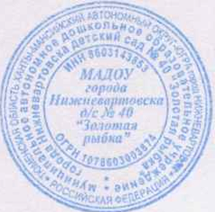 Заведующий МАДОУ Г. НижневартовскаДС № 40 «Золотая рыбка»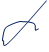 _______________ /Р.Т. Осадчая1ЦЕЛЕВОЙ РАЗДЕЛ1.1Пояснительная записка31.2Цели и задачи  реализации Программы41.3Принципы и подходы  к формированию Программы51.4Значимые для разработки и реализации программы характеристики61.5Планируемые результаты102СОДЕРЖАТЕЛЬНЫЙ РАЗДЕЛ2.1Описание ведущих видов деятельности детей раннего дошкольного возраста122.2Описание образовательной деятельности в соответствии с направлениями развития ребёнка (приложение)132.3Описание вариативных форм, способов, методов и средств  реализации программы с учетом возрастных и индивидуальных особенностей воспитанников202.4Особенности образовательной деятельности разных видов и культурных практик222.5Способы поддержки детской инициативы232.6Особенности взаимодействия с  семьями воспитанников242.7Часть, формируемая участниками образовательных отношений253ОРГАНИЗАЦИОННЫЙ РАЗДЕЛ3.1Материально-техническое обеспечение программы253.2Обеспеченность методическими материалами и средствами обучения и воспитания263.3Учебный план работы с воспитанниками273.4Режим дня (примерный), особенности традиций, праздников, мероприятий293.5Особенности организации развивающей предметно-пространственной среды303.6Перечень литературных источников31Приложение32Дошкольники раннего возраста (от 2 до 3 лет)Дошкольники раннего возраста (от 2 до 3 лет)Образовательная областьОжидаемые результатыСоциально- коммуникативное развитиеУстанавливает связи  между поступком и настроением  людей, на которых он был направлен.Знает правила поведения в общественных местах.Знает сходство и различие между детьми и взрослыми.Социально- коммуникативное развитиеИмеет представление о труде взрослых.Выполняет поручения взрослых: подготовка материалов к занятиям, уборка игрушек после игры, сбор мелкого мусора на участке и дежурство по столовой.С помощью взрослого накрывает на стол.Умеет одеваться и раздеваться в определённой последовательности, самостоятельно устраняет недостатки во внешнем виде.Ухаживает за растениями и животными в уголке природы.Познавательное развитиеИмеет представления о различной деятельности человека (профессиональной, бытовой, отдыха, увлечений).Имеет представления о предметах рукотворного мира, зависимость внешних характеристик предмета от их целевого назначения.Знает отдельных представителей растительного и животного мира (особенности внешнего вида, повадки) с изменениями в их жизни в разные времена года.Имеет представления об объектах  живой и неживой природы.Знает правила поведения в природе.Речевое развитиеПравильно произносит звуки родного языка, использует интонационные средства выразительности.Пересказывает небольшие, знакомые литературные произведения, сочиняет концовки сказки.Умеет поддерживать беседу, участвовать в  коллективном разговоре.Умеет строить распространённые предложения с однородными определениями.Употребляет в речи слова, характеризующие действия людей, мир человеческих отношений, переживаний.Умеет активно пользоваться видовыми и родовыми понятиями, посредством слов-обобщений.Имеет представления о словах: синонимах, омонимах, антонимах, многозначных слов.Речевое развитиеСпособны эмоционально сопереживать героям произведений.Имеют представления о юмористических произведениях.Знают 2-4 считалки, 3-4 загадки.Могут выразительно прочитать любимое стихотворение.Знают русские народные сказки, могут их пересказать с помощью взрослого.Умеют драматизировать небольшие отрывки из сказок.Сочиняют свои концовки к знакомым произведениямХудожественно-эстетическоеразвитиеУмеет лепить предметы из нескольких частей, правильно располагая части и соблюдая пропорции.Имеет навыки скатывания прямыми и круговыми движениями.Умеет лепить предметы из нескольких частей, используя приёмы прижимания и примазывания.Пользуется при работе стекой и печаткой.Умеет доступными ему средствами изображать хорошо знакомые предметы, природу.Умеет располагать на листе несколько предметов.Физическое развитиеУмеет выполнять основные виды движения в соответствии с образцом взрослого.В процессе выполнения двигательных заданий пытаются прилагать волевые усилия(перепрыгивание через барьеры, пролезают под дугами, ходят по наклонному буму).Развиты физические качества: быстрота движений, ловкость, координация, выносливость.Владеют навыками езды на велосипеде, катания на санках, ходьбы на лыжах, а также действий с различными пособиями.Физическое развитиеИмеет представление о пользе закаливающих мероприятий.Имеет представление о витаминах и полезных продуктах.Понимает значение режима дня и правильного выполнения его основных моментов: сна, занятий и отдыха.Развиты культурно-гигиенические навыки и навыки самообслуживания.Знает части тела человека.Имеет представление о человеке, его здоровье, об опасности микробов.Физическое развитиеИмеет представление об опасных предметах: электроприборы, лекарственные препараты, нож, иголка.Знает и называет правила обращения с пожароопасными предметами.Понимает значение слов «проезжая часть», «пешеход», « тротуар».Имеет представления о съедобных-несъедобных грибах.Имеет представление об опасности для здоровья человека, которую несёт загрязнение окружающей среды.Имеет представления об опасных и чрезвычайных ситуациях природного характера: бури, урагана, пожара, наводнения, падения сосулек и снега с крыши.Знает и называет телефоны служб: 01, 02, 03.Тема праздников и событий№Группа общеразвивающей направленности воспитанниковот 1 года до 3-х летДень знаний.1Я пришел в детский сад (другую группу). Знакомство с группой.Ранняя осень.2Подарки осени. (Фрукты).Хлеб – всему голова.3«Знакомство с участком» (Овощи).День дошкольного работника.4Цветочки.Международный день домашних животных.5Домашние животные.Знакомство с народной культурой и традициями.6Новая игрушка.Золотая осень.7Золотые листики.Золотая осень.8Грибы.Профессии.9«Предметы вокруг нас» (Умывальные принадлежности).День народного единства.10Предметы вокруг нас» (игрушки).Поздняя осень.11Рыбы. Кто-то в водном домике живет.«Веселый светофор» ПДД.12Что такое хорошо, что такое плохо.Дикие животные.13Дикие животныеПришла зима.14Птицы зимой.Пришла зима.15Наш новый зеленый друг.Транспорт.16ТранспортНовогодний праздник.17Магазин елочных игрушек.Новогодний праздник.18«Елочка-красавица очень деткам нравится.Конвенция о правах ребенка.19Я и моя семьяБелые странички матушки Зимы.20Подарки зимы.Посуда.21«Предметы вокруг нас». (посуда)Безопасность дома.22Предметы вокруг нас» (мебель).День защитника Отечества.23«Предметы вокруг нас» (инструменты).Масленица.24Профессия - поварМеждународный Женский день.25поздравление женщин – сотрудниц  детского сада.Ранняя весна.26«Предметы вокруг нас» (одежда).Международный день птиц.27ПтицыМеждународный день детской книги.28Моя любимая книгаВсемирный день здоровья.29Профессия - врачДень космонавтики.30Моем и стираем – чистую одежду получаемБезопасность на льду.31Предметы вокруг нас (предметы шитья)Весна.32«Помоги зеленым друзьям».9 мая «День победы».33Подарки весны.Пожарная безопасность.34Огонь – друг, огонь -врагЛето.35Пересадка комн. растений.Лето.36Что подарит нам лето.Содержание Программы обеспечивает развитие личности, мотивации и способностей детей в различных видах деятельности и охватывает следующие образовательные области: ● социально-коммуникативное развитие;● познавательное развитие;● речевое развитие;● художественно-эстетическое развитие;● физическое развитие.Содержание Программы обеспечивает развитие личности, мотивации и способностей детей в различных видах деятельности и охватывает следующие образовательные области: ● социально-коммуникативное развитие;● познавательное развитие;● речевое развитие;● художественно-эстетическое развитие;● физическое развитие.Образовательная область:Социально-коммуникативное развитие.Компоненты:Развитие социальных представлений Патриотическое воспитание. Основы безопасности.Игровая деятельность.Трудовое воспитаниеСодержание образовательной работы с детьми направлено на присвоение норм и ценностей, принятых в обществе, включая моральные и нравственные ценности:воспитывать любовь и уважение к малой Родине, к родной природе, к отечественным традициям и праздникам и представление о социокультурных ценностях нашего народа;воспитывать уважение и интерес к различным культурам, обращать внимание на отличие и сходство их ценностей;уважать права и достоинства других людей, родителей, пожилых, инвалидов;формировать представление о добре и зле, способствовать гуманистической направленности поведения;знакомить детей с поступками людей, защищающих и отстаивающих ценности жизни, семьи, отношений товарищества, любви и верности, созидания и труда;вызывать чувство сострадания  к тем, кто попал в сложную жизненную ситуацию, нуждается в помощи, испытывает боль, тревогу, страх, огорчение, обиду, терпит нужду и лишения;расширять представления о своем родном крае, столице своей Родины, ее  символикой;формировать позицию гражданина своей страны;создавать условия для принятия конструктивного разрешения конфликтных ситуаций; формировать оценку нравственных понятий с целью педагогического воздействия художественного слова на детей, получения первичных ценностных представлений о понятиях;совершенствовать свои  эмоционально-положительные проявления в сюжетно-ролевых играх;закреплять умение действовать по правилам игры, соблюдая ролевые взаимодействия и взаимоотношения;поощрять участие  в сюжетно-ролевых играх, отражая замысел игры, эмоциональные и ситуативно-деловые отношения между сказочными персонажами и героями; отражать социальные взаимоотношение между людьми в соответствии с их профессиональной деятельностью.  Развитие общения и взаимодействия  ребенка с  взрослыми и сверстниками: обеспечивать взаимодействие с детьми, способствующее их эмоциональному благополучию;создавать общую атмосферу доброжелательности, принятия каждого, доверия, эмоционального комфорта, тепла и понимания;стремиться к установлению доверительных отношений с детьми, учитывать возможности ребенка, не допуская  ощущения своей несостоятельности: приходить на помощь при затруднениях, не навязывать сложных и непонятных действий, при взаимодействии находиться на уровне глаз ребенка, стараться минимально ограничивать его свободу, поощрение и поддержку использовать чаще, чем порицание и запрещение;закладывать групповые традиции, позволяющие учитывать настроения и пожелания детей при планировании жизни группы в течение дня;создавать условия для общения со  старшими и младшими детьми и людьми пожилого возраста;содействовать становлению социально-ценностных взаимоотношений, доброжелательных и равноправных отношений между сверстниками;обеспечивать одинаковое отношение ко всем участникам совместной игры, общения;удовлетворять потребности каждого ребенка во внешних проявлениях, симпатии к нему лично;предотвращать негативное поведение, обеспечивающее каждому ребенку физическую безопасность со стороны сверстников;знакомить с нормативными способами разрешения конфликтов;формировать представления о положительных и отрицательных действиях детей и взрослых и отношения к ним.Становление самостоятельности, целенаправленности и саморегуляции собственных действий:совершенствовать самостоятельность в организации досуговой деятельности;формировать умение выбора правильного решения,  обосновывая свои действия (свой выбор) путем установления причинно-следственной зависимости между событиями и природными явлениями. Формирование основ безопасности в быту, социуме,  природе.прививать знания основ безопасности;формировать чувство осторожности, развивать умения соблюдать осторожность при   работе с острыми предметами; оберегать глаза от травм во время игр и занятий;объяснять важность хорошего освещения для сохранения зрения;приучать к соблюдению осторожности при встрече с незнакомыми животными;предупреждать об опасности приема лекарственных препаратов, и свойствах ядовитых растений, игр с огнем, аэрозольными баллончиками;обогащать представления детей об опасных для человека и окружающего мира природы ситуациях и знакомить со способами поведения в них;добиваться выполнения правил дорожного движения.Образовательная область:Познавательное развитие.Компоненты: Познание. Экология. Сенсорное развитие.Развитие любознательности и познавательной мотивации: развивать умение детей наблюдать и  анализировать  различные явления и события, сопоставлять их, обобщать. Формирование познавательных действий, становление сознания: обогащать сознание новым познавательным содержанием (понятиями и представлениями) посредством основных источников информации, искусств, наук, традиций и обычаев;способствовать развитию и совершенствованию разных способов познания в соответствии с возрастными возможностями, индивидуальным темпом развития ребенка;целенаправленно развивать познавательные процессы посредством специальных дидактических игр и упражнений.Развитие воображения и творческой активности: создавать условия способствующие, выявлению и поддержанию избирательных интересов, появления самостоятельной познавательной активности детей;формировать познавательные отношения к источникам информации и начать приобщать к ним;учитывать интересы и пожелания ребенка при планировании и проведении познавательно-развлекательных и культурных мероприятий в семье и дошкольной организации.Формирование первичных представлений о себе, других людях, объектах окружающего мира, о свойствах и отношениях объектов окружающего мира (форме, цвете, размере, материале, звучании, ритме, темпе, количестве, числе, части и целом, пространстве и времени, движении и покое, причинах и следствиях и др.),формировать позитивное отношение к миру на основе эмоционально-чувственного опыта;совершенствовать общие и частные представления о предметах ближнего и дальнего окружения и их свойствах: форме, цвете, размере, материале, звучании, ритме, темпе, количестве, числе, части и целом, пространстве и времени, движении и покое;актуализировать представления о сенсорных эталонах, развивать способность предвидеть (прогнозировать) изменения свойств предметов под воздействием различных факторов и причинно-следственных связей, способствовать осознанию количественных отношений между последовательными числами в пределах первого десятка,   определению состава любого числа первого десятка из двух меньших чисел; совершенствованию счетных  и формированию вычислительных навыков, познакомить с арифметическими действиями сложения и вычитания;   развивать потребность в использовании  различных способов обследования в познании окружающего;содействовать процессу осознания детьми своего «Я», отделять себя от окружающих предметов, действий с  ними и других людей;содействовать формированию способности самопознанию на основе широкого использования художественной деятельности;развивать представления детей о себе в будущем, используя фантазирование;развивать способность  определять основание для классификации,  классифицировать предметы  по заданному основаниюПланета Земля в общем доме людей, об особенностях её природы, многообразии стран и народов мира:формировать представление  о взаимоотношениях природы и человека, доступное детям постижение системы «Человек - природная среда»;способствовать развитию  ответственного бережного  отношения к природе;развивать чувство ответственности за свои поступки по отношению к  представителям живой природы.Образовательная область:Художественно-эстетическое развитие.Компоненты:Рисование.Лепка.Конструирование.Аппликация.Театрализованная деятельность.Музыкальная деятельность.Развитие предпосылок ценностно-смыслового восприятия и понимания произведений искусства (словесного, музыкального, изобразительного) и  мира природы:содействовать накоплению детьми опыта восприятия высокохудожественных произведений искусства;  воспитывать у детей уважение к искусству как ценному общественно признанному делу;добиваться взаимосвязи эмоционального, интеллектуального компонента восприятия  детьми произведений искусства, опираясь как  на их чувственное восприятие, так и на мышление.Становление эстетического отношения к окружающему миру:вызывать интерес к произведениям искусства, предметному миру  и природе; развивать способность наслаждаться многообразием форм, красок, запахов и звуков природы, отдельных ее состояний и стихий (ветра, дождя, снегопада, водопада);вырабатывать потребность в постоянном общении с произведениями искусства;развивать представление о разнообразии цветов и оттенков, звуков, красоты, пластики движений,  выразительности слова;развивать воображение, образное мышление, эстетический вкус при восприятии произведений искусства и природы.Формирование элементарных представлений о видах искусства: формировать элементарные представления о  видах искусства: архитектуре, изобразительном искусстве (графика, живопись, скульптура), декоративно-прикладном искусстве, литературе (лирика, рассказ),  фольклоре, сказки, потешки и др.),музыкальном искусстве (песня,  танец, марш)театральном, фото - и  киноискусстве, дизайне;знакомить детей с национальными фольклорными произведениями, произведениями писателей-носителей национального языка или писателей – жителей конкретного региона;развивать способность наслаждаться многообразием форм, красок, звуков, красотой движений,  образностью и  богатством русского языка. Стимулирование сопереживания персонажам художественных произведений:содействовать накоплению опыта восприятия произведений искусства и эмоциональной отзывчивости на них;развитие основ художественного вкуса;помогать детям с помощью произведений искусства почувствовать восхищение  силой человеческого духа, героизмом, отношением к родителям, природе и др.;  побуждать высказывать свои предпочтения и давать эстетическую оценку произведениям искусства. Реализация самостоятельной творческой деятельности детей (изобразительной, конструктивно-модельной, музыкальной,  и др.):обращать внимание на средства выразительности, с помощью которых деятели искусства передают состояние природы, характер и настроение своих героев;поддерживать стремление детей к творчеству;содействовать  формированию у детей практических навыков в художественно-эстетических видах деятельности;  обогащать и расширять  художественный опыт детей, поддерживать и направлять эмоционально-эстетическую трактовку образов;развивать способность к импровизациям в различных видах искусства; учить добиваться выразительной передачи образа через форму, строение, пропорции, детали, звуки, движения, жесты, мимику и др..Образовательная область:Физическое развитие.Компоненты:ЗОЖ.Физическая культура.Приобретение опыта в следующих видах поведения детей: двигательном, в том числе связанном с выполнением упражнений, направленных на развитие таких физических качеств, как координация и гибкость; способствующих правильному формированию опорно-двигательной системы организма, развитию равновесия, координации движения, крупной и мелкой моторики обеих рук, а также с правильным, не наносящем ущерба организму:удовлетворять потребность детей в движении;повышать устойчивость организма к воздействию различных неблагоприятных факторов;расширять у детей представления и знания о различных видах физических упражнений спортивного характера;целенаправленно развивать физические качества (скоростные, скоростно- силовые, силу, гибкость, ловкость и выносливость);развивать координацию движений, чувства равновесия, ориентировку в пространстве, скоростную реакцию, силу и гибкость;обеспечивать тренировку мелкой мускулатуры тонких движения рук через специально подобранные комплексы физических упражнений и игр с учетом возрастных и индивидуальных особенностей ребенка;развивать у детей возможность самостоятельного выполнения детьми всех гигиенических процедур и навыков самообслуживания;формировать у детей потребность в регулярных занятиях физической культуры.Выполнение основных движений (ходьба, бег, мягкие прыжки, повороты в обе стороны), развивать основные движения во время игровой активности детей.Ходьба (скрестным шагом, выпадами, в приседе, спиной вперед; с закрытыми глазами (4 – 6 м);  по узкой рейке гимнастической скамейки прямо и боком; в разных построениях; совершая различные движения руками). Бег (из разных стартовых положений (сидя, сидя по-турецки; сидя спиной по направлению движения и т.п.), спиной вперед, сохраняя направление и равновесие; по уменьшенной, приподнятой, наклонной поверхности; пробежки под вращающейся скакалкой по одному и парами.Прыжки (подпрыгивания на месте разными способами – с поворотами кругом, смещая ноги вправо-влево; в сочетании с различными положениями и движениями рук; прыжки сериями по 30 – 40 прыжков (2 – 3 раза), на двух и на одной ноге, с продвижением вперед (многоскоки); через линии, веревку, невысокие предметы; вверх из глубоко приседа; боком с опорой руками на предмет;  через длинную вращающуюся скакалку; через большой обруч, как через скакалку; прыжковые упражнения, сидя на больших гимнастических мячах (гимниках): повороты вокруг себя,  поочередный подъем ног, постановка стоп на мяч  и т.д.).Бросание,  ловля, метание (бросание мяча вверх, о землю и ловля его одной и двумя руками, то же с хлопками, поворотами и другими заданиями; то же из одной руки в другую, с отскоком от пола;  перебрасывание мяча друг другу из разных исходных положений (снизу из-за головы, сидя по-турецки,  стоя на коленях и т.п.); через сетку; перекидывание набивных мячей весом 1 кг; отбивание мяча об пол, о землю с продвижением вперед (не менее 6 раз); метание мяча (мешочка с песком) в горизонтальную и вертикальную цели с расстояния 4 – 5 м, в движущуюся цель, вдаль метание вдаль ведущей рукой  на  5 – 8 м.Ползание, лазанье (ползание на животе, спине по гимнастической скамейке, подтягиваясь руками и отталкиваясь ногами; по бревну;  лазание по гимнастической стенке, лестнице,  меняя темп,  используя одноименный и разноименный способы лазания; передвижение с пролета на пролет гимнастической стенки по диагонали; лазание по веревочной лестнице, скалодрому).Упражнения для мышц головы и шеи (плавно выполнять движения головой, рисуя в воздухе цифры от 1 до 10; при приседании  и ходьбе удерживать на голове разнообразные  предметы (расстояние 6 – 10 м).Упражнения для мышц рук и плечевого пояса (поднимать, разводить, сгибать, вращать, выпрямлять руки из разных исходных положений одновременно и попеременно; выполнять разнонаправленные движения; разводить и сводить пальцы рук; смыкать поочередно пальцы рук с большим пальцем руки; вращать обруч перед собой и сбоку одной рукой на кисти и предплечье руки).   Упражнения для мышц туловища (наклоняться вперед, в стороны, назад из различных исходных положений;  сидя, руки в упоре сзади, поднять обе ноги, оттянуть носки и удерживать ноги в этом положении; лежа на спине, поднимать одновременно обе ноги, пытаясь дотянуться до лежащего за головой предмета; лежа на животе, стараться захватить  руками щиколотки ног и удержаться в таком положении;  лежа на животе прогибаться, приподнимая плечи над полом и разводя руки в стороны).Упражнения для мышц брюшного пресса и ног (выставлять ногу вперед на носок скрестно; на носок-на пятку с притопами; переступать на месте, не отрывая носки ног от пола;  выполнять мах прямой ногой вперед, стараясь достать носком выпрямленной ноги ладони вытянутых рук; мах в сторону; приседать вниз - в стороны из положения  ноги врозь, перенося массу тела с одной ноги на другую, не поднимаясь; захватывать ступнями ног палку посередине и поворачивать ее на полу; пытаться рисовать, удерживая карандаш пальцами ног).Самостоятельные построения и перестроения: в шахматном порядке; расчет на «первый-второй»; перестроение из одной шеренги в две; из построения парами в колонну по одному («цепочкой»).Формирование начальных представлений о некоторых  видах спорта, овладение подвижными играми с правилами; становление целенаправленности и саморегуляции в двигательной сфере; развивать у детей умение самостоятельно организовывать подвижные игры и выполнять упражнения.Овладение элементарными нормами и правилами здорового образа жизни (в питании, двигательном режиме, закаливании, при формировании полезных привычек и др.).содействовать формированию у детей привычки   к здоровому образу жизни;рассказывать детям о достижениях взрослых и детей в вопросах, связанных с формированием их здоровья, занятиями спорта.Образовательная область:Речевое развитие.Компоненты:Развитие речи. Обучение грамоте. Чтение художественной литературы.Владение речью как средством общения: побуждать  детей употреблять  в речи слова и словосочетания в соответствии  с условиями и задачами общения, речевой  и социальной ситуацией, связывать их по смыслу;вводить в речь детей новые слова и понятия, используя информацию из прочитанных произведений художественной литературы.Обогащение активного словаря: расширять, уточнять и активизировать словарь в процессе чтения произведений  художественной литературы,  показывая детям красоту, образность, богатство русского языка;обогащать словарь детей на основе ознакомления с предметами и явлениями окружающей действительности;побуждать использовать  в своей речи  обобщающие и родовые  понятия;. расширять и активизировать словарь через синонимы и антонимы (существительные, глаголы, прилагательные);активизировать словарь прилагательных и глаголов через синонимы и антонимы;поощрять стремление детей подбирать слова-синонимы для более точного выражения смысла и эмоциональной окраски высказывания;объяснять и использовать переносное значение слов и  побуждать использовать в своей речи для более точного и образного выражения мысли;знакомить с многозначными словами и словами-омонимами и с фразеологическими оборотамиРазвитие связной, грамматически правильной диалогической и монологической речи:побуждать  детей употреблять  в  речи имена существительные во множественном числе, образовывать форму родительного падежа множественного числа существительных;побуждать  детей согласовывать прилагательные с существительными (в роде и числе), использовать глаголы в повелительном наклонении и неопределенной форме;упражнять в употреблении притяжательного местоимения «мой»  и в правильном употреблении предлогов, выражающих пространственные отношения (на, в, за, из, с, под, к, над, между, перед и др.);упражнять в словообразовании  при помощи суффиксов (- ищ, -иц,-ец-) и приставок; поощрять стремление детей составлять из слов словосочетания и предложения; обучать составлению и распространению простых предложений за счет однородных членов: подлежащих, определений, сказуемых; способствовать появлению в речи детей предложений сложных конструкций;начать знакомить с видами простых предложений по цели высказывания (повествовательные, вопросительные, побудительные).Развитие связной диалогической и монологической речи:вырабатывать у детей активную диалогическую позицию в общении со сверстниками;приобщать детей к элементарным правилам ведения диалога (умение слушать и понимать собеседника; задавать вопросы и  строить ответ; способствовать освоению  ребенком речевого этикета (приветствие, обращение, просьба, извинение, утешение, благодарность, прощание и пр.);побуждать детей к описанию различными средствами отдельных объектов  и  построению связных монологических высказываний повествовательного и описательного типов; упражнять детей в восстановлении последовательности в знакомых сказках, вычленять (определять) и словесно обозначать главную тему  и структуру повествования: зачин, средняя часть, концовка.Развитие звуковой и интонационной культуры речи, фонематического слуха: развивать речевое дыхание и  речевое внимания;формировать правильное звукопроизношение; побуждать проводить анализ  артикуляции звуков по пяти позициям (губы-зубы-язык-голосовые связки-воздушная струя);познакомить с  понятием «гласные – согласные звуки», «твердые-мягкие согласные звуки».развивать речевой  слух (фонематического и фонетического восприятия); познакомить со слоговой структурой слова; учить определять количество слогов в словах; развивать просодическую сторону речи (силу, высоту, темп, тембр и громкость речи, силу голоса);упражнять в качественном произношении слов и помогать преодолевать ошибки при формировании правильного словопроизношения в правильной постановке ударения при произнесении слов.Формирование звуковой аналитико-синтетической активности как предпосылки обучения грамоте:упражнять в подборе слов с заданным звуком в разных позициях (начало, середина, конец слова);упражнять в умении анализировать слоговую структуру слова (определять количество и последовательность слогов в словах); упражнять в умении проводить слого-звуковой анализ слов. Упражнять в умении определять последовательность звуков в словах;познакомить с ударением;упражнять в умении производить анализ и синтез предложений по словам.Реальное участие родителейв жизни ДОУФормы участияВ проведении мониторинговых исследований- Анкетирование- Социологический опрос- Интервьюирование- «Родительская почта»В создании условий- Участие в субботниках по благоустройству территории;- помощь в создании предметно-развивающей среды;- оказание помощи в ремонтных работах;В управлении ДОУ- участие в работе наблюдательного совета, родительского комитета, Совета ДОУ; педагогических советах.В просветительской деятельности, направленной на повышение педагогической культуры, расширение информационного поля родителей- наглядная информация (стенды, папки-передвижки, семейные и групповые фотоальбомы, фоторепортажи);-памятки;-создание странички на сайте ДОУ;-консультации, семинары, семинары-практикумы, конференции;- распространение опыта семейного воспитания;-родительские собранияПримерные комплексно-методические пособия, рекомендованные Министерством Образования РФ для обучения детей дошкольного возрастаОбразовательная область «Социально-коммуникативное развитие». «Мама-рядом. Игровые сеансы с детьми раннего возраста в центре игровой поддержки развития ребенка». Для занятий с детьми 1-3 лет. А.В.Найбауэр, О.В.Куракина.  М.: Мозаика-синтез, 2017. – 336с.Образовательная область «Социально-коммуникативное развитие». Методическое пособие «Социально-коммуникативное развитие дошкольников: Вторая группа раннего возраста». Для занятий с детьми 2-3 лет.  Л.В.Абрамова,И.Ф.Слепцова. М.: Мозаика-синтез, 2016. -64с.Образовательная область «Социально-коммуникативное развитие». Методическое пособие «Игры-занятия на прогулке с малышом: Для занятий с детьми 2-4лет. С.Н.Теплюк. М.: Мозаика-синтез, 2014.- 176с.Образовательная область «Социально-коммуникативное развитие». Методическое пособие «Развитие игровой деятельности»: Вторая группа раннего возраста.  Для занятий с детьми 2-3 лет. Н.Ф.Губанова. М.: Мозаика-синтез, 2014.- 128с.Образовательная область «Познавательное развитие». Методическое пособие «Ознакомление с природой в детском саду»: Вторая группа раннего возраста.  Для занятий с детьми 2-3 лет. О.А.Соломенникова. М.: Мозаика-синтез, 2014.- 64с.Образовательная область «Познавательное развитие». Методическое пособие «Формирование элементарных математических представлений»: Вторая группа раннего возраста.  Для занятий с детьми 2-3 лет. И.А.Помораева, В.А.ПозинаМ.: Мозаика-синтез, 2015.- 48с.Образовательная область «Речевое  развитие». Методическое пособие «Развитие речи в детском саду»: Вторая группа раннего возраста.  Для занятий с детьми 2-3 лет. В.В.Гербова. М.: Мозаика-синтез, 2015.- 112с.: цв.вкл.Образовательная область «Речевое  развитие». «Хрестоматия для чтения детям в детском саду и дома»: 1-3 года. 2-е изд., испр. и доп. М.: Мозаика-синтез, 2016.- 128с.Примерные физкультурные планы занятий с детьми 2-3 лет. Вторая группа раннего возраста. Для занятий с детьми 2-3 лет. ФГОС. С.Ю.Федорова. М.: Мозаика-синтез, 2018. – 88с.Примерная общеобразовательная программа дошкольного образования "От рождения до школы". ФГОС. Н. Е., Веракса, М. А., Васильева,Т. С.Комарова Мозаика-Синтез, 2016.-368с.Формирование основ безопасности у дошкольников. Для занятий с детьми 2-7 лет. ФГОС. К.Ю.Белая.  М.: Мозаика-Синтез,  2016.- 64с.Детское художественное творчество. Для занятий с детьми 2-7лет. ФГОС. Т.С.Комарова.  М.: Мозаика-Синтез,  2016.- 176с.: цв. вкл.Музыкальное воспитание в детском саду. Для занятий с детьми 2-7лет. ФГОС. М.Б.Зацепина.  М.: Мозаика-Синтез,  2016.- 96с.Интеграция в воспитательно-образовательной работе детского сада. Для занятий с детьми 2-7лет. ФГОС. Т.С.Комарова, М.Б.Зацепина  М.: Мозаика-Синтез,  2016.- 160с.Познавательное и речевое развитие. Наглядно-дидактическое пособие с подробными методическими рекомендациями. Теремок. Играем в сказку. ФГОС. Н.Е.Веракса, Н.А.Веракса  М.: Мозаика-Синтез, 2016.Познавательное и речевое развитие. Наглядно-дидактическое пособие с подробными методическими рекомендациями. Три поросенка. Играем в сказку. ФГОС. Н.Е.Веракса, Н.А.Веракса  М.: Мозаика-Синтез, 2016.Познавательное и речевое развитие. Наглядно-дидактическое пособие с подробными методическими рекомендациями. Репка. Играем в сказку. ФГОС. Н.Е.Веракса, Н.А.Веракса  М.: Мозаика-Синтез, 2016.Познавательное и речевое развитие. Наглядно-дидактическое пособие с подробными методическими рекомендациями. Три медведя. Играем в сказку. ФГОС. Н.Е.Веракса, Н.А.Веракса  М.: Мозаика-Синтез, 2016.«Мама-рядом. Игровые сеансы с детьми раннего возраста в центре игровой поддержки развития ребенка». Для занятий с детьми 1-3 лет. ФГОС. А.В.Найбауэр,О.В.Куракина. М.: Мозаика-синтез, 2017. – 336с.«Ребенок третьего года жизни». Для занятий с детьми 2-3 лет. С.Н.Теплюк. М.: Мозаика-синтез, 2016. – 256с.Примерные физкультурные планы занятий с детьми 2-3 лет. Вторая группа раннего возраста. Для занятий с детьми 2-3 лет. ФГОС. С.Ю.Федорова. М.: Мозаика-синтез, 2018. – 88с.Моделирование игрового опыта на основе сюжетно-ролевых игр. Технологические карты. ФГОС. Т.В.Березенкова. – Волгоград: Учитель. – 55с.Комплексные занятия по программе «От рождения до школы».  Первая младшая группа. ФГОС. Н.Е.Вераксы, Т,С.Комарова, М.А.Васильева. Первая младшая группа. Волгоград: Учитель, 2015. – 292с.Возраст детейот 1,6 до 3-х летЧисло детей8-12Длительность занятия10-15мин.Образовательные области/компонентОбразовательные области/компонентВоспитанникиот 1,6-х до 3-х летВоспитанникиот 1,6-х до 3-х летОбразовательные области/компонентОбразовательные области/компонентКол-во/часКол-во/часОбразовательные области/компонентОбразовательные области/компонентв неделюв годСоциально-коммуникативное развитие:Социально-коммуникативное развитие:Социально-коммуникативное развитие:Социально-коммуникативное развитие:ОБЯЗАТЕЛЬНАЯЧАСТь- социализация- безопасность- труд------ОБЯЗАТЕЛЬНАЯЧАСТьПознавательное развитие:Познавательное развитие:Познавательное развитие:ОБЯЗАТЕЛЬНАЯЧАСТь- познание- конструирование- сенс. развитие1/7-1/736/6ч -36/6чОБЯЗАТЕЛЬНАЯЧАСТьРечевое развитие:Речевое развитие:Речевое развитие:ОБЯЗАТЕЛЬНАЯЧАСТь- коммуникация- чтение художественной литературы1/7-36/6ч -ОБЯЗАТЕЛЬНАЯЧАСТьХудожественно-эстетическое развитие:Художественно-эстетическое развитие:Художественно-эстетическое развитие:ОБЯЗАТЕЛЬНАЯЧАСТь- музыка- художественное творчество:- рисование- лепка- аппликация-1/71/7--36/6ч36/6ч-ОБЯЗАТЕЛЬНАЯЧАСТьФизическое развитие:Физическое развитие:Физическое развитие:ОБЯЗАТЕЛЬНАЯЧАСТь- физическая культура- здоровье3/2172/18чИтого:Итого:8/1ч20м288/48ч%%80%80%Социально-коммуникативное развитие:Социально-коммуникативное развитие:Социально-коммуникативное развитие:- социализация- безопасность- ручной трудСоциализация вынесена в совместную деятельность педагога с детьмиСоциализация вынесена в совместную деятельность педагога с детьми- социализация- безопасность- ручной трудБезопасность вынесена в совместную деятельность педагога с детьмиБезопасность вынесена в совместную деятельность педагога с детьми- социализация- безопасность- ручной трудТруд /Ручной труд вынесен в совместную деятельность педагога с детьми и реализуется ежедневноТруд /Ручной труд вынесен в совместную деятельность педагога с детьми и реализуется ежедневноПознавательное развитие:Познавательное развитие:Познавательное развитие:- познание (познавательно-исследовательская деятельность)- конструированиеОзнакомление с окружающим миром вынесено в совместную деятельность педагога с детьмиОзнакомление с окружающим миром вынесено в совместную деятельность педагога с детьми- познание (познавательно-исследовательская деятельность)- конструированиеИнтегрируется с другими образовательными областямиИнтегрируется с другими образовательными областямиРечевое развитие:Речевое развитие:Речевое развитие:- развитие речи+ТРИЗ- чтение художественной литературыИгры и игровые упражнения по ТРИЗ-технологии вынесены в совместную деятельностьИгры и игровые упражнения по ТРИЗ-технологии вынесены в совместную деятельность- развитие речи+ТРИЗ- чтение художественной литературыЧтение художественной литературы вынесено в совместную деятельность педагога с детьми и осуществляется ежедневноЧтение художественной литературы вынесено в совместную деятельность педагога с детьми и осуществляется ежедневноХудожественно-эстетическое развитие:Художественно-эстетическое развитие:Художественно-эстетическое развитие:- музыка- художественное творчество:- рисование- лепка- аппликация2/20--72/12ч--- музыка- художественное творчество:- рисование- лепка- аппликацияРеализуется как интеграция в др. образовательных областяхРеализуется как интеграция в др. образовательных областяхИтого:2/20м72/12ч%20%20%Всего:10/1ч40м360/60ч%100%100%Приём, осмотр детей, самостоятельная деятельность0700 – 0745Подготовка к утренней гимнастике, утренняя гимнастика0745 – 0805Подготовка к завтраку, завтрак0805 – 0825Самостоятельная деятельность воспитанников, индивидуальная работа0825 - 0850Подготовка к непосредственной образовательной деятельности0850 - 0900Непосредственная образовательная деятельность0900 – 0940Подготовка к 2-ому завтраку0940 – 09502-ой завтрак0950 – 1000Подготовка к прогулке, прогулка1000 – 1110Возвращение с прогулки, подготовка к непосредственно образовательной деятельности1110 – 1125Непосредственная образовательная деятельность1125 – 1140Подготовка к обеду1140 – 1150Обед1150 – 1220Подготовка к дневному сну1220 – 1230Дневной сон1230 – 1500Постепенный подъём, сухое закаливание1500 – 1505Подготовка к полднику, полдник 1505 – 1525Самостоятельная деятельность, индивидуальная работа1525 – 1550Совместная деятельность педагога с детьми1550 – 1630Самостоятельная деятельность1630 – 1640Подготовка к ужину1640 – 1650Ужин1650 – 1710Подготовка к прогулке1710 – 1730Прогулка, самостоятельная деятельность детей, уход детей домой1730 - 1900Отличительные особенности в предметно-развивающей средеЦельНаличие мягкой мебелиНаличие уголка сенсорики и моторики (дидактического стола)Зона для игр с водой и пескомУголок конструированияНаличие уголка театра и полочки книгВ группе создаётся взрослыми атмосфера уюта, тепла и спокойствия. Используются большие мягкие дидактические подушки и игрушки.Игровая зона предусматривает развитие цветового восприятия, знакомит с размером, формой и характерными особенностями предметов, объёмными и плоскостными формами.Наборы песочных формочек для игр с водой хранятся на полках или в шкафчиках к которым ребёнок имеет свободный доступ (может брать их влюбое время, отведенное для игр и свободной деятельности.Хранится строительныйматериал: разного вида конструкторы и универсальные настольные наборы, восновекоторыхдеталипростойэталоннойформы.Размещаются разные виды театров, самодельные костюмы, предметы-заместители.Книги с толстыми страничками, мягкие сенсорные книжки-самоделки.№ НОДТемаЦель1 «Я пришел в детский сад». «Знакомство с группой». (экскурсия).Помочь детям адаптироваться к изменившимся условиям в группе; показать расположение отдельных предметов и объектов.2 «Подарки осени». ФруктыЗакрепить представления детей об осени (на основе наиболее ярких впечатлений детей).3 «Знакомство с участком. Овощи»Помочь детям адаптироваться к изменившимся условиям на участке; выяснить назначение и функцию отдельных предметов.4«Цветочки»Обобщить и закрепить полученные детьми представления о своем участке и растущих цветках на нем.5«Домашние животные»Дать элементарные представления о домашних животных и среде их обитания.6«Новая игрушка»Закрепить представления детей о целевом назначении и функциях предметов; закрепить представления детей о нормах взаимоотношений с другими людьми (опосредованно, через игрушки)7«Золотые листики»Закрепить представления детей об осени (на основе наиболее ярких впечатлений детей).8«Грибы»Закрепить представления детей об осени (на основе наиболее ярких впечатлений детей).9 «Предметы вокруг нас. Умывальные принадлежности».Закрепить представления детей о качествах и свойствах, целевом назначении и функции предметов; закрепить видовые и родовые понятия (обобщения).10«Предметы вокруг нас. Игрушки».Закрепить представления детей о качествах и свойствах, целевом назначении и функции предметов; закрепить  видовые и родовые понятия (обобщения)11 «Рыбы. Кто-то в водном домике живет»Дать элементарные представления о рыбах и среде их обитания;12 «Что такое хорошо и что такое плохо».Закрепить представления детей о нормах взаимоотношений с другими людьми.13«Дикие животные».Дать элементарные представления о домашних животных и среде их обитания.14«Птицы зимой».Дать элементарные представления о жизни птиц зимой; вызвать желание оказать птицам посильную помощь.15«Наш новый зеленый друг»Внести в группу новое комнатное растение; познакомить детей (на эмоциональном уровне) с условиями и содержания нового растения; формировать теплые чувства к зеленым друзьям.16 «Транспорт».Закрепить представления детей о транспорте, целевом назначении и функции транспорта; закрепить видовые и родовые понятия (обобщения).17«Магазин елочных игрушек».Закрепить представления детей о качествах и свойствах различных елочных украшений, об их целевом назначении и функции.18 «Елочка- красавица деткам очень нравится»Создать у детей радостное настроение и приятное ожидание праздника19 «Я и моя семья»Расширять кругозор детей; закрепить знания о своей семье; уметь называть по имени родных.20«Подарки зимы».Закрепить представления детей о зиме (на основе наиболее ярких впечатлений детей).21«Предметы вокруг нас»(посуда).Закрепить представления детей о качествах и свойствах, целевом назначении и функции предметов; закрепить видовые и родовые понятия (обобщения).22«Предметы вокруг нас»(мебель).Закрепить представления детей о качествах и свойствах, целевом назначении и функции предметов; закрепить видовые и родовые понятия (обобщения).23«Предметы вокруг нас(инструменты)».Закрепить представления детей о качествах и свойствах, целевом назначении и функции предметов; закрепить видовые и родовые понятия (обобщения).24«Профессия- повар».Расширять кругозор детей; формировать доброжелательное отношение к другим людям.25«Поздравления женщин- сотрудниц д/с».Расширять кругозор детей; формировать доброжелательное отношение к другим людям.26«Предметы вокруг нас(одежда)».Закрепить представления детей о качествах и свойствах, целевом назначении и функции предметов; закрепить родовые и видовые понятия (обобщения)27«Птицы»Создать кормушки для птиц; расширить и уточнить некоторые представления детей об особенностях жизни птиц (питание); продемонстрировать способы изготовления кормушек.28 «Моя любимая книга».Закрепить представление о книгах; формировать желание беречь книги.29«Профессия- врач»Расширять кругозор детей; познакомить детей с профессией врача;30«Моем и стираем, чистую одежду получаем».Продолжать знакомить детей с сотрудниками детского сада и их трудом; познакомить с новыми предметами.31«Предметы вокруг нас(предметы шитья)»Закрепить представления детей о качествах и свойствах, целевом назначении и функции предметов.32«Помоги зеленым друзьям»Продолжать формировать внимательное и бережное отношение к комнатным растениям.33«Подарки весны».Закрепить представления детей о весне (на основе наиболее ярких впечатлений детей).34«Огонь- друг, огонь- враг»Продолжать знакомить детей с элементарными правилами безопасности с огнем.35 «Пересадка комнатного растения»Настроить детей на совместную с педагогом деятельность по пересадке комнатных растений.36«Что подарит лето нам»Радостно и весело закончить учебный год; показать самим детям, что они выросли, многому научились.№ уч.недели / НОДТемаЦель1 Осенняя природа нашей местности.Регулярные наблюдения за сезонными явлениями природы нашей местности: погодой, состоянием растительного мира и его изменениями.2Рассматривание бархатцев и пересадка их из грунта Гончарова, с. 17.Рассмотреть с детьми растение; объяснить назначение корня; показать способ пересадки растения из грунта в цветочный горшок. Вызвать у детей желание ухаживать за растениями, наблюдать за их ростом.3Знакомство с корнеплодами репы и морковиНиколаева, с. 11.Учить различать морковь и репу; знать названия корнеплодов, их сенсорные характеристики: морковь длинная, красная, твердая, гладкая, сладкая, вкусная; репа круглая, желтая, твердая, гладкая, вкусная. Развивать различные ощущения детей, их речь: умение слышать воспитателя, повторять за ним определения предметов.4Игра-инсценировка «Сварим из овощей вкусный суп»Гончарова, с. 23Познакомить детей с процессом приготовления овощного супа, показывая и называя действия, которые ребенок может перенести в игровую ситуацию; развивать воображение детей.5Знакомство с фикусомГончарова, с. 29Познакомить детей с фикусом, его отличительными особенностями внешнего вида и приемах ухода за ним. Упражнять детей в умениях описывать растения и сравнивать их между собой.6Занятие «Чудесный сундучок». Гончарова, с. 30Познакомить детей с чудесным сундучком, в котором живут загадки; учить отгадывать загадки об овощах, обследовать овощи. Развивать наблюдательность детей.7Знакомство со свеклой и картофелемНиколаева, с. 15.Учить различать овощи – свеклу и картофель, знать их название, особенности формы, цвета, вкуса. Развивать сенсорное ощущение детей, умение слышать воспитателя, отвечать на вопросы.8Живая природа нашей местности (деревья и кустарники)Николаева, с. 15, Гончарова, с. 37Продолжать учить детей различать траву и деревья северной местности, совершенствовать обследовательские действия детей.9Знакомство с помидором, огурцом, капустойНиколаева, с. 18Учить различать овощи по форме, цвету, вкусу, твердости (огурец продолговатый, зеленый, твердый; помидор круглый, красный, мягкий; оба овоща гладкие, прохладные на ощупь; капуста большая, круглая, с листьями, не гладкая; капуста и огурец хрустят на зубах). Знать их название, знать, что их можно есть. Развивать сенсорное ощущение детей, умение слышать воспитателя, отвечать на вопросы.10Животные северных лесов: заяц, лиса, медведьГончарова, с. 55Учить детей выделять и называть части тела животных, выявлять их отличительные особенности; дать элементарные знания об условиях жизни и особенностях поведения.11Знакомство с куриным семействомНиколаева, с. 21Дать первоначальные представления о составе куриной семьи, их внешних отличиях: петух большой, у него на голове гребешок, бородка; у него пышный круглый хвост, яркое оперение; курица большая, но хвост и гребешок у нее меньше, чем у петуха; петух – это папа, курица – мама; у них есть дети – цыплята, они маленькие, круглые, пушистые, бегают за курицей, прячутся под ее крыло. Учить детей узнавать их на картине и в игрушечном изображении, узнавать звуки, которые издают петух, курица, цыплята, подражать им. Развивать умение слышать воспитателя, подражать словам, звукосочетаниям, движениям.12Знакомство с фруктамиНиколаева, с. 26Учить различать яблоко, грушу, сливу; знать названия плодов, их сенсорные характеристики (яблоко круглое, красное, желтое или зеленое, твердое, имеет приятный запах, кисло-сладкий вкус; груша круглая и чуть вытянутая кверху, желтая, мягкая, сочная, сладкая; слива круглая или овальная, темно-синяя или темно-красная, сочная, мягкая, внутри у нее косточка). Развивать различные ощущения детей – зрительные, тактильные, вкусовые и обонятельные; развивать речь: умение слышать воспитателя, повторять за ним определения предметов. Актуализировать знания об овощах – вспоминать и называть знакомые плоды.13Наблюдение за рыбкойГончарова, с. 52Закрепить представление о строении рыбки. Показать отличие живой рыбки от игрушечной. Воспитывать заботливое отношение к живому существу. Закрепить обследовательские действия.14Знакомство с коровой и теленкомНиколаева, с. 30Познакомить с коровой и теленком, их отличительными особенностями (корова большая, у нее туловище, крупная голова, длинный хвост, четыре ноги с копытами, вымя, на голове глаза, рот и рога; теленок меньше коровы, у него нет ни рогов, ни вымени; корову кормят сеном, поят водой, она дает молоко, его пьют дети; теленок сосет корову – тоже пьет молоко). Развивать речь детей: умение слышать воспитателя, отвечать на его вопросы, повторять за ним определения. Учить детей исполнять игровые действия.15Знакомство с козой и козленкомНиколаева, с. 32Учить узнавать козу на картине, находить и показывать видимые части ее тела (голову, хвост, ноги, рога), видеть, чем козленок отличается от нее. Актуализировать знания о корове. Провести элементарные сравнения животных (корова большая, коза меньше; у коровы хвост длинный, у козы – короткий; у коровы – теленок, у козы – козленок; у козы, как и у коровы есть рога; коза тоже ест сено, дает молоко). Развивать речь детей: умение слышать воспитателя, отвечать на его вопросы, повторять за ним. Развивать игровые умения детей, подражать крику козы, изображать козлят.16Вот какая наша птичкаГончарова, с. 73Закрепить знания об особенностях внешнего строения птиц и характерных видовых признаках. Показать назначение некоторых жизненно важных органов. Знать, что птицам нужны все органы; признаки и потребности живого организма. 17Украсим «северную красавицу» живую елку снегомНиколаева, с. 32, 37Закрепить строение дерева, его название. Уметь называть отличительные особенности. Воспитывать бережное отношение к дереву на примере ели.18Кто прилетает на участок и к кормушкеНиколаева, с. 42, 45Учить замечать птиц в ближайшем окружении: на деревьях, крыше, заборе, дорожках, в небе, садящихся на кормушку или ожидающих корма вблизи неё. Вызвать интерес к поведению птиц, учить выделять отдельные действия. Начинать учить детей различать птиц - ворон, воробьев, голубей.19Заяц и волк – лесные жителиНиколаева, с. 43Дать первоначальное представление о лесе и его обитателях: зайце и волке (лес- место, где растет много деревьев ; заяц живет в лесу; зимой ест ветки и грызет кору деревьев, он белого цвета, норы не имеет, прячется и спит в снегу, под елками: белого зайца в белом снегу совсем не видно; волк тоже живет в лесу, норы не имеет, охотится за зайцами и другими животными; заяц боится волка, убегает от него).20Мы учимся ухаживать за нашими растениямиГончарова, с. 86Уточнить представления о комнатных растениях: стебель, листья, корень, цветок и их функциях. Дать первоначальные представления о потребностях растения в воде, свете, тепле, почвенном питании, об уходе за ним – создании необходимых условий. Воспитывать желание оказывать помощь в уходе за растениями.21Заяц, волк, медведь и лиса – обитатели лесаНиколаева, с. 47Расширить первоначальное представление детей о лесе и его обитателях (в лесу кроме зайца и волка обитают лиса и медведь; медведь зимой спит под снегом в берлоге, лиса бегает по лесу, охотится за зайцем). 22Снегирь – птица холодовГончарова, с. 84В ходе рассматривания картины с изображением снегиря обратить внимание детей на особенности внешнего вида. Познакомить с повадками красивой птицы, питанием и дать элементарные знания о приспособление к суровым условиям выживания.23Посадка репчатого лукаНиколаева, с. 52Уточнить представления о репчатом луке, как овоще, из которого можно вырастить зеленый лук, полезный для здоровья. Учить детей сажать луковицы в землю и в воду, зарисовывать лук в банке. Сообщить, что для роста зелени нужна вода.24Наша зимушка-зимаГончарова, с 114Закрепить знания детей о зимних явлениях природы. Создать определенный настрой, учить обращать внимание на цветовые оттенки на иллюстрациях и их связь с настроением.25Знакомство с фруктамиНиколаева, с. 56Дать представление о трех-четырех фруктах (яблоко, лимон, апельсин или мандарин). Учить различать плоды по названию, особенностям формы, цвету, поверхности, вкуса и запаха. Развивать сенсорное ощущение, ощущать радость от восприятия красивых плодов, их запаха. Сообщить, что фрукты, как и зеленый лук, очень полезны для здоровья, особенно зимой.26Житель уголка природы – хомячокГончарова, с. 91Закрепить знания детей о внешнем виде и особенностях поведения хомячка. Совершенствовать обследовательские действия, выделять характерные признаки объекта, пользоваться словами, обозначающими признаки и действия животного.27Айболит проверяет здоровье детейНиколаева, с. 62Начать воспитывать понимание ценности здоровья, формировать желание не болеть, укреплять здоровье, особенно весной с помощью пищи, богатой витаминами.  Упражнять в различении плодов моркови, свеклы, лука-репки, лимона по названиям и характерным особенностям. Развивать речь детей.28Растения нашего краяГончарова, с. 129Продолжать расширять представления детей о сходстве комнатного растения, дерева и кустарника, их отличиях и приспособленность к разным погодным условиям. Формировать наблюдательность.29Знакомство с комнатными растениямиНиколаева, с. 65Уточнить представления детей о двух уже знакомых им комнатных растения (бальзамин, фикус, колеус, аспидистра), дать другие их названия (огонек, крапивка, дружная семейка). Учить различать листья, стебли, цветы, знать, что корни в земле. Расширить представления о растениях: они живые, им нужны хорошие условия, вода, питательные вещества, тепло, много света. Весной их надо подкармливать удобрениями, они корнями всасывают влагу и питательные вещества, потом цветут, становятся еще красивее. 30Интегрированное занятие «Птицы»Гончарова, с. 157Продолжать учить детей различать, узнавать и называть птиц (синица, воробей, снегирь, ворона). Уточнить представления о внешнем виде птиц, об особенностях их поведения и их отличии от игрушки. Расширить представления детей об особенностях приспособления птиц к сезонным изменениям и явлениям природы. Воспитывать заботливое отношение к птицам.31Знакомство с лошадью и жеребенкомНиколаева, с. 70Учить узнавать на картине лошадь, жеребенка, отличать их от козы с козленком, знать, как «говорит» лошадь. Учить находить, показывать и называть части тела животных, сравнивать их. Сообщить: лошадь большая, сильная, перевозит тяжести (помогает хозяину), он ее кормит овсом, сеном, поит водой. Развивать речь детей, умение слушать воспитателя, отвечать на его вопросы, рассказывать знакомую сказку в диалоге со взрослым, развивать игровые умения.32Жизнь животных северного леса веснойГончарова, с. 168Уточнить и расширить представления детей о внешнем виде взрослых животных и их детенышей, некоторых особенностях образа жизни поздней весной в северных широтах. Познакомить с 2-3 элементарными правилами поведения в лесу. Вызвать желание бережно относиться к лесным обитателям, выполнять правила поведения.33Знакомство с кошкой и собакойНиколаева, с. 77Уточнить представления детей о собаке, кошке, познакомить с их детенышами. Учить узнавать их на картине, правильно называть, подражать их «речи». Сообщить: собака и кошка живут с хозяином, он их любит, кормит (собаке дает суп и кости, кошке – молоко), собака живет в будке, сторожит дом, а кошка ловит мышей. Развивать речь детей: пополнить словарь новыми словами (мяукает, лает, щенок, котенок, будка, пес), учить слушать вопрос воспитателя, отвечать на него, строить фразы.34Чтение рассказа К. Д, Ушинского «Утренние лучи». Гончарова, с. 163Познакомить детей с рассказом К. Д. Ушинского «Утренние лучи». Научить придумывать рассказ по аналогии о природе родного края, используя имеющиеся знания о ней. Воспитывать речевую активность, желание рассказывать о том, что знаешь.35 Собаки, кошки, мышкиНиколаева, с.79Уточнить и закрепить представления детей о собаках и кошках (кошки не большие, пушистые, у них четыре лапы, хвост, уши стоячие, глаза, нос, рот, усы, на лапах подушечки и острые когти, которыми они ловят мышей, а могут и больно поцарапать, у собаки тоже четыре лапы, хвост, уши, глаза, нос и рот (пасть); зубы крепкие, острые, ими она грызет кости, жует мясо; собака сторожит дом, кошка ловит мышей. К чужим, незнакомым животным подходить нельзя: собака может укусить, а кошка – поцарапать).36Проводятся итоговые диагностические занятия и наблюденияОтмечаются поступки и поведение детей в уголке природы и на участке; степень готовности следовать за воспитателем; включаться в совместную деятельность и т. д.№ \ учебной неделиТема Цель 1 Много, мало, одинРазвивать умения детей   составлять группы отдельных предметов, пользоваться словами: много, мало, один.2Круг, квадратПознакомить детей с квадратом, научить различать и называть: круг, квадрат.3Круг, квадрат (закрепление)Развивать умения детей   различать и называть круг и квадрат; классифицировать предметы по признаку формы; создавать образы на основе характерных признаков.4Много, мало, один (закрепление)Упражнять в составлении групп отдельных предметов, учить находить сходство между ними; различать и называть форму предметов — квадратная, круглая.5Круг, квадрат, треугольникПознакомить детей с треугольником. Учить различать и называть его, обследовать осязательно-зрительным путем, классифицировать фигуры по цвету и названию.6Треугольник Уметь различать и называть геометрические фигуры: круг, квадрат, треугольник; развивать воображение.7Дидактическое упражнение «Игрушки в магазине»Развивать умения детей  сравнивать предметы по форме и величине и количеству.8Столько… сколькоРазвивать умения детей  сравнивать одну группу предметов с другой, последовательно накладывая один предмет на другой, различать равенство и неравенство (без счета) по количеству входящих в группу предметов; продолжать тренировать различать правую и левую руки.9Столько… сколько, поровнуРазвивать умения детей  сравнивать количество предметов в двух группах, используя слова: столько... сколько, поровну, много, мало, один.10Дидактическое упражнение «Три поросенка»Развивать умения детей классифицировать предметы по форме, цвету, количеству.11Ориентировка в пространстве Научить находить предмет в пространстве, определяя его местонахождение словами: вверху, внизу, на; упражнять в сравнении 2 групп предметов, разложенных в ряд; пользоваться словами: столько... сколько, поровну.12Сравнение предметов по длинеУчить сравнению двух предметов по длине. Научить рассказывать о результатах сравнения, употребляя слова: длиннее, короче.13Сравнение предметов по длинеПродолжать учить сравнивать две группы предметов: где больше, где меньше. Сравнивать предметы по длине и обозначать результат сравнения словами.14Сравнение предметов по длине (закрепление)Упражнять в сравнении предметов по длине, а также в умении двигаться в заданном направлении и определении местонахождения предмета при помощи слов: впереди, слева, справа, сзади.15День, ночьНаучить различать части суток: день, ночь. Сравнивать предметы по длине, составлять картинки из геометрических фигур.16День, ночь (закрепление)Закреплять умения  различать части суток: день, ночь. Сравнивать предметы по длине, составлять картинки из геометрических фигур.17Сравнение предметов по длине (закрепление)Упражнять в сравнении предметов по длине, обозначая словами результаты сравнения. Различать и называть геометрические фигуры: круг, квадрат, треугольник. Уметь ориентироваться в пространстве: слева, справа. Различать: один, много.18Сравнение предметов по ширинеУчить сравнивать два предмета по ширине; продолжать сравнивать предметы по длине; различать и называть геометрические фигуры.19Сравнение предметов по ширине (закрепление)Научить сравнивать два предмета по ширине, используя слова: шире, уже; упражнять в сравнении 2 групп предметов путем наложения, отражать в речи результат сравнения: столько... сколько, поровну, одинаково20Сравнение предметов по ширине (закрепление)Учить сравнению двух предметов по ширине, а также обозначению словами результата сравнения: разные по ширине.21Дидактическое упражнение «Снеговики»Развивать умение различать предметы по величине и форме. 22Утро, день, вечер, ночь Развивать умение называть временные отрезки: утро, вечер, день, ночь. Закрепить названия геометрических фигур: квадрат, круг, треугольник.23Сравнение двух групп предметовУпражнять в сравнении количества предметов (равное или неравное) в двух группах.24Сравнение предметов по ширинеПродолжить упражнять детей в сравнении предметов по ширине, в умении ориентироваться во времени и пространстве (используя слова: за, на, под, над, дальше, ближе).25Сравнение двух групп предметов (закрепление)Развивать умение устанавливать равенство между двумя группами предметов, учить ориентироваться в пространстве.26Сравнение двух групп предметов (закрепление)Уметь сравнивать две группы предметов по величине, а также ориентироваться во времени. Различать утро, вечер, день и ночь. Уметь раскладывать фигуры в определенной последовательности .27Сравнение предметов по высотеРазвивать умение  сравнивать два предмета по высоте, обозначать словами: выше—ниже, сравнивать предметы по величине.28Сравнение предметов по высоте (закрепление)Упражнять в сравнении предметов по высоте, отражая в речи результат сравнения: выше, ниже; различать и называть геометрические фигуры.29Сравнение предметов по высоте (закрепление)Учить классифицировать фигуры по заданному признаку; выделять признак высоты, классифицировать предметы по разным признакам.30Сравнение предметов по величинеУчить сравнивать предметы по величине, отражать в речи результат сравнения: большой, маленький.31Сравнение предметов по величине (закрепление)Продолжать упражнять в сравнении предметов по величине. Развивать воображение.32«Посылка Мойдодыра» Продолжать сравнивать предметы по форме, цвету, величине; группировать их и сравнивать.33Ориентировка в пространстве (закрепление)Упражнять в умении определять положение предмета, используя предлоги: на, над, в; различать: один, много, мало.34Ориентировка в пространстве (закрепление)Упражнять в сравнении предметов по величине, а также закреплять пространственные представления; различать и называть: круг, квадрат, треугольник; сравнивать 2 группы предметов.35 Сравнение предметов по величине (закрепление)Сравнение предметов по величине: больше, меньше, равные по величине. Продолжать упражнять в ориентировке в пространстве, используя предлоги: под, за.36Дидактическое упражнение «Разные колёса» Упражнять детей в сравнении предметов по величине. № учебной неделиТема Цель 1 Незнакомка Используя наглядный материал, вызвать у детей желание помочь человеку, оказавшемуся в затруднительном положении; активизировать речь детей. Обогатить их словарь. 2Бунт в игрушечном королевстве С помощью специальной проблемной ситуации активизировать речь детей. Вызвать у них желание проявлять заботу о своих друзьях игрушках.3Бунт в игрушечном королевстве (продолжение)Упражнять детей в отчетливом произнесении различных звукоподражаний.4Звуковая культура речи: звук аУпражнять детей в отчетливом произношении изолированного звука а;  закреплять произношение этого звука в отдельных словах и коротких звукосочетаниях.5Литературный калейдоскоп Помочь детям вспомнить знакомые сказки; вызвать у них желание рассказать о том, что случилось с героями произведений.6Давайте знакомиться.Активизировать словарь детей, относящийся к теме «Мебель»; обогатить словарь детей за счет слов – характеристик пространственного расположения предметов.7Дидактические игры и упражнения с овощамиРазвивать умения различать и правильно называть овощи в натуральном виде, на картинках; упражнять в согласовании слов в предложении.8Звуковая культура речи: звукуРазвивать умения четко артикулировать звук у, произносить его на одном выдохе.9Кафе - мороженоеАктивизировать в речи слова – прилагательные, образованные по аналогии; совершенствовать структуру простых и сложных предложений.10Кафе – мороженое. Заучивание стихотворения С. Маршака «Слон»Активизировать в речи различные словесные формы вежливости.11Литературный калейдоскопВовлекать детей в диалоги на темы литературных произведений; обогащать из словарь.12Звуковая культура речи: звук иОбогащать  и активизировать словарный запас детей, отрабатывать отчетливое произношение гласного звука в отдельных словах и фразах.13Поможем Эле выбрать одежду и обувь С помощью картинок уточнить и активизировать в речи детей названия одежды        и обуви.14Игра – инсценировка «Шаг назад – и оглянуться!» чтение стихотворения  Я. Балтвилкса «Стишок с отгадками»Побудить детей участвовать в разговоре. Отвечая на вопросы, содержащие в стихотворении.15Звуковая культура речи: звук оРазвивать умения  произносить звук о, (изолированный, в звукоподражательных словах, фразовой речи)16Литературный калейдоскопУпражнять детей в умении вести диалог, помогать им высказывать свои мысли.17Знакомство детей с Аней. Митей и Кисом.Вызвать у детей симпатию к героям сюжетных картинок, с которыми придется познакомиться.18Звуковая культура речи: звуки э, ы; м (мь)Упражнять детей в четком произношении гласных звуков э, ы; закрепить произношение звука м(мь) в словах и фразах.19Звуковая культура речи: звуки э, ы; м (мь) (закрепление)Закреплять умения детей в четком произношении гласных звуков э, ы; закрепить произношение звука м(мь) в словах и фразах. 20Рассматривание посуды и предметов бытовой техники. Звуковая культура речи: звук п (пь)Активизировать в речи детей слова – названия кухонной посуды, бытовой техники; упражнять в произношении звука (ппь).21Литературный калейдоскопВовлечь детей в диалог, помочь им высказать свои мысли. Обогатить их словарь.22Отправляемся в зоопарк вместе с Аней, Митей и Кисой.Продолжать приучать детей рассматривать сюжетные картинки; обогащать словарь детей и совершенствовать грамматический строй речи.23Звуковая культура речи: звук б (бь)Упражнять детей в четком и правильном произнесении звуков б (бь), закрепить произношение звука в отдельных словах и фразах.24Литературный калейдоскопПомочь вспомнить знакомые сказки, рассказы, стихи; создать условия для диалога, обогащать речь детей.25Звуковая культура речи. Заучивание русской народной песенки «Тень-тень-потетень».Развивать умения четко произносить звуки т (ть), д (дь) в звукоподражаниях, словах; помочь запомнить новое стихотворение.26Рассматривание картинки «Эля и пес». Игра – инсценировка «В няньки к глупому мышонку»Используя картинку. Активизировать речь детей; предоставить им описать по памяти знакомую кошечку или собаку. 27Звуковая культура речи: звуки  к (кь), г (гь)Отрабатывать четкое произношение звуков  к (кь), г (гь)  в звукоподражаниях и словах; совершенствовать слуховое внимание.28Звуковая культура речи: звуки х (хь), к,дЗакрепить произношение в звукоподражаниях и словах звука х (хь); упражнять в отчетливом произношении звуков к, д в словах и фразовой речи.29Литературный калейдоскопПомочь вспомнить знакомые художественные произведения; подвести их к диалогу, помогая высказать свои мысли, обогащать речь детей.30Звуковая культура речи: звуки ф, вУпражнять в отчетливом произношении звуков ф, в; способствовать формированию интонационной выразительности речи.31Выбираем дляЭли собаку, котенка. Игра – инсценировка «Спешите! Спешите»Активизировать речь детей, обогатить их словарь; упражнять в образовании существительных по аналогии.32Звуковая культура речи: звук с. Заучивание стихотворения «Трус» Е. Чарушина и Е. Шумской.Отрабатывать четкое произношение звука с, закрепить его произношение в словах; развивать речевое дыхание.33Игра – инсценировка «За горами, за лесами»С помощью спланированной ситуации помогать детям вести диалог со сказочным персонажем; активизировать в х речи различные словесные формы выражения просьбы, благодарности.34Игра – инсценировка «За горами, за лесами» (продолжение)Продолжать помогать детям вести диалог со сказочным персонажем; активизировать в х речи различные словесные формы выражения просьбы, благодарности35Звуковая культура речи: звук зУпражнять в четком произношении звука з; закрепить произношение звуков з – св словах и фразовой речи.36Звуковая культура речи: звук сОтработать четкое произношение звука ц, произносить звук медленно и быстро, тихо и громко.№ уч. недели/ Тема Цель 1 Рассказывание русской народной сказки «Теремок»Развивать умения эмоционально воспринимать содержание сказки, запомнить действующих лиц и последовательность действий методом моделирования. 2Рассказывание русской народной сказки «Теремок» с использованием пенияПродолжать развивать умения эмоционально воспринимать содержание сказки, запомнить действующих лиц и последовательность действий методом моделирования.3Ознакомление с малыми фольклорными формами. Загадки, потешкиУточнять представления детей о загадках; развивать умения отгадывать описательные загадки; познакомить с жанром потешки, помочь запомнить потешку «Котик».4Заучивание стихотворения В. Мировича «Листопад»Развивать умения детей интонационно выразительно рассказывать наизусть стихотворение; побуждать в подборе определений к заданному слову.5Рассказывание р.н.с. «Репка»Помочь детям усвоить последовательность действий персонажей сказки с помощью модели; учить выделять и называть характерные признаки персонажей; воспитывать интонационную выразительность речи.6Рассказывание сказки К.И. Чуковского «Цыпленок» Развивать умения эмоционально воспринимать содержание сказки, упражнять в подборе слов к заданному слову, пополнить словарь эмоционально – оценочной лексикой.7Рассказывание сказки «Заюшкина избушка»Развивать умения эмоционально воспринимать сказку, осознавать и запоминать сюжет, персонажей.8Чтение сказки К. Чуковского «Телефон» Побуждать детей участвовать в диалоге, отвечать на вопросы.9«А кто к нам пришёл?». Рассказать сказку «Теремок» с ведением нового персонажа. Развивать умения эмоционально воспринимать содержание сказки, запомнить действующих лиц и последовательность действий методом моделирования.10Чтение стихотворения о детях. Заучивание стихотворения Н. Саконской «Где мой пальчик?»Продолжать развивать умения детей эмоционально воспринимать стихи, понимать содержание поэтических текстов, чувствовать ритм стихотворений. 11Повторение стихотворения А.Барто из цикла «Игрушки»Вызвать у детей желание интонационно выразительно рассказывать наизусть знакомые стихотворения А. Барто; формировать положительное отношение к поэзии.12Чтение стихотворений о животныхРазвивать желание эмоционально воспринимать содержание поэтических текстов, чувствовать ритм стихотворной речи; побуждать выражать свои впечатления в самостоятельных высказываниях13Заучивание стихотворения Е. Благининой «Прилетайте»Формировать умения эмоционально рассказывать наизусть стихотворение «Прилетайте», передавая побудительную и вопросительную интонацию.14Повторение стихотворения Е. Благининой «Прилетайте»Закреплять умения эмоционально рассказывать наизусть стихотворение «Прилетайте», передавая побудительную и вопросительную интонацию; активизировать лексику по теме «Птицы зимой»15Заучивание стихотворения Е. Трутневой «С новым годом!».Формировать  умения при рассказывании наизусть стихотворения передавать интонацией радость, торжество.16Рассказывание русской народной сказки «Козлятки и волк»Продолжать  развивать умения эмоционально воспринимать сказку, интонационно выразительно передавать образы персонажей при воспроизведении песенок; используя структурно – логическую схему учить составлять связные высказывания на заданную тему.17Рассказывание из личного опыта на тему «Новогодние праздники»Развивать умения выражать свои впечатления от новогоднего праздника в связных высказываниях.18Заучивание стихотворения «Хнык» Развивать умения интонационно выразительно рассказывать наизусть стихотворение «Хнык»; обогатить словарь словом карлик.19Рассказывание сказки «Колобок»Развивать умения эмоционально и активно воспринимать сказку, участвовать в рассказывании; подвести к моделированию: учить точно отвечать на вопросы; развивать творческую инициативу. 20Рассказывание сказки Л. Толстого «Три медведя»Развивать умения эмоционально воспринимать сказку, внимательно относиться к образному слову, запоминать и интонационно выразительно воспроизводить слова текста.21Рассказывание сказки Л. Толстого «Три медведя» (продолжение)Продолжать  развивать умения эмоционально воспринимать сказку, внимательно относиться к образному слову, помочь усвоить содержание сказки с помощью моделирования.22Чтение сказки в стихах К. И. Чуковского «Мойдодыр»Развивать умения эмоционально воспринимать поэтическое произведение, осознавать тему, содержание; вызвать желание запоминать и выразительно воспроизводить четверостишия.23Ознакомление с малыми фольклорными формамиПознакомить детей со значением и содержанием потешки – заклички; развивать умения выразительно и ритмично рассказывать наизусть потешку «Ты. Мороз – мороз…».24Рассказывание русской народной сказки «Снегурушка и лиса»Развивать умения эмоционально воспринимать содержание сказки, представлять образы персонажей, выражать свои впечатления в слова, мимике, жестах; обогащать речь сказочной лексикой.25Заучивание стихотворения Я. Акима «Мама»Вызвать у детей радостный настрой, помочь им выразить свое отношение, любовь к маме через поэзию, творческую деятельность.26Загадывание загадок  об орудиях труда.Развивать  наглядно-образное мышление, память, воображение. Расширить представления об садовых инструментах.27Рассказывание р.н.с. «Кот, петух и лиса»Продолжать развивать умения внимательно слушать сказку, понимать её содержание, запоминать отдельные слова и песенки героев сказки и интонационно выразительно воспроизводить их.28Рассказывание украинской народной сказки «Рукавичка»Используя метод моделирования, продолжать учить детей эмоционально воспринимать содержание сказки, запоминать действующих лиц и последовательность событий; познакомить с поговоркой «В тесноте, да не в обиде».29Заучивание стихотворения М. Клоковой «Зима прошла»Продолжать развивать умения интонационно выразительно рассказывать наизусть стихотворение; упражнять в подборе определений к заданному слову.30Повторение  стихотворения М. Клоковой «Зима прошла»Закреплять умения  интонационно выразительно рассказывать наизусть стихотворение; упражнять в подборе определений к заданному слову.31Ознакомление с малыми фольклорными формамиЗнакомить детей со значением и содержанием потешек – закличек, совершенствовать умения выразительно и ритмично рассказывать наизусть потешку «Солнышко – ведрышко».32Рассказывание р.н.с. «Маша и медведь»Продолжать развивать умения эмоционально воспринимать содержание сказки, запоминать и интонационно выразительно воспроизводить слова и фразы из текста в процессе театрализации.33Рассказывание итальянской сказки «ЛениваяБручолина»Продолжать развивать умения эмоционально воспринимать содержание сказки, запоминать действующих лиц и последовательность действий, используя метод моделирования.34Чтение произведений А. Крылова «История с ежом», «Заболел петух ангиной», М. Пришвина «Еж».Продолжать развивать умения воспринимать языковые и художественные особенности поэтического текста.35 Повторное чтение сказок, стихотворений.Создать условия для придумывания детьми продолжения известного сказочного сюжета.36Повторное чтение сказок, стихотворений.Продолжать создавать условия для придумывания детьми продолжения известного сказочного сюжета.№ уч.неделиТемаЦель1«Что мы знаем и умеем»Выявить знания и умения детей на начало года2Друзья Развивать элементарные представления о дружеских отношениях.3Совместное дело.Помочь понять, что вместе легче справиться с любым делом.4Друзья.Развивать элементарные представления о дружеских отношениях.5Изменение настроения.Помочь понять причины и внешние проявления изменения настроения6Совместное дело.Помочь понять, что вместе легче справиться с любым делом.7Грусть и радость.Помочь понять причины возникновения основных эмоциональных состояний (радость - грусть), учить определять их по внешним проявлениям8Чтение стихотворения С. Маршака «Ежели вы вежливы». Беседа по прочитанному.Развивать социальные навыки.9Выбор игры, любимая игрушка.Определять вместе с детьми их предпочтения в играх и игрушках.10Ребёнок и кукла.Развивать умения выделять общие отличительные признаки человека и его подобия – куклы.11Беседа о жадности и доброте. Чтение рассказа «Хитрое яблоко» Т.Пономаревой.Представление о чувствах, желаниях, взглядах.12Страшно.Помочь понять причины возникновения страха; способствовать профилактике страхов у детей.13Что можно делать, а чего нельзя.Развивать социальные навыки.14Отражение в зеркале.Знакомить с отражением в зеркале.15Совместная игра.Помочь понять, что вместе легче справиться с любым делом.16С кем ты хочешь дружить.Развивать социальные навыки.17Беседа «В мире вежливых слов».Развивать социальные навыки.18Вкусный – невкусный.Определить вместе с детьми их предпочтения в еде.19Ребенок и кукла.Развивать умения выделять общие и отличительные признаки человека и его подобия - куклы.20 «Какие взрослые люди тебя окружают в жизни?»Развивать умения детей узнавать и называть взрослых в жизни и на картинках. Воспитывать умение общаться со взрослыми.Беседа: «Какие взрослые люди тебя окружают в жизни?»21Отражение в зеркале.Знакомить с отражением в зеркале.Развивать представление о своем внешнем облике.22Рассматривание иллюстраций «Дети идут в школу» Чтение И. Муравейка «Я сама»	Развивать умения детей знать особенности внешнего вида (лицо, причёска, обувь). Формировать понятие о том, что все люди отличаются друг от друга.23Игра-драматизация «Наша Маша маленька»  Игра «Весёлые колокольчики» Д/и «Покажи и назови»Формировать у детей представления о себе (имя, фамилия, пол, возраст). Научить различать индивидуальные особенности своей внешности.24Дидактическая игра «Живые картинки»Развивать умения детей рассматривать и различать картинки, изображающие эмоциональные состояния людей (радость, веселье, гнев).25Дид/упражнение «Делай, как я» Игра в кругу «Зеркало» (развитие эмоций)Развивать умения детей рассматривать картинки, изображающие яркие эмоциональные состояния детей; с помощью воспитателя делать вывод об испытываемом детьми состоянии (радуется, смеётся, испугался, плачет).26Беседа о маме.Рассматривание альбома «Мама, мамочка, мамуля…» Беседа «Какая твоя мама»	Воспитывать в детях любовь, ласковое и чуткое отношение к родителям, бабушке и дедушке.27Рассматривание книжки «Солнечные зайчики» (развитие эмоций)Продолжать развивать умения детей рассматривать и различать картинки, изображающие эмоциональные состояния людей (радость, веселье, гнев).28Игровая ситуация «Дети играют»Д/упражнение «Собери хоровод друзей»Развивать умения обращаться друг к другу по имени. Учить мальчиков и девочек общению друг с другом, самостоятельно выражать свою симпатию.29Д/игра «Научим Чебурашку правильно и красиво сервировать стол»Д/и «Угостим куклу чаем»Познакомить детей с основными правилами этикета, учить их культурно вести себя за столом.30Сюжетно-ролевая игра «Семья»Дидактическая игра «Домашние хлопоты»Беседа «Моя семья и другие люди»Развивать умения детей понимать, что у других детей тоже есть своя семья, что родители и дети любят друг друга и заботятся друг о друге.31Упражнение «Знакомство» Дидактическая игра «Хорошо-плохо» (поступки)Развивать умения детей понимать, какие поступки по отношению к сверстникам вызывают одобрение взрослых. 32Что тебе нравится?Помочь детям понять, что их вкусы и предпочтения могут быть разными.33Подвижная игра «Танцоры и музыканты» Чтение К.Ушинский «Вместе тесно, а врозь – скучно…»	Формировать у детей понятия о причинах возникновения ссор. Учить правильному поведению в конфликтных ситуациях.34Рассказывание «Что я умею делать»Слушание песенки «К нам гости пришли»Развивать умения детей осознавать отдельные умения и действия, которые самостоятельно освоены детьми.35Дидактическая игра «Воспитанные девочки и мальчики»Формировать представление о дружбе между мальчиками и девочками. 36«Чему мы научились за год»Выявить знания и умения детей на конец года№ учебной неделиТема Цель 1В семье, мама: куплю продукты,  сварю обед и покормлю.Содействовать развитию игр, в которых дети отображают жизнь и деятельность окружающих. Продолжать формировать у детей умение связно передавать в игре несколько последовательных эпизодов (куклы гуляют, обедают, ложатся спать и т.д.) 5В семье: уложу спать; погуляю; одену и раздену. Содействовать развитию игр, в которых дети отображают жизнь и деятельность окружающих. Побуждать подражать хорошим поступкам людей (мама заботливо кормит своих детей, гуляет с ними, лечит больных).9Доктор: вылечу. Игра в несколько действий с общим смыслом.Продолжать знакомить с трудом взрослых, в больнице людей лечит врач, медсестра. Больным ставят градусники, дают таблетки, смотрят горло, делают уколы. Врач и медсестра в белых халатах внимательны и заботливы. Больные ждут приема по очереди. Говорят здравствуйте, спасибо, пожалуйста, до свидания.13Парикмахер: причешу. Игра в несколько действий с общим смыслом.Продолжать знакомить с трудом взрослых, в парикмахерской людей постригают, делают причёски. Парикмахер моет волосы шампунем, стрижёт, бреет, сушит волосы феном. У него есть: ножницы, расчёска, фен, машинка для стрижки, пенка для укладки, бигуди, лак для волос. Клиент проходит в салон по очереди, садится в кресло, благодарит и платит деньги.  17Шофер: веду машину (автобус, корабль, самолет, поезд)Продолжать знакомить детей с трудом взрослых. На автобусе работает шофер, он перевозит людей, он открывает дверцу кабины, садится за руль, заводит машину, если она сломается, ремонтирует ее. Пассажиры покупают билеты. В автобусе все люди едут спокойно, дети уступают место взрослым, водитель объявляет остановки, открывает и закрывает двери для пассажиров.21Путешествие : едем на поезде, плывем на корабле. Игры с распределением ролей.Вовлечь детей в игру-путешествие. Учить стоить пароход, поезд  из модулей. Узнавать водный и наземный транспорт на картинках, в игрушках. Поезд едет по рельсам, состоит из вагонов и локомотива. На нём есть машинист, проводники, пассажиры. Машинист управляет поездом, проводники рассаживают пассажиров и следят за чистотой в вагоне. Пароход плывет по воде, на нем есть капитан, матросы. У капитана - фуражка, рупор, бинокль, он управляет пароходом, он командир экипажа, матросы слушаются капитана. У парохода есть руль, якорь, он плавает в другие страны.25Игры по сюжетам произведений художественной литературы «Под грибом» (по Сутееву)Продолжать воспитывать умение подражать; согласовывать свои действия с действиями других детей; умение сопереживать героям сказки, разделять их чувства; совершенствовать общую и мелкую моторику; вводить в словарь новые глаголы, прилагательные; учить проводить элементарную инсценировку уже знакомой сказки;  продолжать развивать зрительное и слуховое восприятие, память, воображение, мышление.29Три медведя Продолжать воспитывать умение подражать; согласовывать свои действия с действиями других детей; умение сопереживать героям сказки, разделять их чувства; совершенствовать общую и мелкую моторику; вводить в словарь новые глаголы, прилагательные; учить проводить элементарную инсценировку уже знакомой сказки;  продолжать развивать зрительное и слуховое восприятие, память, воображение, мышление.33Телефон Продолжать воспитывать умение подражать; согласовывать свои действия с действиями других детей; умение сопереживать героям сказки, разделять их чувства; совершенствовать общую и мелкую моторику; вводить в словарь новые глаголы, прилагательные; учить проводить элементарную инсценировку уже знакомой сказки;  продолжать развивать зрительное и слуховое восприятие, память, воображение, мышление.№ учебнойнедели№ТемаЦель21 Игровая деятельность: Д/и: «Профессии» (разрезные картинки)Познакомить с понятиями «пожар», «пожарный»; прививать навыки осторожного обращения с огнем.42Познавательная деятельность: Беседа по картинкам (спички,  пожар)Художественная литература:Чтение отрывка из стихотворения С.Я. Маршака «Кошкин дом»Познакомить с понятиями «пожар», «пожарный»; прививать навыки осторожного обращения с огнем.63Игровая:П/и «Собери картинку» (разрезные к. на противопожарную тематику)Знакомство детей с транспортом спец. назначения; закрепление знаний о профессии пожарного; воспитывать доброту, отзывчивость.84Познавательная:  Беседа на тему: «Главные машины» (иллюстрации).Художественная: С.Я. Маршак «На площади базарной» (отрывок)Знакомство детей с транспортом спец. назначения; закрепление знаний о профессии пожарного; воспитывать доброту, отзывчивость.105Игровая:Д/и «Куда звонит Чебурашка» (рисунки телефонов, провода перепутаны). Цели: Продолжать знакомить детей с транспортом спец назначения, закрепить знания о профессии пожарного; воспитать уважение к профессии пожарного.126Познавательная: Беседа по иллюстрации «Пожарная машина»Художественная: С.Я. Маршак «Рассказ о неизвестном герое».Цели: Продолжать знакомить детей с транспортом спец назначения, закрепить знания о профессии пожарного; воспитать уважение к профессии пожарного.147Игровая: Д/и: «Четвертый лишний»(чем украшать елку)Познакомить детей с правилами обращения с тех средствами (гирлянды для елки, свечки);познакомить с тем какую пользу приносит огонь; закрепить знания детей по пожарной безопасности; воспитывать любознательность168Познавательная: Беседа на тему «Огонь-друг, огонь-враг».Художественная: Рисование на тему: «Спички детям не игрушка».Познакомить детей с правилами обращения с тех средствами (гирлянды для елки, свечки);познакомить с тем какую пользу приносит огонь; закрепить знания детей по пожарной безопасности; воспитывать любознательность189Игровая: П/и «Жил человек рассеянный».(что забыл выключить?)Д/и «Собери пожарную машину».Уточнить и закрепить знания детей о пожарной безопасности; воспитыватьВнимательность, активность.2010Познавательная: Беседа на тему «Уроки осторожности с бытовыми приборами» просмотр мультфильма. Художественная: К.И. Чуковский «Путаница».Уточнить и закрепить знания детей о пожарной безопасности; воспитыватьВнимательность, активность.2211Игровая: Д/и «Четвертый лишний» (электроприборы).Познакомить детей со свойствами огня, дать обобщенное представление; прививать навыки осторожного обращения с огнем, электроприборами; воспитывать чувство ответственности.2412Познавательная: Опытно-экспериментальная работа «Опыт со свечой»;Уроки осторожности – ожог. Художественная: Чтение стихотворения С. Маршак «Пожар».Познакомить детей со свойствами огня, дать обобщенное представление; прививать навыки осторожного обращения с огнем, электроприборами; воспитывать чувство ответственности.2613Игровая: Игра: «Кто быстрее» Познакомить детей с  правилами поведения в лесу; с причинами  возникновении пожаров в лесу; закрепление детей о пожарной безопасности воспитывать аккуратность, самостоятельность.2814Познавательная: Беседа на тему «Пожар в лесу»  Художественная: Чтение рассказа Т.А. Шорыгина «Осколок стекла»Познакомить детей с  правилами поведения в лесу; с причинами  возникновении пожаров в лесу; закрепление детей о пожарной безопасности воспитывать аккуратность, самостоятельность.3015Игровая: Д/и: «Запрещается-разрешается».Продолжать учить детей  с правилами пожарной; мерам предосторожности; развитие памяти, восприятия, мышления, обогащение словаря.3216Познавательная: Загадки на тему: «Пожар». Художественная: Чтение стихотворения П. Голосова «Сказка о Заячьем теремке и опасном коробке» и беседа по прочитанному.Продолжать учить детей  с правилами пожарной; мерам предосторожности; развитие памяти, восприятия, мышления, обогащение словаря.3417Познавательная: Беседа :Правила поведения при пожаре. Художественная: С.Я. Маршак «Рассказ о неизвестном герое».Продолжать знакомить с правилами пожарной безопасностью; закрепить полученные знания; продолжать знакомить с профессией пожарного; закрепить знание номера «01»; воспитывать самостоятельность3618Повторение пройденного материалаОбобщить знания пожарной безопасности, воспитывать  самостоятельность.№ учебнойнедели№ТемаЦель11 Повторение пройденного материла Закрепить знания и умения детей на начало года32«Где мы гуляем?»Познакомить с понятием «улица», уточнить знания о местах, где ходят люди. Воспитатель обращает внимание на то, что играть на дороге нельзя.53«Где едут машины?»Познакомить с понятием «дорога», уточнить знания детей, где ездят машины.74«Светофор»Познакомить с понятием «светофор».                            95«Какие бывают машины?»Познакомить с различными видами транспорта (грузовик, автобус, легковой автомобиль)         116«Рассматривание грузового автомобиля»Познакомить детей с основными частями автомобиля - кабина, кузов, колеса, руль.                       137«Сигналы светофора»Продолжать знакомить со светофором, объяснить значение его сигналов.        Закрепить цвета светофора158«Кто управляет автомобилем?»  Воспитатель показывает место водителя, объясняет, как нужно держать руль, сигналить.Продолжать знакомить детей  различными видами транспорта, уточнить знания детей о работе шофера (управляет автомобилем, перевозит людей и грузы)                179«Берегись автомобиля»Продолжать знакомить детей  различными видами транспорта, обратить внимание детей на то, что машина не может остановиться сразу, а человек может.1910 Целевая прогулка к дорогеЗакреплять знания детей о дороге, улице. Дети наблюдают за движением транспорта и пешеходов, узнают, что пешеходы идут по тротуару, машины едут по дороге.2111Игра на внимание «Найди свой цвет».Закреплять умение детей находить нужный цвет и действовать в соответствии с ним.2312 Конструирование «Гараж»Учить располагать кирпичики вертикально, обыгрывать постройку.2513Игра «Сигналы светофора»Закрепить цвета светофора2714Аппликация «ГрузовикЗакрепить основные части машины   2915Рассказ – беседа «Мы на прогулке»Продолжать формировать представления у детей об «улице», уточнить знания о местах, где ходят люди.3116Д \ игра «Транспорт»Закрепить знания детей о том, что о различном виде транспорта.3317Сюжетно – ролевая игра «Мы водители»Продолжать формировать представления детей о работе светофора; закреплять знания цветов и значение сигналов светофора.3518«Мой друг – светофор» Обобщить знания и умения детей о ПДД.№ учебнойнедели№ТемаЦель11 «Что мы знаем и умеем»Выявить знания детей о предметах, которые могут угрожать жизни и здоровью людей. Предостеречь от несчастных случаев в быту.32«Съедобные ягоды и ядовитые растения». Познакомить детей со съедобными ягодами и ядовитыми растениями, дать знания о том, что нельзя брать в рот незнакомые ягоды.53«Такие разные грибы»Знакомство с ядовитыми грибами (мухомор, бледная поганка);дать знания о том, что в пищу можно употреблять съедобные грибы только после обработки74«Красивая коробка»Рассмотреть и обсудить причины и ситуации при нахождении неизвестного предмета.95«Безопасность»Познакомить детей с предметами, которые могут угрожать жизни и здоровью  людей. Предостеречь от несчастных случаев в быту.116«В мире опасных предметов»Познакомить с правилами пользования бытовыми предметами, разъяснить правило «нельзя».137«В мире опасных предметов»Познакомить с источниками опасности  в квартире и групповой комнате158 «В мире опасных вещей»Продолжать знакомить детей с предметами, которые могут быть опасны для жизни и здоровья, но которые необходимы человеку. Предостеречь от возможных несчастных случаев в быту.179«Контакты с животными»Рассказать детям об опасных ситуациях, которые могут возникнуть при контакте с животными.1910 «Кошка и собака – наши соседи» (часть 1)Учить детей, что необходимо помнить при общении с собаками.2111«Кошка и собака – наши соседи» (часть2)Учить детей тому, что необходимо помнить при общении с кошками.2312«Волк и семеро козлят»Учить детей не открывать двери незнакомым людям; различать знакомыеголоса.2513«Заюшкина избушка»Воспитывать осторожность при нахождении одному дома.2714«Поможем девочке найти бабушку»Подвести детей к понятию, что нельзя без разрешения выходить из дома, из группы, с участка; разговаривать с незнакомыми людьми. 2915«Покажем Мишутке,  как мы играем»Обсудить с детьми различные опасные ситуации, которые могут возникнуть при играх  на участке, научить их необходимым мерам предосторожности.3116«Сказка про колобка». Дать детям понятия, что приятная внешность не всегда соответствует добрым намерениям; научить разбираться в ситуации, которая несёт в себе опасность, правильно реагировать в таких случаях: обратить внимание прохожих и взрослых на себя3317 «Насекомые»Дать знания о правилах поведения при встрече с разными насекомымивоспитывать любовь к окружающей среде3518Итог: «Что мы знаем и умеем»Обобщить знания детей о предметах, которые могут угрожать жизни и здоровью людей. Предостеречь от несчастных случаев в быту.№ уч. неделиТема Цель 1 У кого такой предмет?Учить закладывать основы усвоения    навыков    самообслуживания.2Кто поможет?Учить различать и использовать предметы в быту и в труде в соответствии с их назначением.3Лети,  листок,  ко  мне  в кузовокУчить простейшим трудовым процессам.4Комната для куклы Маши и Хрюши.Составлять красивые сочетания   цветов   из   природного материала.5Водичка,   водичка,   умой мое личико.Учить детей культурно-гигиеническим навыкам.6Наша няня.Формировать    представление детей о труде няни.7Маша-растеряша.Закреплять    навыки    одевания и раздевания.8Подарок куклы Маши.Воспитывать желание ухаживать за растениями.9Ручка спряталасьЗакреплять умение пользоваться клеем, кистью, салфеткой.10Наблюдение   за   золотой рыбкой.Учить ухаживать за аквариумом, рыбками.11Кукла Маша собирается в гости.Учить организованности.12Чумазый Хрюша.Формировать навыки самообслуживания13Каждой    вещи    -    свое место.Воспитывать самостоятельность.14Хрюша на кухне.Формировать представление детей о труде повара.15Научим Машу и Хрюшу правильно и красиво сервировать стол.Закрепить знание названий предметов посуды.16Белый снег пушистый.Развивать интерес к трудовой деятельности.17Сто шуб.Закреплять представление о последовательности трудового процесса при посадке лука.18Веселая мастерская.Знакомство со свойствами бумаги.19Кукла   Маша   простудилась.Дать конкретное представление о труде медсестры.20Айболит и растение.Знакомство с признаками хорошего состояния комнатных растений.21Мы моем свои расчески.Учить пользоваться расческой и ухаживать за ней.22ГирляндыПриобщать детей к элементарному ручному труду.23ПомощникиВоспитывать уважение к труду дворника.24Принимаемся за обед.Закреплять знание детьми названий и назначения посуды для столовой.25В прачечной.Продолжать знакомить детей с работой сотрудников детского сада.26Альбом для Хрюши и Маши.Учить сгибать прямоугольный лист бумаги пополам.27Искупаем       Машу       и Хрюшу.Учить детей мыть кукол.28«Ты, водичка, лей, лей! Ты, песочек, пей, пей!»Развивать стремление детей к посильному труду.29Украсим пирог.Воспитывать самостоятельность в работе по ручному труду.30Мы едим.Учить самостоятельно и опрятно есть.31Бальзамин   и   китайская роза.Учить сравнивать растения по их существенным признакам.32Посев   семян   гороха  на огороде.Закреплять навыки приемов посева гороха.33Помощь воспитателю в подготовке оборудования к занятию Продолжать правильно расставлять на столах подставки для карандашей34Игра «Мы заправим наши майки» Учить детей заправлять майки и футболки; воспитывать желание следить за своим внешним видом35Помощь воспитателю в наведении порядка в игровых уголкахЗакреплять умение убирать игрушки только на свои места; воспитывать любовь к порядку 36Ждем гостей (итоговое)Формировать навыки поведения за столом; навыки последовательности одевания и раздевания, навыки сервировки стола; уважение к труду дворника; бережное отношение к предложенному материалу.№ уч.  недели ТемаЦель1 Хоровод.Игровая викторина по стихам А. БартоФормировать у детей живой интерес к театрализованной игре, желание учить в общем действии и использовать все в окружающем пространстве. Поддерживать у детей бодрое радостное настроение, побуждать детей к активной деятельности, развивать самостоятельность в выборе игры, осуществлять задуманное.2Лошадка  А. БартоСтимулировать эмоциональное восприятия детьми театрализованной игры и активное участие в ней. Развитие двигательной активности детей. Формирование желания и умения использовать все окружающее пространство в игре.3Теремок.Стимулировать эмоциональное восприятие сказки, пополнение словарной лексикой, отражающей эмоциональное состояние человека. Учить находить выразительные средства в мимике, жестах.4Прогулка по лесу.Учить детей эмоционально проговаривать фразы. Воспитывать бережное отношение к природе. Развивать фантазию, творческие способности. Воспитывать коммуникативные качества.5 Овощи на грядке.Учить отожествлять себя с театрализованным персонажем, развивать внимание. Учить сочетать движение и речь; воспитывать партнерские отношения в игре. Закреплять знания об окружающем.6Обыгрывания стихов А. БартоУчить детей свободно двигаться, используя все окружающее пространство. Воспитывать эмоционально - образованное восприятия, содержания небольших стихов. Помочь детям найти средства выражения образованное в движениях, мимике, жестах, интонациях.7Игровая викторина по стихам А. БартоРазвивать имитационные навыки, вызвать эмоциональный отклик на Театрализацию знакомых произведений, развивать фантазию, эмоции, память, воспитывать дружелюбные отношения в игре. Продолжать работу научить интонационной выразительной речи детей и их умением имитировать движения персонажей театрального действия.8Речевые упражнения.Формировать представления об имитационных этических нормах. Воспитывать умения эмоционально и выразительно общаться. Развивать способности работ с воображением предмета. Развивать умение четко произносить звуки, фразы.9Отгадывание загадок.Учить детей отгадывать загадки, развивать ассоциативное мышление. Развивать: исполнительное умение через подражание, повадкам животных, их движениям и голосу. Воспитывать любовь к животным.10Разыгрывание стихотворного текста.Учить детей с помощью средств интонационной выразительности передавать различные эмоции. Развивать пантомические навыки. Побуждать детей к активному участию в театрализованной игре, развивать инициативу.11Игры с движениями «Веселые зайчата».Формировать активное доброжелательное отношение к окружающим. Развивать мимическую выразительность. Развивать мелкую моторику рук.12Игра «Кто в гости пришел».Воспитывать доброжелательные отношения между детьми, развивать дружеские навыки и фантазию. Формировать у детей необходимый запас эмоций и впечатлений.13 «Зимовье».Учить детей отгадывать загадки, развивать ассоциативное мышление. Развивать: исполнительное умение через подражание, повадкам животных, их движениям и голосу. Воспитывать любовь к животным.14Игра в снежки.Развивать фантазию и умение ориентироваться в пространстве. Формировать производственное внимание, активизировать интерес к театрализованному искусству, Развивать навыки имитации. Учить выражать свои эмоции.15Игра на имитацию движений с проговариванием «Представьте себе».Формировать у детей необходимый запас эмоций. Обеспечивать дальнейшее развитие разносторонних представлений о театрализованной деятельности. Способность к возникновению партнерских взаимоотношений в игре. Учить длинному выходу.16Игра «Снежинки».Продолжать учить детей импровизировать под музыку. Развивать фантазию, ассоциативное мышление. Развивать память физических ощущений.17Обыгрывание и проговаривание чистоговорок.Учить делать интонационные ударения на нужном слове, четко проговаривая при этом каждое слово. Учить произносить звукоподражательные слова с различной интонацией. Развивать артикулярный аппарат речевого дыхания. Формировать умение работать с воображением предмета.18Мини – сценка «Пчелка и медведи»Учить детей интонационно выразительно проговаривать фразы из стихотворного текста.19Игра «Ровным кругом»Развивать воображение и способность к творчеству.20Просмотр сказки «О глупом мышонке» С. МаршакаУчить эмоционально воспринимать сказку, внимательно относиться к образному слову, запоминать и выразительно воспроизводить слова и фразы из текста.21Показ сказки «Заюшкина избушка».Продолжать работать над интонацией, выразительностью. Развивать артикулярный аппарат. Учить слушать сказку, побуждать к участию в театральной игре. Формировать умение выражать эмоциональное состояние через движение.22Инсценировка сказки.Побуждать детей к активному участию в театрализованной игре. Учить четко проговаривать слова, сочетать движение и речь. Учить эмоционально воспроизводить сказку, внимательно относиться к образному слову.23Игра «Дождик».Учить проговаривать слова с определенной интонацией в сочетании с жестами. Воспитывать коммуникативные навыки общения. Учить сочетать речь с пластическими движениями.24Мини сценка «Еж и лиса».Учить логически выразительно проговаривать слова чистоговорок, меняя силу голоса, формировать у детей достаточно необходимый запас эмоций и впечатлений. Развивать воображение и способность к творчеству, воспитание дружеских взаимоотношений.25Хоровод «Дашенька»Развивать способности работ с воображением предмета. Развивать умение четко произносить звуки, фразы.26Игры на пальцах (В. Цвынтарный)Развивать мелкую моторику пальцев рук.27Игра с движениями «Веселые зайчата»Развивать мимическую выразительность;28Театрализованная играКто в гости пришел?Развивать подражательные навыки и фантазию;29Загадки и отгадкиУчить детей отгадывать загадки, развивать ассоциативное мышление; -30Демонстрация сказки «Рукавичка».Формировать произвольное внимание, активизировать интерес к театральному искусству;31Разыгрывание стихотворного текстаПобуждать детей к активному участию в театрализованной игре, развивать инициативу.32Танец-игра «Паучок»Побуждать детей к активному участию в театральном действии;33Мини-сценка «Полянка»Воспитывать коммуникативные качества; - формировать необходимый запас эмоций.34Игра с использованием мимики и жестов «Представьте себе».Учить сочетать движения и речь; - развивать воображение.35Рассказывание – проигрывание потешек.Формировать эмоциональную выразительность речи.36Драматизация детьми сказки: «Заюшкина избушка»Воспитывать умение следить за развитием действия, сохраняя внимание до конца действия.№ уч. недели№ НОДТема Цель 1 1Угощение для ежа Формировать умения детей наклеивать готовые формы, различать и называть основные цвета: красный, зелёный, жёлтый, чёрный; учить детей пользоваться кистью, клеем, клеёнкой и тряпочкой32Оденем берёзку в осенний нарядПродолжать учить детей наклеивать готовые формы, аккуратно пользуясь кистью и клеем; упражнять в различении основных цветов (красный, жёлтый, зелёный)53Расставь цветы в вазыУпражнять детей в соотнесении предметов по цвету, выделении определенного цвета из множества других; продолжать учить детей пользоваться клеем, кистью, тряпочкой74Воздушные шарикиУпражнять детей в соотнесении предметов по цвету и форме, в выделении определённого цвета из множества других95Разноцветные неваляшки Знакомить детей с круглой формой; упражнять в различении и назывании основных цветов (красный, жёлтый, зелёный, синий)116Магазин игрушек (Мишка)Познакомить детей с овалом; воспитать аккуратность и самостоятельность137Зимняя столовая для воробьёвУпражнять детей в составлении изображения из готовых форм с опорой на образец; закреплять знания детей округлых и треугольной форм158Бусы для любимой мамочки Продолжать учить детей чередовать предметы по форме, цвету, величине; воспитывать аккуратность при работе с материалами для аппликации179Зимние забавы (Снеговичок) Упражнять детей в умении дифференцировать предметы по величине (большой, средний, маленький); закреплять знания основных цветов 1910В лесу родилась ёлочка Упражнять детей в умении дифференцировать предметы по величине (большой, средний, маленький). Познакомить детей с треугольной формой2111Магазин игрушек (Зайка)Продолжать знакомить детей с овалом; воспитывать аккуратность и самостоятельность2312Разноцветные котята Продолжать закреплять знания детей об округлых формах (круг, овал); упражнять в различении и назывании основных цветов2513Платочек в подарок мамочке Познакомить детей с квадратом; учить детей составлять узор на основе квадратной формы, располагая элементы по углам, в середине, по сторонам2714Строим башнюЗакреплять представление детей о геометрической форме «квадрат»; упражнять в различении геометрических фигур по цвету, по величине; продолжать воспитывать аккуратность при работе с материалами для аппликации2915Тарелки для трёх медведейЗакреплять  представления детей о величине  предметов (большой, средний, маленький); упражнять в различении и назывании круга, квадрата и треугольника и соотнесении их по величине3116Мозаичный коврик для зверятЗнакомить детей с прямоугольной формой; упражнять детей в локализации форм из множества других, располагая их хаотично, по сторонам, в углах, в середине; развивать творческое воображение3317ГрузовичокПродолжать знакомить детей с геометрической фигурой – прямоугольником; закреплять представление о круге и квадрате; упражнять в составлении изображения по образцу35 18Веселый паровозик (коллективная работа)Закреплять представления детей о прямоугольнике и квадрате; упражнять в чередовании предметов по цвету.№ уч. недели№ НОДТема Цель 21Горка с лесенками  (№1) (строительный материал)Развивать умения строить горку с двумя лесенками.42Цепочка из колец (бумага)Обучить простейшему сенсорному анализу; способствовать развитию мелкой моторики.63Дорожка (№2) (строительный материал)Развивать умения строить дорожки, варьируя их в длину 84Рыбка (природный материал)Развивать умения делать простейшие игрушки из природного материала105Человечек (природный материал)Развивать умения делать простейшие игрушки из природного материала126Серьги для уголка «Ряженье» (бумага)Научить  практическому использованию поделок в сюжетно – ролевых играх,  театрализованной деятельности.147Дорожка (№3) (строительный материал)Развивать умения преобразовывать дорожки в длину по предложению воспитателя.168Ворота (№8) (природный материал)Развивать умения анализировать постройку; помочь овладеть элементарными конструкторскими навыками.189Аптечка доктора АйболитаСпособствовать развитию мелкой моторики; научить способам создания и преобразования предметов 2010Ворота (№9) (природный материал)Развивать умения анализировать постройку, изменять постройки способам надстраивания в высоту.2211Снежинки (бумага) Способствовать развитию мелкой моторики; научить способам создания и преобразования предметов 2412Кукольный домик Учить создавать постройки со свободным пространством внутри.2613Дорожка (№4) (строительный материал)Развивать умения строить широкую и узкую дорожку.2814Домики  (№11) (строительный материал)Формировать умения анализировать постройку, строить по показу способа конструирования.3015Мебель (5) (строительный материал)Помочь овладеть элементарными конструкторскими навыками: приставлять, прикладывать.3216Мебель (№6) (строительный материал)Развивать умения различать постройки по величине, в соответствии с заданной величиной.3417Грибной дождь (бумага)Способствовать развитию мелкой моторики; научить способам создания и преобразования предметов3618Забор (№17) (строительный материал)Закреплять умения анализировать постройку, строить по замыслу.№ учебной неделиТемаЦель1«Что за палочки такие?»-изучить уровень умений детей в пользовании графитным материалом;выявить умение держать карандаш тремя пальцами, чуть выше заточенной части;установить, какие цвета карандашей знают дети.2«Мама-кисточка рассказывает...»выявить умение детей закрашивать красками округлые формы, проводить короткие и длинные ритмичные линии;установить умение держать кисть тремя пальцами;- выявить владение техническими приемами.3«Мой веселый, звонкий мяч...»продолжать формировать представления детей о круглой форме предметов;закреплять представление о цвете;учить закрашивать рисунки кистью, проводя линии в одном направлении;-развивать интерес к результату своей работы.4«Наши ножки шагают по дорожке»учить ритмично наносить мазки кистью на всю поверхность листа бумаги;способствовать узнаванию в мазках желтых и красных листьев;-учить промывать кисть перед использованием5«Рыбки в аквариуме»- вызвать интерес к работе с акварелью;- учить закрашивать плоскость листа путем нанесения сплошных размашистых мазков;- учить своевременно насыщать ворс кисти краской, не допуская трения сухой кистью по бумаге.6«Плавает рыбка»- учить детей рисовать дугообразные линии;- помочь найти сходство нарисованных линий с предметами и закрасить полученную форму карандашом, проводя штрихи и линии в одном направлении, не выходя за контуры предмета;- вызвать желание украсить рыб пальчиковой техникой;- прививать интерес к рисованию.7«Аквариум своими руками» (коллективная).- продолжать учить закрашивать плоскость листа тонированием;- учить создавать контурные рисунки – замыкать линию в кольцо и раскрашивать, повторяя очертания нарисованной фигуры;- дополнять изображение длинными тонкими стеблями-ниточками, спиральками, волнистыми линиями.8«Жильцы в стеклянном доме» (коллективная, продолжение).- учить рисовать предметы округлой (овальной) формы – замыкать линию в кольцо и закрашивать, повторяя очертания нарисованной фигуры;- развивать умение рисовать дугообразные линии;- вызвать желание дополнять работу украшением, используя ватные палочки (тычки, пальчики).9«Красивое полосатое полотенце»- познакомить детей с дымковской росписью, ее колоритом и узором;- закреплять умение рисовать неотрывно вертикальные и горизонтальные прямые и волнистые линии;- учить держать карандаш тремя пальчиками, выше заточенной части;- показать зависимость узора от формы и размеров изделия;- развивать цветовое восприятие.10«Неваляшка»- вызвать интерес к рисованию игрушек;- формировать умение изображать круглые двухцветные предметы;- учить замыкать линию в кольцо, делить круг на две части и раскрашивать, повторяя очертания нарисованной фигуры;- упражнять в технике рисования гуашевыми красками.11«Пирамидка»- закрепить навык работы кистью и красками;- приучать правильно и своевременно пользоваться салфеткой, промывать кисть;- вызывать творческий интерес к рисованию красками.12«Яблоко на ветке»- учить создавать в рисунке композицию из 2-3 элементов (яблоко круглое, листок овальный, червячок – широкая «волна»);- упражнять в технике рисования гуашевыми красками;- познакомить с картиной К.С. Петрова-Водкина «Яблоки на красном фоне»;- развивать чувство цвета, формы и композиции13«Птички»- учить детей рисовать птицу ладошками, глаза и клюв прорисовывать фломастерами;- уточнять и закреплять знания цветов;- учить аккуратной работе с краской.14«Ветка рябины»- помочь детям осознать ритм как изобразительно-выразительное средство;- учить анализировать натуру, выделять ее признаки и особенности;- учить технике пальчикового рисования, развивать мелкую моторику рук.15«Елочные игрушки»- закреплять знание о цвете, умение изображать предметы круглой формы;- развивать умение рисовать карандашом;- вызвать желание использовать в рисовании разнообразные цвета.16«Елочка»- познакомить с хвойным деревом – ель;- учить рисовать вертикальные и наклонные линии, передавая качественные признаки ели (передавать штрихами фактуру веток ели);- закрепить знание зеленого цвета;- учить находить сходство между нарисованной и настоящей (игрушечной) елью.17«Бальзамин»- познакомить с приемом рисования по трафарету, используя поролоновые тычки;- закрепить знание основных цветов (красный, желтый, зеленый);- прививать художественный вкус,  видеть прекрасное вокруг себя18«Белый снег»- знакомить с методом промакивания ворса кисти (промакнули - убрали);- закреплять знание синего, белого цветов;- развивать чувство ритма (выше – мельче, ниже-крупнее), воображение.19«Ягодный компот»- побуждать детей доступными средствами выразительности: кистью, поролоновым тычком;- закреплять знание основных цветов;- развивать творчество и инициативу.20«Расписная кастрюля»- познакомить детей с цветочным узором городецких изделий;- учить различать элементы узора (бутоны, купавки, розаны, листья), цвета узора;- закреплять умение работать кистью;- воспитывать эстетический вкус, умение любоваться окружающими предметами.21«Филимоновские игрушки на полке в шкафу»- продолжать знакомить детей с филимоновской игрушкой;- создать условия для творчества по мотивам филимоновской игрушки;- учить рисовать узоры на рельефных изображениях (силуэтах);- дать представления о характерных элементах декора и цветосочетания.22«Королева Зубная щетка»- развивать умение наносить длинные (короткие) штрихи в одном направлении;- учить ритмичному нанесению штрихов и изображению качественных признаков рисуемого объекта;- показать выразительные возможности простого карандаша.23«Снеговик»- учить закрашивать круги (большой, маленький) жесткой кисточкой;- отрабатывать технику закрашивания «тычком»;- продолжать учить правильно держать кисть (фломастер) в руках и набирать краску.24«Наши книжки»- учить рисовать предмет четырехугольной формы, непрерывным движением;- закрашивать сплошными линиями сверху вниз или слева направо;- уметь определять предметы четырехугольной формы.25«Цветы для мамы»- продолжать учить рисовать методом тычка;- углублять представление о цвете (белый, синий, голубой) и геометрических формах (круг).26«Нитка и иголка шьют флажки для праздника»- продолжать учить рисовать прямоугольную форму, закрашивать карандашом в пределах контура, проводя линии и штрихи в одном направлении;- развивать навыки рисования карандашом;- обогащать представление детей о цвете;- воспитывать эстетический вкус.27«Скворечник»- учить рисовать предметы, состоящие из прямоугольной формы, круга, прямой крыши;- учить правильно передавать относительную величину частей предмета;- закреплять приемы закрашивания карандашами.28«Платье для дымковской барыни»- продолжать знакомить детей с дымковской игрушкой, элементами  ее росписи;- развивать умение работать концом кисти, рисовать округлые формы;- воспитывать чувство цвета, аккуратность.29«Солнышко, солнышко, раскидай колечки!»- вызвать интерес к рисованию веселого солнышка, играющего с колечками;- показать сходство и различие между кругом и кольцом (по виду и способу изображения);- предложить самостоятельный выбор материалов и средств художественной выразительности;- развивать чувство формы и цвета.30«Тележка едет по дорожке»- продолжать учить изображать предметы прямоугольной и круглой формы;- показать последовательность проведения линий;- закреплять умение закрашивать полученную фигуру равномерными мазками.31«У меня живет козленок, я сама его пасу…»- учить наносить кистью длинные и короткие штрихи, различать оттенки зеленого цвета;- формировать умение получать оттенки зеленого цвета, представление детей о многоцветье окружающего мира;- развивать навыки работы с кистью.32«Ночь в городе игрушек»- учить правильно держать кисть, выполнять плоской кистью мазок «окно», идентифировать желтый цвет, располагать изображение в определенном месте;- учить оставлять оттиски «светящихся пятен ночи» печатками- воспитывать дружелюбие в процессе коллективной работы.33«Паутинки»- продолжать знакомить с творческим процессом рисования;- развивать умение рисовать наклонные линии;- развивать творческий интерес и воображение;- воспитывать наблюдательность в мире природы.34«Цыплята и одуванчики»- учить создавать монохромные композиции на цветном фоне;- развивать чувство цвета, формы, композиции;- создавать образы цыплят и одуванчиков тычком;- воспитывать интерес к отражению впечатлений и представлений о красивых картинах (объектах) природы в изобразительной деятельности.35«Картина с красивыми голубыми цветами для украшения группы»- изучить уровень умения детей в смешивании красок для получения более светлого оттенка;- выявить умение рисовать декоративные элементы: точки, круги, длинные и короткие линии;- прививать желание аккуратно работать с красками.36«Украсим носовые платочки тушью»- закрепить технические навыки: держать кисть тремя пальцами, начисто промывать кисть после использования каждого цвета и по окончании работы;- оказывать помощь, по мере необходимости, в использовании салфеток;- воспитывать умение поддерживать порядок на своём рабочем месте.№ учебной неделиТемаЦель1«Я и пластилин (глина)»- познакомить детей инструментами для лепки: с пластилином (глиной) и доской;установить уровень интереса к пластилину (глине) как художественному материалу;изучить уровень интереса к образному обозначению вылепленных изделий.2«Пищащий комочек»выявить знание приемов отщипывания, вдавливания кусочков пластилина в твердую поверхность;помочь детям выполнить прием раскатывания между прямыми ладонями;прививать желание работать с художественным материалом на ладонях.3«Мой веселый, звонкий мяч...»вызвать интерес к лепке как виду изобразительной деятельности, позволяющими создавать объемные изображения;формировать умение скатывать шар круговыми движениями ладоней, координировать и синхронизировать движения обеих рук.4«Дорожка на участке»закреплять умение отщипывать комок пластилина;упражнять в скатывании шара круговыми движениями и раскатывании прямыми движениями (бордюры);учить приему расплющивания шара между ладонями5«Рыбки»- учить делать простейшие игрушки из бросового и природного материала;- формировать умение выделять форму основной части и отдельных характерных деталей.6«Камешки в аквариуме»- закреплять умение детей скатывать шар круговыми движениями ладоней;- закреплять прием расплющивания, прищипывания.7«Водоросли и камешки в аквариуме» (коллективная). - упражнять в скатывании, раскатывании пластилина круговыми и прямыми движениями ладоней;- учить лепить объемную форму, используя приемы сплющивания, прищипывания, прицарапывания;- вызвать желание выполнять украшение природным материалом.8«Удивительные жильцы» (коллективная, продолжение). - развивать умения лепить поделки, используя бросовый и природный материал;- закреплять приемы преобразования объемных форм;- развивать творчество, фантазию.9«Украшение салфеточки»- упражнять в скатывании, раскатывании пластилина круговыми и прямыми движениями ладоней;- закреплять прием отщипывания мелких кусочков;- учить ритмично располагать изображение в квадрате.10«Веселая игрушка»- учить делить пластилин на части, прорезая прочной ниткой;- учить лепить игрушку конструктивным способом, плотно прижимая отдельные детали;- закреплять умение скатывать шар круговыми движениями ладоней.11«Кольца для пирамидки»- закреплять умение делить пластилин известными способами: отщипывание, прорезание, разрезание;- развивать способность соединять пластилин и бросовый материал (трубочки от чупа-чупса, коктейля…);- учить соединять «колбаски» в кольцо, места соединения сглаживать пальчиками.12«Ягодки на тарелочке»- учить лепить шар разными способами: круговыми движениями ладоней (тарелочка) и пальцев (ягодки);- дать возможность преобразовать шар в диск (сплющивания) и поднимания (загибания) бортиков;- вызвать интерес к созданию пластической композиции.13«Птица (по типу дымковской игрушки)»- познакомить с дымковской глиняной игрушкой;- совершенствовать умение работать с пластилином;- учить лепить птицу путем оттягивания пластилина от общего куска;- прививать интерес к изделиям народного творчества.14«Птички в кормушке»- вызвать интерес к созданию композиции;- продолжать учить лепить основу скульптурным способом: скатать шар и расплющить;- лепить 1-2 птенчиков по размеру кормушки;- поощрять стремление выполнять декорирование кормушки природным материалом.15«Шарики для новогодней ели»- продолжать учить придавать форму шара путем скатывания комка пластилина в ладонях, пользоваться стекой;- поощрять стремление украшать вылепленные изделия узором;- прививать интерес к лепке.16«Пушистая красавица»- совершенствовать умение работать с пластилином, раскатывая тонкие столбики;- учить передавать хвою дерева на плоскости (картон);- использовать стеку-нож для прорезывания «колючек-иголочек»;- воспитывать бережное отношение к природе.17«Комнатный цветок»- продолжать учить скатывать шар с последующим расплющиванием;- закреплять прием прищипывания краев диска;- учить объединять изделие с бросовым материалом.18«Мишка косолапый в зимнем лесу»- совершенствовать умение лепить из пластилина;- учить прищипывать мелкие детали, сглаживать поверхность вылепленного предмета, различать оттенки коричневого цвета;- формировать умение правильно передавать расположение частей при их соединении.19«Овощи для салата»- продолжать учить скатывать шар, раскатывать цилиндр, сглаживать поверхность предмета пальцами;- познакомить детей с разными видами овощей (помидор, огурец);- закрепить знание о цвете, приемы аккуратной лепки.20«Круглая чашечка»- учить лепить из круглой формы чашку путем вдавливания пластилина, сглаживать поверхность мокрым пальчиком, оттягивать ручки с двух сторон;- прививать интерес к произведениям народного искусства.21«В шкафу на подставке филимоновская игрушка-свистулька»- познакомить детей со скульптурным способом лепки (филимоновская игрушка как вид народного декоративно-прикладного искусства, со своей спецификой и образной выразительностью);- учить лепить игрушку на подставке по типу филимоновской;- развивать чувство формы и пропорций.22«Да здравствует мыло душистое»- учить преобразовывать округлую форму расплющиванием в диск (лепешку);- совершенствовать умение лепить из пластилина;- поощрять желание выполнять украшение полосками, линиями, точками…23«Снеговик»- продолжать учить делить пластилин на части;- придавать объемную форму шара путем скатывания комка пластилина в ладонях;- совершенствовать умение соединять детали друг с другом, прорисовывать недостающие детали.24«Лесной дом» (коллективная)- учить лепить животных конструктивным способом из 3-4 деталей, передавая самое общее представление о внешнем виде (туловище, голова, хвост);- вызвать интерес к составлению коллективной композиции;- развивать чувство формы, мелкую моторику.25«Угощение к празднику»- совершенствовать умение скатывать ком пластилина между ладонями прямыми движениями;- учить соединять концы столбика в виде кольца, лепить плетенку, переплетая 2 колбаски;- воспитывать бережное отношение  хлебу.26«Пуговки для одежды»- закреплять умение раскатывать пластилин прямыми движениями рук и делить столбик пластилина на части ножом;- вызвать желание сглаживать неровности пальчиками;- помочь подобрать стеку для формирования дырочек для «пришивания» пуговиц к одежде.27«Умелые пальчики»- учить моделировать персонажи для пальчикового театра: скатать шар для головы, дополнять деталями – прикреплять глаза из бусин, вытягивать или прищипывать уши;- вызвать интерес к обыгрывания созданных поделок – нанизывать на пальчики и выполнять движения по тексту.28«Укрась юбку дымковской барыне»- продолжать развивать умение детей скатывать, сплющивать и раскатывать пластилин;- вызвать желание выполнить украшение, используя объемные формы;- учить работать при скатывании мелких деталей круговыми движениями пальце.29«Зеленые листики на ветке»- учить детей раскатывать тонкие столбики прямыми движениями ладоней и маленькие шарики круговыми движениями пальцев;- закреплять знание коричневого и зеленого цветов;- формировать умение работать по представлению.30«Горшочек для цветка»- учить детей раскатывать тонкие столбики и облеплять по контуру изображение прямоугольной формы;- развивать творчество в изготовлении цветов, используя природный и бросовый материал.31«Пора сажать деревья»- совершенствовать умение работать с пластилином, раскатывая детали разных форм;- учить передавать в лепке форму деревьев;- закреплять знание о коричневом и зеленом цветах;- воспитывать бережное отношение к природе.32«Репка на грядке»- вызвать у детей интерес к созданию образов по мотивам знакомых сказок;- продолжать учить лепить объемную форму: репку, оттягивать хвостик, моделировать листья и крепить к основной форме;- помочь создать композицию на бруске.33«Паучки на паутинке»- закреплять умения скатывать шар, делать в центре углубление (туловище, голова); - формировать умение делить пластилин на части;- развивать фантазию при подборе материала для изготовления глаз, усиков и лап.34«На деревьях я живу, листья сочные жую…»- закреплять умения скатывать ком пластилина в шар, слегка расплющивать его, соединять несколько деталей;- учить лепить гусеницу, делить пластилин на несколько равных частей;- прививать интерес к лепке.35«Удивительные рыбки»- выявить умение детей лепить поделки округлой  и объёмной формы;- закрепить приёмы скатывания и раскатывания, круговыми и прямыми движениями между ладоней;- закреплять умение использовать стеку для придания фактуры вылепленному изделию.36«Коробочка аквариум» (продолжение)- помочь детям изготовить недостающие детали, части для достижения результата;-вызвать желание довести начатую работу до конца;- развивать творчество, инициативу, самостоятельность.№ учебнойнедели№ТемаЦель21 «Я - человек».  «Мое имя».Формировать представления о себе как отдельном человеке;42«Зачем мне нужна рука».  «Зачем мне нужна нога».Рассказать о строении своего тела, способах заботы о себе63Твой «режим дня».  «Зачем соблюдать режим дня».Формирование у детей навыков соблюдения режима дня84«Грязные руки».Заучивание потешки “Водичка, водичка”Формирование у детей навыков самообслуживания105«Чистота – залог здоровья». «Водные процедуры  по утрам».Познакомить с предметами и действиями, связанными с выполнением гигиенических процессов126Дидактическое упражнение “Кто умеет умываться”.Формирование у детей навыков самообслуживания147«Спать пора».Чтение потешки  «Баю - баюшки - баю».Предупреждение переутомления детей, 168«Правило поведения за столом».Рассказать о правилах поведения за столом;189«Про девочку, которая плохо кушала».Формирование у детей навыков организация правильного питания.2010«Что такое хорошо, что такое плохо».Формирование у детей навыков ухода за телом, внешним видом.2211Дидактическая игра “Научим куклу Катю раздеваться после прогулки” Формирование у детей навыков самообслуживания.2412Дидактическая игра “Застегни-расстегни”Формирование у детей навыков самообслуживания.2613Дидактическое упражнение “Наташины игрушки”.	Формирование у детей навыка убирать на место игрушки после игры2814«Овощи и фрукты – полезные продукты».Закреплять представления детей о пользе для здоровья человека овощей и фруктов;3015Д/и «Во фруктовом царстве»Закрепить знания о значении витаминов, содержащихся в овощах и фруктах.3216Д/и «Огород»Закрепить знания детей об овощах и их пользе для человека.	3417Рассматривание и чтение книжки “Что такое хорошо и что такое плохо?” В. МаяковскогоЗакрепить навыки хорошего поведения.3618Итог. Дидактическая игра “Что сначала, что потом”Обобщить знания детей о здоровом образе жизни.№ уч. неделиЦель Содержание 1Приучать детей ходитьи бегать за воспитателем; учить ходить между двумя линиями, сохраняя равновесие.Игрушка, два шнура.I часть. Ходьба и бег небольшими группами в прямом направлении за воспитателем : проводится игра «Пойдём в гости».  Воспитатель предлагает детям первой подгруппы пойти в гости вместе с ней.Подойдя ко второй подгруппе, малыши здороваются, а на слова «дождик пошёл!» бегом возвращаются домой (игра проводится 2 раза).II часть. Основной вид движений. Ходьба между двумя линиями (расстояние 25 см). Из шнуров воспитатель выкладывает две дорожки длиной 2,5 – 3м. Расстояние между дорожками не менее 3 м. «Дождик кончился», - говорит воспитатель, - выглянуло солнышко, но кругом лужи. Пойдём по дорожке, чтобы не замочить ноги, вот так. (Показывает.) Затем подводит одну подгруппу детей к дорожке, выстраивает их друг за другом и предлагает идти за ней. Воспитатель идёт лицом к детям и держит в руках игрушку, побуждая их смотреть на неё, то есть не  опускать голову. Дети проходят по первой дорожке, возвращаются по второй. Воспитатель приглашает малышей второй подгруппы пройти по дорожкам. Подвижная игра «Бегите ко мне». В игре у детей развивается умение действовать по сигналу педагога, бегать в прямом направлении всей группой одновременно. Воспитатель предлагает детям встать так, чтобы не мешать друг другу, а сам переходит на противоположную сторону площадки и говорит: «Лужи высохли, бегите ко мне все, все бегите». Дети бегут, воспитатель встречает их, широко раскрыв руки. Когда малыши соберутся, педагог переходит на другую сторону площадки и игра повторяется (3 – 4 раза). Перед началом игры воспитатель напоминает, что бежать можно только после слов «бегите ко мне».III часть. Ходьба стайкой за воспитателем в обход площадки, в руках у педагога игрушка.2Учить детей ходить и бегать по кругу, сохранять устойчивое равновесие в ходьбе и беге по ограниченной площади, упражнять в подпрыгивании на двух ногах на месте. 4 скакалки.I часть. Ходьба и бег по кругу. Скакалки выкладываются по кругу заранее. Воспитатель обращает внимание детей на круг: «Ребята, посмотрите, какой у нас ровный и большой круг. Сейчас мы будем ходить вокруг него, не наступая на скакалки». Воспитатель встаёт впереди колонны и ведёт детей по кругу. Вначале все идут в одну сторону (примерно полкруга), затем бегут (полный круг). Затем все останавливаются, поворачиваются в другую сторону и вновь идут и бегут.II часть. Основные виды движений.1.Упражнение в равновесии – ходьба и бег между двумя линиями (ширина 25 см). Упражнение проводится всей группой. Воспитатель выкладывает две дорожки на расстоянии 2 – 3м друг от друга и в конце каждой дорожки, чтобы дети во время ходьбы смотрели вперёд, ставит стойку с изображением кого-либо или стул с игрушкой. Вначале воспитатель показывает упражнение и объясняет: «Идти надо прямо, голову не опускать, смотреть вперёд на мишку». Дети встают друг за другом перед дорожкой и так же друг за другом идут по ней, затем колонной малыши подходят ко второй дорожке и бегут по ней. 2. Прыжки – подпрыгивания на двух ногах на месте. Дети стоят в кругу и воспитатель под ритмичные удары в бубен предлагает им попрыгать на месте, как зайчики.Подвижная игра «Цыплята». Дети изображают цыплят, а воспитатель – наседку. Круг из скакалок – это дом, где они живут. Действия сопровождаются словами: «Вышла курочка гулять, свежей травки пощипать, а за ней ребятки – жёлтые цыплятки. Ко-ко-ко, ко-ко-ко – не ходите далеко, лапками гребите – зёрнышки ищите». Цыплята выходят из домика и гуляют по площадке, клюют зёрнышки. Воспитатель говорит: «Большая птица!». Все «цыплята» бегут домой. (Игра повторяется 3 -4 раза).III часть. Игра малой подвижности «Найди цыплёнка». Воспитатель прячет игрушку, чтобы дети не видели. Все ходят по площадке и ищут её.3Учить детей во время ходьбы и бега останавливаться на сигнал воспитателя; при перепрыгивании приземляться на полусогнутые ноги. Шнуры или скакалки (2)I часть. Ходьба и бег в колонне по одному с остановкой на сигнал воспитателя. Дети выстраиваются в круг с помощью воспитателя. Воспитатель спрашивает, как кричат гуси и воробышки.  «Пойдёте друг за другом, - говорит педагог, - а когда я скажу «гуси», надо остановиться и ответить «га-га-га», когда я скажу «воробышки», нужно ответить «чик-чирик». Дети выполняют это упражнение в ходьбе и беге.II часть. Основные виды движений.1.Прыжки – перепрыгивание через шнур, положенный на землю. Воспитатель строит детей в две шеренги (одна напротив другой), перед каждой шнур, и показывает, как выполнить упражнение: «Надо близко подойти к шнуру, слегка расставить ноги, согнуть их в коленях и, перепрыгнув, приземлиться на носочки». По сигналу дети перепрыгивают, поворачиваются и снова прыгают (4 – 5 раз). Упражнение выполняется фронтально.2. Подвижная игра «Беги к тому, что назову» с целью напомнить названия предметов, закрепить умение бегать «стайкой». Дети стоят возле воспитателя и слушают, что он скажет. Педагог объясняет: «Куда я скажу, туда вы побежите и будете ждать меня». Затем произносит: «Раз – два – три. К песочнице – беги!» Дети стайкой бегут к песочнице. Воспитатель идёт за ними, не спешит, предоставляя детям время передохнуть. Хвалит, что все бежали правильно, и произносит: «Раз – два – три. К качелям – беги!» и т.д.III часть. Игра малой подвижности «Угадай, кто позвал».4Упражнять в ходьбе колонной по одному, выполняя задание по указанию воспитателя, в прыжках из обруча в обруч, учит приземляться на полусогнутые ноги. Обручи, игрушечная собачка.I часть. Ходьба в колонне по одному, выполняя задание по сигналу воспитателя, бег врассыпную. Воспитатель предлагает детям пойти друг за другом в колонне по одному. Дети идут  колонной и по команде воспитателя выполняют задания: на слова «бабочки» останавливаются и машут руками – крылышками, на слова «зайки» прыгают на двух ногах на месте. Затем дети бегают врассыпную. Упражнения в ходьбе и беге чередуются 2 раза.II часть. Основные виды движений.1.Прыжки в обруч и из обруча. Воспитатель показывает упражнение, а затем объясняет: «Надо встать перед обручем, ноги слегка расставить, согнуть колени и прыгнуть в обруч мягко на носки». Упражнение выполняется всей группой одновременно (фронтально , 6 – 8 раз). Ещё раз упражнение выполняют те дети, которые недостаточно хорошо справляются с заданием.2.Подвижная игра «Лохматый пёс» с целью учить детей передвигаться по площадке, следуя указаниям, которые даются в игровой форме.Воспитатель сажает у веранды яркую игрушечную собачку и объясняет детям: «Собачка спит, попробуем её разбудить». Произносит текст стихотворения, жестом приглашая детей выполнять соответствующие действия: Вот лежит лохматый пёс, В лапы свой уткнул он нос, Тихо, смирно он лежит, Не то дремлет, не то спит. Подойдём к нему, разбудим И посмотрим, что-то будет.Дети подкрадываются к собачке, тихо-тихо зовут: «Собачка, собачка, поиграй с нами!» Собачка «лает». Дети разбегаются в разные стороны. Игра повторяется 2 -3 раза.III часть. Ходьба в колонне по одному. 5Упражнять детей в ходьбе и беге колонной по одному, развивать умение ловить мяч, брошенный воспитателем и бросать его обратно; перешагивать  из круга в круг.Большой мяч, мел (для рисования кругов на асфальте)I часть. Ходьба и бег колонной по одному. Сигналом для перехода от одного упражнения к другому служит изменение частоты ударов в бубен. Ходьба и бег чередуются.II часть. Основные виды движений. 1.Ловля мяча от воспитатели и бросание его обратно. Игра малой подвижности «Назови игрушку». Воспитатель поочерёдно бросает детям мяч, называя имя ребёнка, который должен поймать его  и, называя какую-либо игрушку, бросить мяч двумя руками снизу обратно воспитателю.2. Перешагивание из круга в круг (нарисованный мелом на асфальте).Подвижная игра «По узенькой дорожке». Воспитатель чертит на земле круги, которых должно быть больше, чем играющих детей. Затем поясняет, что через ручеёк можно перейти «по камешкам» - кружкам, иначе промочишь ножки.Воспитатель произносит и показывает действия: По узенькой дорожке, Шагают наши ножки!Все дети шагают за воспитателем, приближаются к «камешкам». Взрослый показывает, как нужно перешагивать из круга в круг. Дети подражают его действиям. По камешкам, по камешкам, по камешкам!Вдруг педагог произносит: «И в ямку – бух!» Воспитатель выпрыгивает из кружка, приседает, а за ним и – все дети. Игра повторяетсяIII часть. Ходьба в колонне по одному.Игра малой подвижности «Кто как кричит?»Петушок поёт…                    (Ку-ка-ре-ку!)Кур стерегу.Кошка песенку поёт…           (Мур-мур-мур!)Мурр-мурр! Пугаю кур.Ворона кричит…                     (Кар-кар!)Кра-кра-кра! Завтра дождь с утра.Корова мычит…                              (Му-му!)Му-у, му-у! Молока кому?Имитируют движения: взрослый наливая молоко, дети выпивая. Игра повторяется 2 – 3 раза.6Учить детей ходить и бегать врассыпную, используя всю площадку; сохранять устойчивое равновесие при ходьбе по доске, в прыжках; упражнять в приземлении на полусогнутые ноги. Доска (ширина 15 см),  6 обручейI часть. Ходьба и бег врассыпную. Дети идут друг за другом, через некоторое время воспитатель подаёт команду к ходьбе врассыпную: «Погуляйте, кто где хочет», затем также подаётся команда к бегу врассыпную. Упражнения в ходьбе и беге повторяются.II часть. Основные виды движений. 1.Ходьба по доске (15 см). Дети встают в колонну по одному и идут друг за другом по доске – мостику. Воспитатель стоит в конце доски, в руках у него игрушка, он предлагает детям смотреть вперёд на игрушку.2.Обратно дети возвращаются, прыгая из обруча в обруч (поточно). Воспитатель напоминает, что прыгать надо легко, как зайки – из ямки в ямку.Ходьба по доске и прыжки повторяются ещё раз.Подвижная игра «У медведя во бору»Воспитатель рассказывает, что осенью в лесу было много грибов и ягод. Спрашивает, кто из ребят ходил в лес с родителями за грибами: «Много грибов принесли? Находили в лесу ягоды? Медведь тоже приходит полакомиться сладкими ягодами, а как увидит кого, сразу рычит, отгоняет всех, хочет один ягоды собирать. Ишь, какой мишка-сладкоежка! Пойдём и мы в лес!»У медведя во бору, грибы, ягоды беру,А медведь глядит, и на нас рычит: Рррр!Слушая текст, дети медленно приближаются к медведю. Как только медведь зарычал, все разбегаются в разные стороны. Игра повторяется 3 – 4 раза.III часть. Игра малой подвижности «Ладушки-оладушки».Все стоят, образуя круг. Воспитатель рассказывает: «Бабушка печёт оладушки, поливает их маслом, угощает всех детей».Испекла нам бабушка вкусные оладушки,Маслом поливала, детушкам давала (хлопки)Раз, два! – Тане, раз, два – Ване……Педагог хлопает то по одной, то по другой ладошке каждого ребёнка, вместе считаютВсем по два! Всем по два! (хлопает по обеим ладошкам)Хороши оладушки у нашей бабушки!7Учить детей ходить и бегать по кругу, не держась за руки; подлезать под шнур, не касаясь руками земли; сохранять равновесие при ходьбе по уменьшенной площади опоры.Две стойки и шнур; доска (ширина 15 см)I часть. Ходьба и бег по кругу.Подвижная игра «Мы топаем ногами» Мы топаем ногами, мы хлопаем руками, Киваем головой Мы руки поднимаем, мы руки опускаем, Мы руки подаём  и бегаем кругом.(Действия в соответствии с текстом)II часть. Основные виды движений.1.Подлезание под шнур, не касаясь руками земли (высота 50 см). Воспитатель ставит две стойки и натягивает шнур на высоте 50 см, объясняет: «Надо близко подойти к шнуру, присесть, сложиться в комочек, как воробышек и подлезть под шнур, не задев его». Задание выполняется 3 раза подряд (можно подгруппами).2.Ходьба по доске, руки на поясе. Дети идут 2 раза по доске в колонне по одному.Подвижная игра «Дед Мороз».Все вспоминают, что Дед Мороз живёт в лесу и приносит зимой детям подарки.  Педагог грубым голосом произносит:   Я – Мороз, Красный нос.   Бородою зарос.   Я ищу в лесу зверей.   Выходите поскорей!   Выходите, зайчики!(Дети прыгают навстречу воспитателю, как зайчики).   Заморожу! Заморожу!Воспитатель пытается поймать ребят. Все разбегаются. Игра повторяется. Каждый раз Дед Мороз приглашает выходить из леса новых зверей (мишек, лисичек), лесных птичек. Дети имитируют их движения, затем убегают от Деда Мороза.III часть. Ходьба колонной по одному.8Ознакомить детей с построением и ходьбой парами; учить сохранять устойчивое равновесие при ходьбе по доске; упражнять в прыжках, продвигаясь вперёд.Доска (10 см), два флажка.I часть. Ходьба парами и бег врассыпную. Воспитатель помогает детям построиться парами (подводит каждого второго ребёнка и ставит его к первому), затем предлагает детям взяться за руки. После ходьбы парами следует ходьба врассыпную и бег врассыпную.II часть. Основные виды движений. 1.Ходьба по доске (ширина 10 см), руки на поясе.2. Прыжки на двух ногах, продвигаясь вперёд (расстояние 1,5 – 2 м). Воспитатель кладёт доску, отмечает линию – начала для прыжков – и ставит флажок, до которого дети должны прыгать. Дети встают в колонну по одному за ведущим. Вначале они идут по доске, воспитатель держит флажок, стоя в конце, на такой высоте, чтобы малышам было удобно смотреть, затем они подходят к линии и легко на носочках прыгают до флажка. Упражнение повторяется дважды.Подвижная игра «На ёлку»Воспитатель напоминает, что Новый год – это украшенные ёлки, вокруг которых все водят хороводы, поют песни. Пляшут. Лесные зверушки тоже любят этот праздник, приходят к детям в гости повеселиться. Слушайте и сразу же выполняйте то, что делают зверушки.Ну-ка, ёлочка, светлей, засверкай огнями!Пригласили мы гостей веселиться с нами.По дорожкам, по снегам, по лесным лужайкамПрискакал на праздник к нам длинноухий зайка(Все скачут, как зайчики)А за ним, смотрите все, рыжая лисица.Захотелось и лисе с нами веселиться.(Тихо-тихо бегите, как лисонька)Вперевалочку идёт косолапый мишка.Он несёт в подарок мёд и большую шишку.(Медленно топает, вперевалочку)Ну-ка, ёлочка, светлей, засверкай огнями,Чтобы лапы у зверей заплясали сами!Дети пляшут, кто как хочет. Игра по желанию повторяется два раза.III часть. Ходьба в колонне по одному.Игра малой подвижности «Найди игрушку»(см. зан. №3,по усмотрению воспитателя)9Упражнять в ходьбе и беге с остановкой на сигнал воспитателя, подлезать под шнур, не касаясь руками земли, формировать правильную осанку при ходьбе по уменьшенной площади опоры. Две стойки, шнур,игрушка собачка.I часть. Ходьба и бег с остановкой на сигнал воспитателя. Воспитатель строит детей в шеренгу, проверяет осанку и равнение, затем объясняет задание. После этого дети идут в колонне по одному, на сигнал воспитателя «стоп» останавливаются и на следующий сигнал бегут в колонне по одному. Упражнения в ходьбе и беге повторяются.II часть. Основные виды движений.1.Подлезание под шнур (высота 40 см), не касаясь руками земли. Воспитатель ставит две стойки и на высоте 40 см натягивает шнур. Стойки располагаются на таком расстоянии, чтобы упражнение выполняли одновременно все дети. Ребята подходят к шнуру, им предлагают сложиться в комочек, проползти, не касаясь руками пола, встать, выпрямиться и хлопнуть в ладоши над головой. Упражнение повторяется 3 – 4 раза.2.Игровое упражнение «По снежному мостику» Дети друг за другом поднимаются на снежный вал и проходят по нему до конца, сохраняя равновесие. Дойдя до конца вала, спрыгивают с него и возвращаются в колонну, чтобы пройти по валу ещё раз. Воспитатель следит за тем, чтобы дети не мешали тем, кто идёт по валу, не торопили их, помогает робким и неуверенным в себе.3. Подвижная игра «Ворона и собачка» Воспитатель произносит:Возле ёлочки зелёнойСкачут, каркают вороны: «Кар! Кар! Кар!»Дети прыгают, изображая ворону, издают каркающие звуки. Взрослый подходит, берёт в руки собачку и говорит: Тут собачка прибежала И ворон всех разогнала: «Ав! Ав! Ав!»Дети вороны разбегаются во все стороны. Игра повторяется по желанию 2 – 3 раза.III часть. Игра малой подвижности «Кто к нам вгости приходил?» - спрашивает воспитатель у детей, увидев на снегу следы. Дети внимательно рассматривают следы и определяют, кому они принадлежат.10Упражнять в ходьбе и беге врассыпную, учить ходить переменными шагами, через шнуры, упражнять в прыжках  из обруча в обруч. 5 – 6 коротких шнуров, 6 обручей (или бутылка с окрашенной водой для рисования на снегу  прямых линий и кругов); кегли  или кубики разного цвета.I часть. Ходьба и бег врассыпную. Дети идут в колонне по одному. После того, как они пройдут 2/3 периметра площадки, подаётся команда к ходьбе врассыпную, а затем к бегу. Упражнения в ходьбе и беге повторяются.II часть. Основные виды движений.1.Ходьба, перешагивая через шнуры (цветные линии).2. Прыжки из обруча в обруч.Воспитатель кладёт 4 – 5 шнуров на расстоянии 30 см один от другого и 2 -3 обруча, затем показывает упражнение и объясняет: «Перешагивать через шнуры надо сначала правой ногой, а потом левой ногой, из обруча в обруч – перепрыгивать». Дети идут колонной по одному друг за другом, перешагивают через шнуры, прыгают из обруча в обруч. Можно положить шнуры в две линии, и тогда упражнение выполняется двумя колоннами.Подвижная игра «Найди свой цвет»В разных сторонах площадки воспитатель ставит по одной кегле разного цвета, одна группа детей становится вокруг кегли красного цвета, другая – вокруг кегли зелёного цвета, третья – красного. По сигналу воспитателя: «На прогулку!» все расходятся или разбегаются по всей площадке в разных направлениях. На следующий сигнал: «Найди свой цвет!» дети бегут к своим местам, стараясь найти кеглю своего цвета. Игра повторяется.III часть. Игра малой подвижности «Снайперы»На верхний край снежного вала воспитатель кладёт яркий кубик, кеглю или другой предмет. Дети стараются сбить его снежком. Можно поставить для сбивания несколько одинаковых или разных предметов. В этом случае в игре одновременно будет участвовать больше детей – по числу предметов-целей.Ходьба парами.11Упражнять в ходьбе парами; закреплять умение подлезать под шнур, не касаясь руками земли; бросать на дальность.Шнур, по одному флажку красного, жёлтого и зелёного цвета.I часть. Ходьба парами.Игра малой подвижности «Трамвай».Дети становятся в колонну по два (парами) и берутся  по обе стороны за шнур, концы которого связаны. Один ребёнок держится правой рукой, другой – левой. Воспитатель объясняет правила игры: «Когда поднят флажок зелёного цвета, выполняется ходьба – трамвай двигается. Если поднят флажок желтого цвета – движение замедляется. На красный флажок дети останавливаются». Игра повторяется 2 – 3 раза.II часть. Основные виды движений. Подлезание под шнур, не касаясь руками земли.Подвижная игра «Мыши в кладовой»Дети-мышки находятся на одной стороне площадки. На противоположной стороне натянут шнур на высоте 50 см от земли – это кладовая. Сбоку от играющих находится кошка (её роль выполняет воспитатель). Кошка засыпает, и мыши потихоньку бегут в кладовую, они нагибаются, чтобы не задеть шнур и проникают внутрь. Там они присаживаются и как будто грызут сухари. Кошка просыпается, мяукает и бежит за мышами, которые быстро убегают в свои норки. Игра повторяется и роль кошки может исполнять кто-либо из детей.III часть. Ходьба в колонне по одному.Игра малой подвижности « Кто дальше?»Играющие становятся в шеренгу, в каждой руке у них по снежку. По указанию воспитателя: «Бросай правой (левой)!» - все одновременно стараются бросить снежок как можно дальше по направлению к забору, дереву или другому ориентиру. Чей снежок пролетит дальше других, тот считается выигравшим.12Упражнять в ходьбе и беге по кругу, учить сохранять устойчивое равновесие при ходьбе по уменьшенной площади опоры, мягко приземляться в прыжках с продвижением вперёд.I часть. Ходьба и бег по кругу. Дети идут в колонне по одному (примерно половину круга), затем по команде они бегут. Переход от одного задания к другому осуществляется при изменении темпа ударов бубна или по слову воспитателя. После того как дети пробегут полный круг, они останавливаются, поворачиваются в другую сторону и снова идут и бегут.II часть. Основные виды движений.1.Ходьба по шнуру, положенному прямо (длина 3м), приставляя пятку одной ноги к носку другой.2.Прыжки на двух ногах, продвигаясь вперёд.Подвижная игра «Лягушки»В центре площадки кладётся шнур в виде круга – это болото. Дети – лягушата стоят по кругу, повернувшись в центр левым боком. Воспитатель говорит:   Вот лягушки по дорожкеСкачут вытянувши ножки,   Ква-ква, ква-ква-ква-ква,   Скачут, вытянувши ножки.Во время произнесения текста малыши прыгают на двух ногах по кругу, а по окончании стихотворения прыгают в круг – болото. Затем они поворачиваются в другую сторону, и игра повторяется.III часть. Игра малой подвижности «Пузырь» с целью закреплять умение становиться в круг, делать его то шире, то уже, приучать детей согласовывать свои движения с произносимыми словами.Дети вместе с воспитателем берутся за руки и образуют круг, стоя близко друг к другу. Воспитатель произносит:   Раздувайся, пузырь,   Раздувайся, большой,   Оставайся такой   Да не лопайся.Играющие отходят назад и держатся за руки до тех пор, пока воспитатель не скажет: «Лопнул пузырь!» Тогда они опускают руки и приседают на корточки, говоря при этом: «Хлоп!» Игра повторяется.13Упражнять в ходьбе и беге по кругу; познакомить с прыжками в длину с места.Два шнура.I часть. Подвижная игра «Паровозик» с целью учить детей двигаться по кругу в разном темпе, передавать характерные особенности животных, упражнять в произношении звуков.Воспитатель говорит детям, что надо встать всем друг за другом – вагончиками, а сам встаёт впереди, выполняя роль паровоза. Медленно передвигаясь, он произносит:Чух-чух! Чух-чух!   Мчится поезд во весь дух.Дети движутся за взрослым и произносят: «Чух-чух!» Затем все вместе тянут протяжно: «уууу!»   Я пыхчу, пыхчу, пыхчу,   Сто вагонов я тащу.Все вместе: «уууу!»Взрослый продолжает: «Приехали». «Шшшш!» - повторяют за ним дети.   Паровозик, паровоз,   Что в подарок нам привёз?   - Медвежат!Дети выполняют имитационные движения медвежат, упражняются в звукоподражании. Игра продолжается, паровозик привозит в подарок зайчат, лягушат и т.д.II часть. Основные виды движений.Прыжки в длину с места. Воспитатель из шнуров выкладывает ручеёк, показывает упражнение и объясняет: «Надо встать около ручейка, ноги поставить близко к нему, немного согнуть колени и прыгнуть, приземлившись одновременно на обе ноги». Затем дети поворачиваются и вновь перепрыгивают через ручеёк. И так 2 раза.Подвижная игра «Огуречик, огуречик»На одной стороне площадки находится воспитатель (мышка), на другой – дети. Прыжками на двух ногах дети приближаются к ловишке. Воспитатель произносит:Огуречик, огуречик, не ходи на тот конечик:   Там мышка живёт, тебе хвостик отгрызёт.На последнем слове дети быстро убегают в свой домик (за черту), а воспитатель их догоняет. Игра повторяется.III часть. Ходьба в колонне по два (парами).14Упражнять в ходьбе и беге с остановкой по сигналу воспитателя; в прыжках в длину с места.Два шнураI часть. Ходьба и бег с остановкой по сигналу воспитателя. Построение в шеренгу, проверка осанки, равнения. Объяснение задания. Дети идут в колонне по одному, по команде воспитателя «стоп» останавливаются, затем вновь идут, по сигналу «бегите» бегут и т.д. Ходьба и бег чередуются.II часть. Основные виды движений (прыжки в длину с места).Подвижная игра «Музыкальные ребята»Воспитатель раскладывает на земле параллельно два шнура: это речка. Здесь лягушата будут плавать. «Ну, лягушата-музыкальные ребята, - обращается воспитатель к детям. – Покажите, как вы громко поёте!» Дети хором: «Ква! Ква!»Ква! Ква! Ква!             (Все прыгают на месте)В речку прыгать нам пора.  (Прыгают в речку)Ква! Ква! Ква! Плавать можно до утра! (Плавают.)Раз! Два! Три! Лапками греби!Ква! Ква! На берег пора!  (Выпрыгивают из речки)Ква! Ква!                        (Дети подскакивают)Поймайте комара!  (Поймали комара – имитация) Игра продолжается.III часть Игра малой подвижности «Слышим – делаем» с целью проверить понимание детьми знакомых стихотворных текстов и умение сочетать действия с речью.Воспитатель говорит: «Я буду рассказывать стихи, а вы делайте то, что слышите».Мишка косолапый     (Дети идут вперевалочку,По лесу идёт. поют грубым голосом:Шишки собирает,          «Ля-ля-ля!»Песенку поёт.По узенькой дорожке         (Шагают.)Шагают наши ножкиПо камешкам,                       (Прыгают.)По камешкамИ в ямку – бух!                      (Приседают.)Мыли гуси лапки                 («Моют лапки»)В луже у канавки.Один серый, Другой белыйСпрятались в канавке.           (Приседают.)Игру можно продолжить, читая другие стихи.15Продолжать учить детей ходить колонной по одному, бегать врассыпную; упражнять в бросании и ловле мяча.Большой мячI часть. Построение в шеренгу, равнение, проверка осанки. Объяснение задания. Воспитатель показывает, как надо ходить, высоко поднимая ноги – как лошадки.Подвижная игра «Конь – огонь»Дети передвигаются по кругу поскоком – как лошадки. По мере передвижения воспитатель ритмично читает четверостишие:   Гоп-гоп-гоп!   Ты скачи, скачи в галоп!   Все в галоп, все в галоп!   Гоп-гоп-гоп!II часть. Основные виды движений.1.Подвижная игра «Самолёты» с целью учить детей бегать в разных направлениях, не наталкиваясь друг на друга, приучать внимательно слушать и действовать по сигналу воспитателя.Воспитатель предлагает детям приготовиться к полёту, показав предварительно, как заводить мотор и как летать. Ребята становятся произвольно на одной стороне площадки. Взрослый говорит: «К полёту приготовиться. Завести моторы!» Дети делают вращательные движения руками перед грудью и произносят звук «р-р-р». После сигнала воспитателя «Полетели!» дети разводят руки в стороны (как крылья у самолёта) и летят – разбегаются в разные стороны. По сигналу воспитателя «На посадку!» они направляются на исходную позицию.2.Игра малой подвижности «Назови игрушку (овощи, деревья, транспорт и т.д.)» с целью упражнять детей в ловле и бросании мяча.Дети строятся в круг. Воспитатель стоит в центре круга и, называя имя ребёнка, бросает ему мяч.Ребёнок должен поймать мяч и бросить его обратно, называя игрушку или… .III часть. Ходьба стайкой за воспитателем.16Упражнять детей в ходьбе и беге врассыпную; учить подпрыгивать на двух ногах.Большой мяч, макет тучки (в зависимости от игры в III части занятия)I часть Построение в шеренгу, проверка осанки, равнение. Ходьба в колонне по одному, бег в медленном темпе (за воспитателем).II часть. Основные виды движений.1.Учить детей ходить и бегать врассыпную, не наталкиваясь друг на друга, приучать их действовать по сигналу воспитателя.Подвижная игра «Солнышко и дождик».Взрослый говорит: «Солнышко! Идите гулять!» Дети ходят и бегают по всей площадке. После слов: «Дождик! Скорей домой!» они бегут к воспитателю. Когда воспитатель снова произносит: «Солнышко! Можно идти гулять», игра повторяется (во время прогулки можно предложить детям «собирать» цветы, грибы, ягоды, шишки, ходить парами и т.д.).2.Учить детей подпрыгивать на двух ногах, внимательно слушать текст.Подвижная игра «Мой весёлый звонкий мяч»Дети стоят полукругом. Воспитатель становится перед ними на некотором расстоянии и выполняет упражнения с мячом; он показывает детям, как легко и высоко прыгает мяч, если его отбивать рукой, и при этом приговаривает:Мой весёлый звонкий мяч,Ты куда помчался вскачь?Красный,Жёлтый, Голубой,Не угнатьсяЗа тобой!Воспитатель предлагает детям быть мячиками всем одновременно и подпрыгивать в том темпе, который он задаёт (быстрый темп чтения – прыжки частые, медленный темп – прыжки реже).III часть. Игра малой подвижности «Где спряталась тучка (или солнышко)?» Игра проводится по типу игры «Найди цыплёнка».17Учить детей спрыгивать с невысоких предметов, бегать врассыпную; упражнять в равновесии.Доска, маленькое зеркальце.I часть. Ходьба и бег в колонне по одному, выполняя задание воспитателя. На сигнал воспитателя «лягушки» присесть, на сигнал «лошадки» идти, высоко поднимая колени. Бег в медленном темпе.II часть. Основные виды движений.1.Игровое упражнение «По мостику».Дети идут по доске, голову и спину держат прямо.2.Подвижная игра «Птички летают» с целью учить детей спрыгивать с невысоких предметов, бегать врассыпную, действовать только по сигналу.Дети становятся на небольшое возвышение – доску по одной стороне площадки. Воспитатель говорит: «На улице солнышко светит, все птички вылетают из гнёздышек, ищут зёрнышки, крошки». Дети спрыгивают с возвышения, летают (бегают, размахивая руками), приседают, клюют зёрнышки (стучат пальчиками по коленям). Со словами воспитателя «Дождик пошёл! Все птички спрятались в гнёздышки!» дети бегут к нему. Игра повторяется.III часть. Игра малой подвижности «Солнечные зайчики» с целью уточнять с детьми направления: вверх, вниз, в сторону; учить выполнять разнообразные движения.В руках у воспитателя маленькое зеркальце, он говорит: «Посмотрите, к нам прискакал в гости весёлый солнечный зайчик. Видите, как он радуется, скачет вверх, затем вниз, потом в сторону. И заплясал! (Водит солнечного зайчика по стене веранды.) Поиграем с ним». Скачут побегайчики –  Солнечные зайчики. Прыг! Скок! Вверх – вниз – вбок!Дети пытаются поймать солнечного зайчика.  Мы зовём их –  Не идут. Были тут – И нет их тут. (Дети ищут солнечного зайчика.) Где же побегайчики –  Солнечные зайчики?18Приучать детей ходитьи бегать за воспитате-лем; учить ходить между двумя линиями, сохраняя равновесие.Игрушка, два шнура.I часть. Ходьба и бег небольшими группами в прямом направлении за воспитателем : проводится игра «Пойдём в гости».  Воспитатель предлагает детям первой подгруппы пойти в гости вместе с ней.Подойдя ко второй подгруппе, малыши здороваются, а на слова «дождик пошёл!» бегом возвращаются домой (игра проводится 2 раза).II часть. Основной вид движений. Ходьба между двумя линиями (расстояние 25 см). Из шнуров воспитатель выкладывает две дорожки длиной 2,5 – 3м. Расстояние между дорожками не менее 3 м. «Дождик кончился», - говорит воспитатель, - выглянуло солнышко, но кругом лужи. Пойдём по дорожке, чтобы не замочить ноги, вот так. (Показывает.) Затем подводит одну подгруппу детей к дорожке, выстраивает их друг за другом и предлагает идти за ней. Воспитатель идёт лицом к детям и держит в руках игрушку, побуждая их смотреть на неё, то есть не  опускать голову. Дети проходят по первой дорожке, возвращаются по второй. Воспитатель приглашает малышей второй подгруппы пройти по дорожкам.Подвижная игра «Бегите ко мне». В игре у детей развивается умение действовать по сигналу педагога, бегать в прямом направлении всей группой одновременно. Воспитатель предлагает детям встать так, чтобы не мешать друг другу, а сам переходит на противоположную сторону площадки и говорит: «Лужи высохли, бегите ко мне все, все бегите». Дети бегут, воспитатель встречает их, широко раскрыв руки. Когда малыши соберутся, педагог переходит на другую сторону площадки и игра повторяется (3 – 4 раза). Перед началом игры воспитатель напоминает, что бежать можно только после слов «бегите ко мне».III часть. Ходьба стайкой за воспитателем в обход площадки, в руках у педагога игрушка.19Учить детей ходить и бегать по кругу, сохранять устойчивое равновесие в ходьбе и беге по ограниченной площади, упражнять в подпрыгивании на двух ногах на месте. 4 скакалки.I часть. Ходьба и бег по кругу. Скакалки выкладываются по кругу заранее. Воспитатель обращает внимание детей на круг: «Ребята, посмотрите, какой у нас ровный и большой круг. Сейчас мы будем ходить вокруг него, не наступая на скакалки». Воспитатель встаёт впереди колонны и ведёт детей по кругу. Вначале все идут в одну сторону (примерно полкруга), затем бегут (полный круг). Затем все останавливаются, поворачиваются в другую сторону и вновь идут и бегут.II часть. Основные виды движений.1.Упражнение в равновесии – ходьба и бег между двумя линиями (ширина 25 см). Упражнение проводится всей группой. Воспитатель выкладывает две дорожки на расстоянии 2 – 3м друг от друга и в конце каждой дорожки, чтобы дети во время ходьбы смотрели вперёд, ставит стойку с изображением кого-либо или стул с игрушкой. Вначале воспитатель показывает упражнение и объясняет: «Идти надо прямо, голову не опускать, смотреть вперёд на мишку». Дети встают друг за другом перед дорожкой и так же друг за другом идут по ней, затем колонной малыши подходят ко второй дорожке и бегут по ней. Упражнение повторяется.2. Прыжки – подпрыгивания на двух ногах на месте. Дети стоят в кругу и воспитатель под ритмичные удары в бубен предлагает им попрыгать на месте, как зайчики.Подвижная игра «Цыплята». Дети изображают цыплят, а воспитатель – наседку. Круг из скакалок – это дом, где они живут. Действия сопровождаются словами: «Вышла курочка гулять, свежей травки пощипать, а за ней ребятки – жёлтые цыплятки. Ко-ко-ко, ко-ко-ко – не ходите далеко, лапками гребите – зёрнышки ищите». Цыплята выходят из домика и гуляют по площадке, клюют зёрнышки. Воспитатель говорит: «Большая птица!». Все «цыплята» бегут домой. (Игра повторяется 3 -4 раза).III часть. Игра малой подвижности «Найди цыплёнка». Воспитатель прячет игрушку, чтобы дети не видели. Все ходят по площадке и ищут её.20Учить детей во время ходьбы и бега останавливаться на сигнал воспитателя; при перепрыгивании приземляться на полусогнутые ноги. Шнуры или скакалки (2)I часть. Ходьба и бег в колонне по одному с остановкой на сигнал воспитателя. Дети выстраиваются в круг с помощью воспитателя. Воспитатель спрашивает, как кричат гуси и воробышки.  «Пойдёте друг за другом, - говорит педагог, - а когда я скажу «гуси», надо остановиться и ответить «га-га-га», когда я скажу «воробышки», нужно ответить «чик-чирик». Дети выполняют это упражнение в ходьбе и беге.II часть. Основные виды движений.1.Прыжки – перепрыгивание через шнур, положенный на землю. Воспитатель строит детей в две шеренги (одна напротив другой), перед каждой шнур, и показывает, как выполнить упражнение: «Надо близко подойти к шнуру, слегка расставить ноги, согнуть их в коленях и, перепрыгнув, приземлиться на носочки». По сигналу дети перепрыгивают, поворачиваются и снова прыгают (4 – 5 раз). Упражнение выполняется фронтально.2. Подвижная игра «Беги к тому, что назову» с целью напомнить названия предметов, закрепить умение бегать «стайкой». Дети стоят возле воспитателя и слушают, что он скажет. Педагог объясняет: «Куда я скажу, туда вы побежите и будете ждать меня». Затем произносит: «Раз – два – три. К песочнице – беги!» Дети стайкой бегут к песочнице. Воспитатель идёт за ними, не спешит, предоставляя детям время передохнуть. Хвалит, что все бежали правильно, и произносит: «Раз – два – три. К качелям – беги!» и т.д.III часть. Игра малой подвижности «Угадай, кто позвал».21Упражнять в ходьбе колонной по одному, выполняя задание по указанию воспитателя, в прыжках из обруча в обруч, учит приземляться на полусогнутые ноги. Обручи, игрушечная собачка.I часть. Ходьба в колонне по одному, выполняя задание по сигналу воспитателя, бег врассыпную. Воспитатель предлагает детям пойти друг за другом в колонне по одному. Дети идут  колонной и по команде воспитателя выполняют задания: на слова «бабочки» останавливаются и машут руками – крылышками, на слова «зайки» прыгают на двух ногах на месте. Затем дети бегают врассыпную. Упражнения в ходьбе и беге чередуются 2 раза.II часть. Основные виды движений.1.Прыжки в обруч и из обруча. Воспитатель показывает упражнение, а затем объясняет: «Надо встать перед обручем, ноги слегка расставить, согнуть колени и прыгнуть в обруч мягко на носки». Упражнение выполняется всей группой одновременно (фронтально , 6 – 8 раз). Ещё раз упражнение выполняют те дети, которые недостаточно хорошо справляются с заданием.2.Подвижная игра «Лохматый пёс» с целью учить детей передвигаться по площадке, следуя указаниям, которые даются в игровой форме.Воспитатель сажает у веранды яркую игрушечную собачку и объясняет детям: «Собачка спит, попробуем её разбудить». Произносит текст стихотворения, жестом приглашая детей выполнять соответствующие действия: Вот лежит лохматый пёс, В лапы свой уткнул он нос, Тихо, смирно он лежит, Не то дремлет, не то спит. Подойдём к нему, разбудим И посмотрим, что-то будет.Дети подкрадываются к собачке, тихо-тихо зовут: «Собачка, собачка, поиграй с нами!» Собачка «лает». Дети разбегаются в разные стороны. Игра повторяется 2 -3 раза.III часть. Ходьба в колонне по одному. 22Упражнять детей в ходьбе и беге колонной по одному, развивать умение ловить мяч, брошенный воспитателем и бросать его обратно; перешагивать  из круга в круг.Большой мяч, мел (для рисования кругов на асфальте)I часть. Ходьба и бег колонной по одному. Сигналом для перехода от одного упражнения к другому служит изменение частоты ударов в бубен. Ходьба и бег чередуются.II часть. Основные виды движений. 1.Ловля мяча от воспитатели и бросание его обратно. Игра малой подвижности «Назови игрушку». Воспитатель поочерёдно бросает детям мяч, называя имя ребёнка, который должен поймать его  и, называя какую-либо игрушку, бросить мяч двумя руками снизу обратно воспитателю.2. Перешагивание из круга в круг (нарисованный мелом на асфальте).Подвижная игра «По узенькой дорожке». Воспитатель чертит на земле круги, которых должно быть больше, чем играющих детей. Затем поясняет, что через ручеёк можно перейти «по камешкам» - кружкам, иначе промочишь ножки.Воспитатель произносит и показывает действия: По узенькой дорожке, Шагают наши ножки!Все дети шагают за воспитателем, приближаются к «камешкам». Взрослый показывает, как нужно перешагивать из круга в круг. Дети подражают его действиям. По камешкам, по камешкам, по камешкам!Вдруг педагог произносит: «И в ямку – бух!» Воспитатель выпрыгивает из кружка, приседает, а за ним и – все дети. Игра повторяетсяIII часть. Ходьба в колонне по одному.Игра малой подвижности «Кто как кричит?»Петушок поёт…                    (Ку-ка-ре-ку!)Кур стерегу.Кошка песенку поёт…           (Мур-мур-мур!)Мурр-мурр! Пугаю кур.Ворона кричит…                     (Кар-кар!)Кра-кра-кра! Завтра дождь с утра.Корова мычит…                              (Му-му!)Му-у, му-у! Молока кому?Имитируют движения: взрослый наливая молоко, дети выпивая. Игра повторяется 2 – 3 раза.23Учить детей ходить и бегать врассыпную, используя всю площадку; сохранять устойчивое равновесие при ходьбе по доске, в прыжках; упражнять в приземлении на полусогнутые ноги. Доска (ширина 15 см),  6 обручейI часть. Ходьба и бег врассыпную. Дети идут друг за другом, через некоторое время воспитатель подаёт команду к ходьбе врассыпную: «Погуляйте, кто где хочет», затем также подаётся команда к бегу врассыпную. Упражнения в ходьбе и беге повторяются.II часть. Основные виды движений. 1.Ходьба по доске (15 см). Дети встают в колонну по одному и идут друг за другом по доске – мостику. Воспитатель стоит в конце доски, в руках у него игрушка, он предлагает детям смотреть вперёд на игрушку.2.Обратно дети возвращаются, прыгая из обруча в обруч (поточно). Воспитатель напоминает, что прыгать надо легко, как зайки – из ямки в ямку.Ходьба по доске и прыжки повторяются ещё раз.Подвижная игра «У медведя во бору»Воспитатель рассказывает, что осенью в лесу было много грибов и ягод. Спрашивает, кто из ребят ходил в лес с родителями за грибами: «Много грибов принесли? Находили в лесу ягоды? Медведь тоже приходит полакомиться сладкими ягодами, а как увидит кого, сразу рычит, отгоняет всех, хочет один ягоды собирать. Ишь, какой мишка-сладкоежка! Пойдём и мы в лес!»У медведя во бору, грибы, ягоды беру,А медведь глядит, и на нас рычит: Рррр!Слушая текст, дети медленно приближаются к медведю. Как только медведь зарычал, все разбегаются в разные стороны. Игра повторяется 3 – 4 раза.III часть. Игра малой подвижности «Ладушки-оладушки».Все стоят, образуя круг. Воспитатель рассказывает: «Бабушка печёт оладушки, поливает их маслом, угощает всех детей».Испекла нам бабушка вкусные оладушки,Маслом поливала, детушкам давала (хлопки)Раз, два! – Тане, раз, два – Ване……Педагог хлопает то по одной, то по другой ладошке каждого ребёнка, вместе считаютВсем по два! Всем по два! (хлопает по обеим ладошкам)Хороши оладушки у нашей бабушки!24Учить детей ходить и бегать по кругу, не держась за руки; подлезать под шнур, не касаясь руками земли; сохранять равновесие при ходьбе по уменьшенной площади опоры.Две стойки и шнур; доска (ширина 15 см)I часть. Ходьба и бег по кругу.Подвижная игра «Мы топаем ногами» Мы топаем ногами, мы хлопаем руками, Киваем головой Мы руки поднимаем, мы руки опускаем, Мы руки подаём  и бегаем кругом.(Действия в соответствии с текстом)II часть. Основные виды движений.1.Подлезание под шнур, не касаясь руками земли (высота 50 см). Воспитатель ставит две стойки и натягивает шнур на высоте 50 см, объясняет: «Надо близко подойти к шнуру, присесть, сложиться в комочек, как воробышек и подлезть под шнур, не задев его». Задание выполняется 3 раза подряд (можно подгруппами).2.Ходьба по доске, руки на поясе. Дети идут 2 раза по доске в колонне по одному.Подвижная игра «Дед Мороз».Все вспоминают, что Дед Мороз живёт в лесу и приносит зимой детям подарки.  Педагог грубым голосом произносит:   Я – Мороз, Красный нос.   Бородою зарос.   Я ищу в лесу зверей.   Выходите поскорей!   Выходите, зайчики!(Дети прыгают навстречу воспитателю, как зайчики).   Заморожу! Заморожу!Воспитатель пытается поймать ребят. Все разбегаются. Игра повторяется. Каждый раз Дед Мороз приглашает выходить из леса новых зверей (мишек, лисичек), лесных птичек. Дети имитируют их движения, затем убегают от Деда Мороза.III часть. Ходьба колонной по одному.25Ознакомить детей с построением и ходьбой парами; учить сохранять устойчивое равновесие при ходьбе по доске; упражнять в прыжках, продвигаясь вперёд.Доска (10 см), два флажка.I часть. Ходьба парами и бег врассыпную. Воспитатель помогает детям построиться парами (подводит каждого второго ребёнка и ставит его к первому), затем предлагает детям взяться за руки. После ходьбы парами следует ходьба врассыпную и бег врассыпную.II часть. Основные виды движений. 1.Ходьба по доске (ширина 10 см), руки на поясе.2. Прыжки на двух ногах, продвигаясь вперёд (расстояние 1,5 – 2 м). Воспитатель кладёт доску, отмечает линию – начала для прыжков – и ставит флажок, до которого дети должны прыгать. Дети встают в колонну по одному за ведущим. Вначале они идут по доске, воспитатель держит флажок, стоя в конце, на такой высоте, чтобы малышам было удобно смотреть, затем они подходят к линии и легко на носочках прыгают до флажка. Упражнение повторяется дважды.Подвижная игра «На ёлку»Воспитатель напоминает, что Новый год – это украшенные ёлки, вокруг которых все водят хороводы, поют песни. Пляшут. Лесные зверушки тоже любят этот праздник, приходят к детям в гости повеселиться. Слушайте и сразу же выполняйте то, что делают зверушки.Ну-ка, ёлочка, светлей, засверкай огнями!Пригласили мы гостей веселиться с нами.По дорожкам, по снегам, по лесным лужайкамПрискакал на праздник к нам длинноухий зайка(Все скачут, как зайчики)А за ним, смотрите все, рыжая лисица.Захотелось и лисе с нами веселиться.(Тихо-тихо бегите, как лисонька)Вперевалочку идёт косолапый мишка.Он несёт в подарок мёд и большую шишку.(Медленно топает, вперевалочку)Ну-ка, ёлочка, светлей, засверкай огнями,Чтобы лапы у зверей заплясали сами!Дети пляшут, кто как хочет. Игра по желанию повторяется два раза.III часть. Ходьба в колонне по одному.Игра малой подвижности «Найди игрушку»(см. зан. №3,по усмотрению воспитателя)26Упражнять в ходьбе и беге с остановкой на сигнал воспитателя, подлезать под шнур, не касаясь руками земли, формировать правильную осанку при ходьбе по уменьшенной площади опоры. Две стойки, шнур,игрушка собачка.I часть. Ходьба и бег с остановкой на сигнал воспитателя. Воспитатель строит детей в шеренгу, проверяет осанку и равнение, затем объясняет задание. После этого дети идут в колонне по одному, на сигнал воспитателя «стоп» останавливаются и на следующий сигнал бегут в колонне по одному. Упражнения в ходьбе и беге повторяются.II часть. Основные виды движений.1.Подлезание под шнур (высота 40 см), не касаясь руками земли. Воспитатель ставит две стойки и на высоте 40 см натягивает шнур. Стойки располагаются на таком расстоянии, чтобы упражнение выполняли одновременно все дети. Ребята подходят к шнуру, им предлагают сложиться в комочек, проползти, не касаясь руками пола, встать, выпрямиться и хлопнуть в ладоши над головой. Упражнение повторяется 3 – 4 раза.2.Игровое упражнение «По снежному мостику» Дети друг за другом поднимаются на снежный вал и проходят по нему до конца, сохраняя равновесие. Дойдя до конца вала, спрыгивают с него и возвращаются в колонну, чтобы пройти по валу ещё раз. Воспитатель следит за тем, чтобы дети не мешали тем, кто идёт по валу, не торопили их, помогает робким и неуверенным в себе.3. Подвижная игра «Ворона и собачка» Воспитатель произносит:Возле ёлочки зелёнойСкачут, каркают вороны: «Кар! Кар! Кар!»Дети прыгают, изображая ворону, издают каркающие звуки. Взрослый подходит, берёт в руки собачку и говорит: Тут собачка прибежала И ворон всех разогнала: «Ав! Ав! Ав!»Дети вороны разбегаются во все стороны. Игра повторяется по желанию 2 – 3 раза.III часть. Игра малой подвижности «Кто к нам вгости приходил?» - спрашивает воспитатель у детей, увидев на снегу следы. Дети внимательно рассматривают следы и определяют, кому они принадлежат.27Упражнять в ходьбе и беге врассыпную, учить ходить переменными шагами, через шнуры, упражнять в прыжках  из обруча в обруч. 5 – 6 коротких шнуров, 6 обручей (или бутылка с окрашенной водой для рисования на снегу  прямых линий и кругов); кегли  или кубики разного цвета.I часть. Ходьба и бег врассыпную. Дети идут в колонне по одному. После того, как они пройдут 2/3 периметра площадки, подаётся команда к ходьбе врассыпную, а затем к бегу. Упражнения в ходьбе и беге повторяются.II часть. Основные виды движений.1.Ходьба, перешагивая через шнуры (цветные линии).2. Прыжки из обруча в обруч.Воспитатель кладёт 4 – 5 шнуров на расстоянии 30 см один от другого и 2 -3 обруча, затем показывает упражнение и объясняет: «Перешагивать через шнуры надо сначала правой ногой, а потом левой ногой, из обруча в обруч – перепрыгивать». Дети идут колонной по одному друг за другом, перешагивают через шнуры, прыгают из обруча в обруч. Можно положить шнуры в две линии, и тогда упражнение выполняется двумя колоннами.Подвижная игра «Найди свой цвет»В разных сторонах площадки воспитатель ставит по одной кегле разного цвета, одна группа детей становится вокруг кегли красного цвета, другая – вокруг кегли зелёного цвета, третья – красного. По сигналу воспитателя: «На прогулку!» все расходятся или разбегаются по всей площадке в разных направлениях. На следующий сигнал: «Найди свой цвет!» дети бегут к своим местам, стараясь найти кеглю своего цвета. Игра повторяется.III часть. Игра малой подвижности «Снайперы»На верхний край снежного вала воспитатель кладёт яркий кубик, кеглю или другой предмет. Дети стараются сбить его снежком. Можно поставить для сбивания несколько одинаковых или разных предметов. В этом случае в игре одновременно будет участвовать больше детей – по числу предметов-целей.Ходьба парами.28Упражнять в ходьбе парами; закреплять умение подлезать под шнур, не касаясь руками земли; бросать на дальность.Шнур, по одному флажку красного, жёлтого и зелёного цвета.I часть. Ходьба парами.Игра малой подвижности «Трамвай».Дети становятся в колонну по два (парами) и берутся  по обе стороны за шнур, концы которого связаны. Один ребёнок держится правой рукой, другой – левой. Воспитатель объясняет правила игры: «Когда поднят флажок зелёного цвета, выполняется ходьба – трамвай двигается. Если поднят флажок желтого цвета – движение замедляется. На красный флажок дети останавливаются». Игра повторяется 2 – 3 раза.II часть. Основные виды движений. Подлезание под шнур, не касаясь руками земли.Подвижная игра «Мыши в кладовой»Дети-мышки находятся на одной стороне площадки. На противоположной стороне натянут шнур на высоте 50 см от земли – это кладовая. Сбоку от играющих находится кошка (её роль выполняет воспитатель). Кошка засыпает, и мыши потихоньку бегут в кладовую, они нагибаются, чтобы не задеть шнур и проникают внутрь. Там они присаживаются и как будто грызут сухари. Кошка просыпается, мяукает и бежит за мышами, которые быстро убегают в свои норки. Игра повторяется и роль кошки может исполнять кто-либо из детей.III часть. Ходьба в колонне по одному.Игра малой подвижности « Кто дальше?»Играющие становятся в шеренгу, в каждой руке у них по снежку. По указанию воспитателя: «Бросай правой (левой)!» - все одновременно стараются бросить снежок как можно дальше по направлению к забору, дереву или другому ориентиру. Чей снежок пролетит дальше других, тот считается выигравшим.29Упражнять в ходьбе и беге по кругу, учить сохранять устойчивое равновесие при ходьбе по уменьшенной площади опоры, мягко приземляться в прыжках с продвижением вперёд.I часть. Ходьба и бег по кругу. Дети идут в колонне по одному (примерно половину круга), затем по команде они бегут. Переход от одного задания к другому осуществляется при изменении темпа ударов бубна или по слову воспитателя. После того как дети пробегут полный круг, они останавливаются, поворачиваются в другую сторону и снова идут и бегут.II часть. Основные виды движений.1.Ходьба по шнуру, положенному прямо (длина 3м), приставляя пятку одной ноги к носку другой.2.Прыжки на двух ногах, продвигаясь вперёд.Подвижная игра «Лягушки»В центре площадки кладётся шнур в виде круга – это болото. Дети – лягушата стоят по кругу, повернувшись в центр левым боком. Воспитатель говорит:   Вот лягушки по дорожкеСкачут вытянувши ножки,   Ква-ква, ква-ква-ква-ква,   Скачут, вытянувши ножки.Во время произнесения текста малыши прыгают на двух ногах по кругу, а по окончании стихотворения прыгают в круг – болото. Затем они поворачиваются в другую сторону, и игра повторяется.III часть. Игра малой подвижности «Пузырь» с целью закреплять умение становиться в круг, делать его то шире, то уже, приучать детей согласовывать свои движения с произносимыми словами.Дети вместе с воспитателем берутся за руки и образуют круг, стоя близко друг к другу. Воспитатель произносит:   Раздувайся, пузырь,   Раздувайся, большой,   Оставайся такой   Да не лопайся.Играющие отходят назад и держатся за руки до тех пор, пока воспитатель не скажет: «Лопнул пузырь!» Тогда они опускают руки и приседают на корточки, говоря при этом: «Хлоп!» Игра повторяется.30Упражнять в ходьбе и беге по кругу; познакомить с прыжками в длину с места.Два шнура.I часть. Подвижная игра «Паровозик» с целью учить детей двигаться по кругу в разном темпе, передавать характерные особенности животных, упражнять в произношении звуков.Воспитатель говорит детям, что надо встать всем друг за другом – вагончиками, а сам встаёт впереди, выполняя роль паровоза. Медленно передвигаясь, он произносит:Чух-чух! Чух-чух!   Мчится поезд во весь дух.Дети движутся за взрослым и произносят: «Чух-чух!» Затем все вместе тянут протяжно: «уууу!»   Я пыхчу, пыхчу, пыхчу,   Сто вагонов я тащу.Все вместе: «уууу!»Взрослый продолжает: «Приехали». «Шшшш!» - повторяют за ним дети.   Паровозик, паровоз,   Что в подарок нам привёз?   - Медвежат!Дети выполняют имитационные движения медвежат, упражняются в звукоподражании. Игра продолжается, паровозик привозит в подарок зайчат, лягушат и т.д.II часть. Основные виды движений.Прыжки в длину с места. Воспитатель из шнуров выкладывает ручеёк, показывает упражнение и объясняет: «Надо встать около ручейка, ноги поставить близко к нему, немного согнуть колени и прыгнуть, приземлившись одновременно на обе ноги». Затем дети поворачиваются и вновь перепрыгивают через ручеёк. И так 2 раза.Подвижная игра «Огуречик, огуречик»На одной стороне площадки находится воспитатель (мышка), на другой – дети. Прыжками на двух ногах дети приближаются к ловишке. Воспитатель произносит:Огуречик, огуречик, не ходи на тот конечик:   Там мышка живёт, тебе хвостик отгрызёт.На последнем слове дети быстро убегают в свой домик (за черту), а воспитатель их догоняет. Игра повторяется.III часть. Ходьба в колонне по два (парами).31Упражнять в ходьбе и беге с остановкой по сигналу воспитателя; в прыжках в длину с места.Два шнураI часть. Ходьба и бег с остановкой по сигналу воспитателя. Построение в шеренгу, проверка осанки, равнения. Объяснение задания. Дети идут в колонне по одному, по команде воспитателя «стоп» останавливаются, затем вновь идут, по сигналу «бегите» бегут и т.д. Ходьба и бег чередуются.II часть. Основные виды движений (прыжки в длину с места).Подвижная игра «Музыкальные ребята»Воспитатель раскладывает на земле параллельно два шнура: это речка. Здесь лягушата будут плавать. «Ну, лягушата-музыкальные ребята, - обращается воспитатель к детям. – Покажите, как вы громко поёте!» Дети хором: «Ква! Ква!»Ква! Ква! Ква!             (Все прыгают на месте)В речку прыгать нам пора.  (Прыгают в речку)Ква! Ква! Ква! Плавать можно до утра! (Плавают.)Раз! Два! Три! Лапками греби!Ква! Ква! На берег пора!  (Выпрыгивают из речки)Ква! Ква!                        (Дети подскакивают)Поймайте комара!  (Поймали комара – имитация) Игра продолжается.III часть Игра малой подвижности «Слышим – делаем» с целью проверить понимание детьми знакомых стихотворных текстов и умение сочетать действия с речью.Воспитатель говорит: «Я буду рассказывать стихи, а вы делайте то, что слышите».Мишка косолапый     (Дети идут вперевалочку,По лесу идёт. поют грубым голосом:Шишки собирает,          «Ля-ля-ля!»Песенку поёт.По узенькой дорожке         (Шагают.)Шагают наши ножкиПо камешкам,                       (Прыгают.)По камешкамИ в ямку – бух!                      (Приседают.)Мыли гуси лапки                 («Моют лапки»)В луже у канавки.Один серый, Другой белыйСпрятались в канавке.           (Приседают.)Игру можно продолжить, читая другие стихи.32Продолжать учить детей ходить колонной по одному, бегать врассыпную; упражнять в бросании и ловле мяча.Большой мячI часть. Построение в шеренгу, равнение, проверка осанки. Объяснение задания. Воспитатель показывает, как надо ходить, высоко поднимая ноги – как лошадки.Подвижная игра «Конь – огонь»Дети передвигаются по кругу поскоком – как лошадки. По мере передвижения воспитатель ритмично читает четверостишие:   Гоп-гоп-гоп!   Ты скачи, скачи в галоп!   Все в галоп, все в галоп!   Гоп-гоп-гоп!II часть. Основные виды движений.1.Подвижная игра «Самолёты» с целью учить детей бегать в разных направлениях, не наталкиваясь друг на друга, приучать внимательно слушать и действовать по сигналу воспитателя.Воспитатель предлагает детям приготовиться к полёту, показав предварительно, как заводить мотор и как летать. Ребята становятся произвольно на одной стороне площадки. Взрослый говорит: «К полёту приготовиться. Завести моторы!» Дети делают вращательные движения руками перед грудью и произносят звук «р-р-р». После сигнала воспитателя «Полетели!» дети разводят руки в стороны (как крылья у самолёта) и летят – разбегаются в разные стороны. По сигналу воспитателя «На посадку!» они направляются на исходную позицию.2.Игра малой подвижности «Назови игрушку (овощи, деревья, транспорт и т.д.)» с целью упражнять детей в ловле и бросании мяча.Дети строятся в круг. Воспитатель стоит в центре круга и, называя имя ребёнка, бросает ему мяч.Ребёнок должен поймать мяч и бросить его обратно, называя игрушку или… .III часть. Ходьба стайкой за воспитателем.33Упражнять детей в ходьбе и беге врассыпную; учить подпрыгивать на двух ногах.Большой мяч, макет тучки (в зависимости от игры в III части занятия)I часть Построение в шеренгу, проверка осанки, равнение. Ходьба в колонне по одному, бег в медленном темпе (за воспитателем).II часть. Основные виды движений.1.Учить детей ходить и бегать врассыпную, не наталкиваясь друг на друга, приучать их действовать по сигналу воспитателя.Подвижная игра «Солнышко и дождик».Взрослый говорит: «Солнышко! Идите гулять!» Дети ходят и бегают по всей площадке. После слов: «Дождик! Скорей домой!» они бегут к воспитателю. Когда воспитатель снова произносит: «Солнышко! Можно идти гулять», игра повторяется (во время прогулки можно предложить детям «собирать» цветы, грибы, ягоды, шишки, ходить парами и т.д.).2.Учить детей подпрыгивать на двух ногах, внимательно слушать текст.Подвижная игра «Мой весёлый звонкий мяч»Дети стоят полукругом. Воспитатель становится перед ними на некотором расстоянии и выполняет упражнения с мячом; он показывает детям, как легко и высоко прыгает мяч, если его отбивать рукой, и при этом приговаривает:Мой весёлый звонкий мяч,Ты куда помчался вскачь?Красный,Жёлтый, Голубой,Не угнатьсяЗа тобой!Воспитатель предлагает детям быть мячиками всем одновременно и подпрыгивать в том темпе, который он задаёт (быстрый темп чтения – прыжки частые, медленный темп – прыжки реже).III часть. Игра малой подвижности «Где спряталась тучка (или солнышко)?» Игра проводится по типу игры «Найди цыплёнка».34Учить детей спрыгивать с невысоких предметов, бегать врассыпную; упражнять в равновесии.Доска, маленькое зеркальце.I часть. Ходьба и бег в колонне по одному, выполняя задание воспитателя. На сигнал воспитателя «лягушки» присесть, на сигнал «лошадки» идти, высоко поднимая колени. Бег в медленном темпе.II часть. Основные виды движений.1.Игровое упражнение «По мостику».Дети идут по доске, голову и спину держат прямо.2.Подвижная игра «Птички летают» с целью учить детей спрыгивать с невысоких предметов, бегать врассыпную, действовать только по сигналу.Дети становятся на небольшое возвышение – доску по одной стороне площадки. Воспитатель говорит: «На улице солнышко светит, все птички вылетают из гнёздышек, ищут зёрнышки, крошки». Дети спрыгивают с возвышения, летают (бегают, размахивая руками), приседают, клюют зёрнышки (стучат пальчиками по коленям). Со словами воспитателя «Дождик пошёл! Все птички спрятались в гнёздышки!» дети бегут к нему. Игра повторяется.III часть. Игра малой подвижности «Солнечные зайчики» с целью уточнять с детьми направления: вверх, вниз, в сторону; учить выполнять разнообразные движения.В руках у воспитателя маленькое зеркальце, он говорит: «Посмотрите, к нам прискакал в гости весёлый солнечный зайчик. Видите, как он радуется, скачет вверх, затем вниз, потом в сторону. И заплясал! (Водит солнечного зайчика по стене веранды.) Поиграем с ним». Скачут побегайчики –  Солнечные зайчики. Прыг! Скок! Вверх – вниз – вбок!Дети пытаются поймать солнечного зайчика.  Мы зовём их –  Не идут. Были тут – И нет их тут. (Дети ищут солнечного зайчика.) Где же побегайчики –  Солнечные зайчики?35Упражнять в ходьбе и беге по кругу, учить сохранять устойчивое равновесие при ходьбе по уменьшенной площади опоры, мягко приземляться в прыжках с продвижением вперёд.I часть. Ходьба и бег по кругу. Дети идут в колонне по одному (примерно половину круга), затем по команде они бегут. Переход от одного задания к другому осуществляется при изменении темпа ударов бубна или по слову воспитателя. После того как дети пробегут полный круг, они останавливаются, поворачиваются в другую сторону и снова идут и бегут.II часть. Основные виды движений.1.Ходьба по шнуру, положенному прямо (длина 3м), приставляя пятку одной ноги к носку другой.2.Прыжки на двух ногах, продвигаясь вперёд.Подвижная игра «Лягушки»В центре площадки кладётся шнур в виде круга – это болото. Дети – лягушата стоят по кругу, повернувшись в центр левым боком. Воспитатель говорит:   Вот лягушки по дорожкеСкачут вытянувши ножки,   Ква-ква, ква-ква-ква-ква,   Скачут, вытянувши ножки.Во время произнесения текста малыши прыгают на двух ногах по кругу, а по окончании стихотворения прыгают в круг – болото. Затем они поворачиваются в другую сторону, и игра повторяется.III часть. Игра малой подвижности «Пузырь» с целью закреплять умение становиться в круг, делать его то шире, то уже, приучать детей согласовывать свои движения с произносимыми словами.Дети вместе с воспитателем берутся за руки и образуют круг, стоя близко друг к другу. Воспитатель произносит:   Раздувайся, пузырь,   Раздувайся, большой,   Оставайся такой   Да не лопайся.Играющие отходят назад и держатся за руки до тех пор, пока воспитатель не скажет: «Лопнул пузырь!» Тогда они опускают руки и приседают на корточки, говоря при этом: «Хлоп!» Игра повторяется.36Упражнять в ходьбе и беге по кругу; познакомить с прыжками в длину с места.Два шнура.I часть. Подвижная игра «Паровозик» с целью учить детей двигаться по кругу в разном темпе, передавать характерные особенности животных, упражнять в произношении звуков.Воспитатель говорит детям, что надо встать всем друг за другом – вагончиками, а сам встаёт впереди, выполняя роль паровоза. Медленно передвигаясь, он произносит:Чух-чух! Чух-чух!   Мчится поезд во весь дух.Дети движутся за взрослым и произносят: «Чух-чух!» Затем все вместе тянут протяжно: «уууу!»   Я пыхчу, пыхчу, пыхчу,   Сто вагонов я тащу.Все вместе: «уууу!»Взрослый продолжает: «Приехали». «Шшшш!» - повторяют за ним дети.   Паровозик, паровоз,   Что в подарок нам привёз?   - Медвежат!Дети выполняют имитационные движения медвежат, упражняются в звукоподражании. Игра продолжается, паровозик привозит в подарок зайчат, лягушат и т.д.II часть. Основные виды движений.Прыжки в длину с места. Воспитатель из шнуров выкладывает ручеёк, показывает упражнение и объясняет: «Надо встать около ручейка, ноги поставить близко к нему, немного согнуть колени и прыгнуть, приземлившись одновременно на обе ноги». Затем дети поворачиваются и вновь перепрыгивают через ручеёк. И так 2 раза.Подвижная игра «Огуречик, огуречик»На одной стороне площадки находится воспитатель (мышка), на другой – дети. Прыжками на двух ногах дети приближаются к ловишке. Воспитатель произносит:Огуречик, огуречик, не ходи на тот конечик:   Там мышка живёт, тебе хвостик отгрызёт.На последнем слове дети быстро убегают в свой домик (за черту), а воспитатель их догоняет. Игра повторяется.III часть. Ходьба в колонне по два (парами).